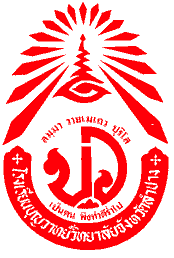 หลักสูตรสถานศึกษาโรงเรียนมาตรฐานสากลโรงเรียนบุญวาทย์วิทยาลัย อำเภอเมือง จังหวัดลำปางพุทธศักราช ๒๕๕๑(ฉบับปรับปรุง ครั้งที่ ๓ พ.ศ.๒๕๕๙)ตามหลักสูตรแกนกลางการศึกษาขั้นพื้นฐาน พ.ศ.๒๕๕๑ระดับชั้นมัธยมศึกษาตอนต้น (ม.๑–ม.๓)สำนักงานเขตพื้นที่การศึกษามัธยมศึกษา  เขต ๓๕(ลำปาง – ลำพูน)สำนักงานคณะกรรมการการศึกษาขั้นพื้นฐานกระทรวงศึกษาธิการคำนำ	นับตั้งแต่กระทรวงศึกษาธิการประกาศใช้หลักสูตรแกนกลางการศึกษาขั้นพื้นฐาน พ.ศ.๒๕๕๑โรงเรียนบุญวาทย์วิทยาลัยได้ดำเนินการศึกษาแนวทางการจัดทำหลักสูตรสถานศึกษาเพื่อศึกษา ความเหมาะสมและแนวทางการดำเนินการที่เป็นกระบวนการเพื่อให้หลักสูตรสถานศึกษามีความสอดคล้องกับความต้องการของผู้ปกครอง ท้องถิ่นและบริบทของโรงเรียนบุญวาทย์วิทยาลัย  หลักสูตรสถานศึกษาโรงเรียนมาตรฐานสากล  โรงเรียนบุญวาทย์วิทยาลัย พุทธศักราช ๒๕๕๑(ฉบับปรับปรุง  ครั้งที่ ๒ พ.ศ. ๒๕๕๓) ตามหลักสูตรแกนกลางการศึกษาขั้นพื้นฐาน พ.ศ. ๒๕๕๑ ระดับมัธยมศึกษาตอนต้น (ม.๑ - ม.๓) โรงเรียนบุญวาทย์วิทยาลัย อำเภอเมือง จังหวัดลำปาง เป็นหลักสูตรที่เน้นกระบวนการเรียนรู้ของนักเรียน โดยเฉพาะกระบวนการคิดและการปฏิบัติ ซึ่งจะประกอบด้วยรายวิชาพื้นฐาน และรายวิชาเพิ่มเติม ที่มุ่งจะให้นักเรียนได้ศึกษาเพื่อค้นพบความสามารถ ความถนัดและความสนใจของตนเอง ตลอดจนแนวทางการวัดผลและประเมินผลสำหรับครูอาจารย์ ให้มีความหลากหลายและสอดคล้องกับการประเมินตามสภาพจริง ตามเจตนารมณ์ของหลักสูตรแกนกลางการศึกษาขั้นพื้นฐาน พ.ศ.๒๕๕๑การปรับปรุงหลักสูตรสถานศึกษาโรงเรียนมาตรฐานสากล โรงเรียนบุญวาทย์วิทยาลัย พุทธศักราช ๒๕๕๑(ฉบับปรับปรุง  ครั้งที่ ๓ พ.ศ. ๒๕๕๓) ตามหลักสูตรแกนกลางการศึกษาขั้นพื้นฐาน พ.ศ. ๒๕๕๑ ระดับมัธยมศึกษาตอนต้น (ม.๑ - ม.๓) โรงเรียนบุญวาทย์วิทยาลัย อำเภอเมือง จังหวัดลำปาง ได้จัดทำขึ้นโดยความเห็นชอบของคณะกรรมการหลักสูตรการศึกษาขั้นพื้นฐานโรงเรียนบุญวาทย์วิทยาลัย  ทั้งเพื่อให้การใช้หลักสูตรเป็นไปตามหลักการ จุดมุ่งหมาย ของหลักสูตรแกนกลางการศึกษาขั้นพื้นฐาน พ.ศ.๒๕๕๑ อย่างมีประสิทธิภาพ(นายสกล  ทะแกล้วพันธุ์)ผู้อำนวยการโรงเรียนบุญวาทย์วิทยาลัยพ.ศ.  ๒๕๖๐สารบัญ											หน้าความนำกระทรวงศึกษาธิการได้ประกาศใช้หลักสูตรการศึกษาขั้นพื้นฐานพุทธศักราช๒๕๔๔ให้เป็นหลักสูตรแกนกลางของประเทศ โดยกำหนดจุดหมายและมาตรฐานการเรียนรู้เป็นเป้าหมายและ กรอบทิศทางในการพัฒนาคุณภาพผู้เรียนให้เป็นคนดีมีปัญญามีคุณภาพชีวิตที่ดีและมีขีดความ สามารถในการแข่งขันในเวทีระดับโลก (กระทรวงศึกษาธิการ, ๒๕๔๔) พร้อมกันนี้ได้ปรับกระบวน การพัฒนาหลักสูตรให้มีความสอดคล้องกับเจตนารมณ์แห่งพระราชบัญญัติการศึกษาแห่งชาติ พ.ศ. ๒๕๔๒ และที่แก้ไขเพิ่มเติม (ฉบับที่๒) พ.ศ. ๒๕๔๕ ที่มุ่งเน้นการกระจายอำนาจทางการศึกษาให้ท้องถิ่น และสถานศึกษาได้มีบทบาทและมีส่วนร่วมในการพัฒนาหลักสูตรเพื่อให้สอดคล้องกับสภาพและความต้องการของท้องถิ่น (สำนักนายกรัฐมนตรี, ๒๕๔๒)               จากการวิจัยและติดตามประเมินผลการใช้หลักสูตรในช่วงระยะ ๖ ปีที่ผ่านมา (สำนักวิชาการและมาตรฐานการศึกษา, ๒๕๔๖ก., ๒๕๔๖ข., ๒๕๔๘ก., ๒๕๔๘ข.; สำนักงานเลขาธิการสภาการศึกษา, ๒๕๔๗; สำนักผู้ตรวจราชการและติดตามประเมินผล, ๒๕๔๘; สุวิมลว่องวาณิชและนงลักษณ์วิรัชชัย, ๒๕๔๗; Nutravong, ๒๐๐๒; Kittisunthorn, ๒๐๐๓) พบว่าหลักสูตรการศึกษาขั้นพื้นฐานพุทธศักราช ๒๕๔๔ มีจุดดีหลายประการ เช่นช่วยส่งเสริมการกระจายอำนาจทางการศึกษา ทำให้ท้องถิ่น และสถานศึกษามีส่วนร่วมและมีบทบาทสำคัญ ในการพัฒนาหลักสูตรให้สอดคล้องกับความต้องการของท้องถิ่นและมีแนวคิด และหลักการในการส่งเสริมการพัฒนาผู้เรียนแบบองค์รวมอย่างชัดเจน อย่างไรก็ตามผลการศึกษาดังกล่าว ยังได้สะท้อนให้เห็นถึงประเด็นที่เป็นปัญหา และความไม่ชัดเจนของหลักสูตรหลายประการทั้งในส่วนของเอกสารหลักสูตร กระบวนการนำหลักสูตรสู่การปฏิบัติและผลผลิตที่เกิดจากการใช้หลักสูตร ได้แก่ปัญหาความสับสนของผู้ปฏิบัติในระดับสถานศึกษา ในการพัฒนาหลักสูตรสถานศึกษาสถานศึกษาส่วนใหญ่กำหนดสาระและผลการเรียนรู้ที่คาดหวังไว้มาก ทำให้เกิดปัญหาหลักสูตรแน่นการวัดและประเมินผลไม่สะท้อนมาตรฐาน ส่งผลต่อปัญหาการจัดทำเอกสารหลักฐานทางการศึกษา และการเทียบโอนผลการเรียนรวมทั้งปัญหาคุณภาพของผู้เรียน ในด้านความรู้ทักษะความสามารถ และคุณลักษณะที่พึงประสงค์อันยังไม่เป็นที่น่าพอใจนอกจากนั้นแผนพัฒนาเศรษฐกิจและสังคมแห่งชาติฉบับที่๑๐ ( พ.ศ. ๒๕๕๐ – ๒๕๕๔) ได้ชี้ให้เห็นถึงความจำเป็นในการปรับเปลี่ยนจุดเน้นในการพัฒนาคุณภาพคนในสังคมไทยให้มีคุณธรรมและมีความรอบรู้อย่างเท่าทันให้มีความพร้อมทั้งด้านร่างกายสติปัญญาอารมณ์และศีลธรรมสามารถก้าวทันการเปลี่ยนแปลงเพื่อนำไปสู่สังคมฐานความรู้ได้อย่างมั่นคงแนวการพัฒนาคนดังกล่าวมุ่งเตรียมเด็กและเยาวชนให้มีพื้นฐานจิตใจที่ดีงามมีจิตสาธารณะพร้อมทั้งมีสมรรถนะทักษะและความรู้พื้นฐาน ที่จำเป็นในการดำรงชีวิต อันจะส่งผลต่อการพัฒนาประเทศแบบยั่งยืน (สภาพัฒนาเศรษฐกิจและสังคมแห่งชาติ, ๒๕๔๙) ซึ่งแนวทางดังกล่าวสอดคล้องกับนโยบายของกระทรวงศึกษาธิการ ในการพัฒนาเยาวชนของชาติเข้าสู่โลกยุคศตวรรษที่ ๒๑ โดยมุ่งส่งเสริมผู้เรียนมีคุณธรรมรักความเป็นไทยให้มี ๒ทักษะ การคิด วิเคราะห์สร้างสรรค์มีทักษะด้านเทคโนโลยีสามารถทำงานร่วมกับผู้อื่น และสามารถอยู่ร่วมกับผู้อื่นในสังคมโลกได้อย่างสันติ (กระทรวงศึกษาธิการ, ๒๕๕๑) จากข้อค้นพบในการศึกษาวิจัยและติดตามผลการใช้หลักสูตรการศึกษาขั้นพื้นฐานพุทธศักราช ๒๕๔๔ ที่ผ่านมาประกอบกับข้อมูลจากแผนพัฒนาเศรษฐกิจและสังคมแห่งชาติฉบับที่๑๐ เกี่ยวกับแนวทางการพัฒนาคนในสังคมไทย และจุดเน้นของกระทรวงศึกษาธิการในการพัฒนาเยาวชนสู่ศตวรรษที่ ๒๑ จึงเกิดการทบทวนหลักสูตรการศึกษาขั้นพื้นฐานพุทธศักราช ๒๕๔๔ เพื่อนำไปสู่การพัฒนาหลักสูตรแกนกลางการศึกษาขั้นพื้นฐานพุทธศักราช ๒๕๕๑ ที่มีความเหมาะสมชัดเจนทั้งเป้าหมายของหลักสูตรในการพัฒนาคุณภาพผู้เรียนทักษะ กระบวนการนำหลักสูตรไปสู่การปฏิบัติในระดับเขตพื้นที่การศึกษา และสถานศึกษาโดยได้มีการกำหนดวิสัยทัศน์จุดหมายสมรรถนะสำคัญของผู้เรียนคุณลักษณะอันพึงประสงค์ มาตรฐานการเรียนรู้ และตัวชี้วัดที่ชัดเจนเพื่อใช้เป็นทิศทางในการจัดทำหลักสูตรการเรียนการสอนในแต่ละระดับ นอกจากนั้นได้กำหนดโครงสร้างเวลาเรียนขั้นต่ำของแต่ละกลุ่มสาระการเรียนรู้ในแต่ละชั้นปีไว้ในหลักสูตรแกนกลาง และเปิดโอกาสให้สถานศึกษาเพิ่มเติมเวลาเรียนได้ตามความพร้อม และจุดเน้นอีกทั้งได้ปรับกระบวนการวัด และประเมินผลผู้เรียนเกณฑ์การจบการศึกษาแต่ละระดับ และเอกสารแสดงหลักฐานทางการศึกษา ให้มีความสอดคล้องกับมาตรฐานการเรียนรู้และมีความชัดเจนต่อการนำไปปฏิบัติเอกสารหลักสูตรแกนกลางการศึกษาขั้นพื้นฐานพุทธศักราช ๒๕๕๑ นี้จัดทำขึ้นสำหรับท้องถิ่นและสถานศึกษา ได้นำไปใช้เป็นกรอบและทิศทางในการจัดทำหลักสูตรสถานศึกษาและจัดการเรียนการสอนเพื่อพัฒนาเด็กและเยาวชนไทยทุกคนในระดับการศึกษาขั้นพื้นฐานให้มีคุณภาพด้านความรู้และทักษะที่จำเป็นสำหรับการดำรงชีวิตในสังคมที่มีการเปลี่ยน แปลงและแสวงหาความรู้เพื่อพัฒนาตนเองอย่างต่อเนื่องตลอดชีวิต	มาตรฐานการเรียนรู้และตัวชี้วัดที่กำหนดไว้ในเอกสารนี้ช่วยทำให้หน่วยงานที่เกี่ยวข้องในทุกระดับเห็นผลคาดหวังที่ต้องการในการพัฒนาการเรียนรู้ของผู้เรียนที่ชัดเจนตลอดแนวซึ่งจะสามารถ ช่วยให้หน่วยงานที่เกี่ยวข้องในระดับท้องถิ่นและสถานศึกษาร่วมกันพัฒนาหลักสูตรได้อย่างมั่นใจทำให้การจัดทำหลักสูตรในระดับสถานศึกษามีคุณภาพ และมีความเป็นเอกภาพยิ่งขึ้นอีกทั้งยังช่วยให้เกิดความชัดเจน เรื่องการวัดและประเมินผลการเรียนรู้และช่วยแก้ปัญหาการเทียบโอนระหว่างสถานศึกษา ดังนั้นในการพัฒนาหลักสูตร ในทุกระดับตั้งแต่ระดับชาติ จนกระทั่งถึงสถานศึกษาจะต้องสะท้อนคุณภาพตามมาตรฐานการเรียนรู้และตัวชี้วัดที่กำหนดไว้ในหลักสูตรแกนกลางการ ศึกษาขั้นพื้นฐานรวมทั้งเป็นกรอบทิศทางในการจัดการศึกษาทุกรูปแบบและครอบคลุมผู้เรียนทุกกลุ่ม เป้าหมายในระดับการศึกษาขั้นพื้นฐานการจัดหลักสูตรการศึกษาขั้นพื้นฐาน จะประสบความสำเร็จตามเป้าหมายที่คาดหวังได้ทุกฝ่ายที่เกี่ยวข้องทั้งระดับชาติชุมชนครอบครัว และบุคคลต้องร่วมรับผิดชอบโดยร่วมกันทำงานอย่างเป็นระบบ และต่อเนื่องในการวางแผนดำเนินการส่งเสริมสนับสนุนตรวจสอบตลอดจนปรับปรุงแก้ไข เพื่อพัฒนาเยาวชนของชาติไปสู่คุณภาพตามมาตรฐานการเรียนรู้ที่กำหนดไว้วิสัยทัศน์	เป็นผู้นำในการจัดการศึกษา ที่มุ่งพัฒนาผู้เรียนให้มีความเป็นเลิศในทุก ๆ  ด้าน ตามศักยภาพของผู้เรียนหลักการหลักสูตรแกนกลางการศึกษาขั้นพื้นฐานมีหลักการที่สำคัญดังนี้๑. เป็นหลักสูตรการศึกษาเพื่อความเป็นเอกภาพของชาติมีจุดหมายและมาตรฐานการเรียนรู้เป็นเป้าหมายสำหรับพัฒนาเด็กและเยาวชนให้มีความรู้ทักษะเจตคติและคุณธรรม  บนพื้นฐานของความเป็นไทยควบคู่กับความเป็นสากล๒. เป็นหลักสูตรการศึกษาเพื่อปวงชนที่ประชาชนทุกคนมีโอกาสได้รับการศึกษาอย่างเสมอภาคและมีคุณภาพ๓. เป็นหลักสูตรการศึกษาที่สนองการกระจายอำนาจให้สังคมมีส่วนร่วมในการจัดการศึกษาให้สอดคล้องกับสภาพและความต้องการของท้องถิ่น๔. เป็นหลักสูตรการศึกษาที่มีโครงสร้างยืดหยุ่นทั้งด้านสาระการเรียนรู้เวลาและการจัดการเรียนรู้๕. เป็นหลักสูตรการศึกษาที่เน้นผู้เรียนเป็นสำคัญ๖. เป็นหลักสูตรการศึกษาสำหรับการศึกษาในระบบนอกระบบและตามอัธยาศัยครอบคลุมทุกกลุ่มเป้าหมายสามารถเทียบโอนผลการเรียนรู้และประสบการณ์จุดหมาย	หลักสูตรแกนกลางการศึกษาขั้นพื้นฐานมุ่งพัฒนาผู้เรียนให้เป็นคนดีมีปัญญามีความสุขมีศักยภาพในการศึกษาต่อและประกอบอาชีพจึงกำหนดเป็นจุดหมายเพื่อให้เกิดกับผู้เรียนเมื่อจบการศึกษาขั้นพื้นฐานดังนี้๑. มีคุณธรรมจริยธรรมและค่านิยมที่พึงประสงค์เห็นคุณค่าของตนเองมีวินัยและปฏิบัติตน ตามหลักธรรมของพระพุทธศาสนาหรือศาสนาที่ตนนับถือยึดหลักปรัชญาของเศรษฐกิจพอเพียง๒. มีความรู้ความสามารถในการสื่อสารการคิดการแก้ปัญหาการใช้เทคโนโลยีและมีทักษะชีวิต๓. มีสุขภาพกายและสุขภาพจิตที่ดีมีสุขนิสัยและรักการออกกำลังกาย๔. มีความรักชาติมีจิตสำนึกในความเป็นพลเมืองไทยและพลโลกยึดมั่นในวิถีชีวิตและการปกครองตามระบอบประชาธิปไตยอันมีพระมหากษัตริย์ทรงเป็นประมุข	๕. มีจิตสำนึกในการอนุรักษ์วัฒนธรรมและภูมิปัญญาไทยการอนุรักษ์และพัฒนาสิ่งแวดล้อม	๖.  มีจิตสาธารณะที่มุ่งทำประโยชน์และสร้างสิ่งที่ดีงามในสังคมและอยู่ร่วมกันในสังคมอย่างมีความสุขสมรรถนะสำคัญของผู้เรียนในการพัฒนาผู้เรียนตามหลักสูตรแกนกลางการศึกษาขั้นพื้นฐานมุ่งพัฒนาผู้เรียนให้มีสมรรถนะสำคัญ๕ประการดังนี้๑.ความสามารถในการสื่อสารเป็นความสามารถในการรับและส่งสารมีวัฒนธรรมในการใช้ภาษาถ่ายทอดความคิดความรู้ความเข้าใจความรู้สึก และทัศนะของตนเองเพื่อแลกเปลี่ยนข้อมูลข่าวสารและประสบการณ์อันจะเป็นประโยชน์ต่อการพัฒนาตนเอง และสังคมรวมทั้งการเจรจาต่อรองเพื่อขจัดและลดปัญหาความขัดแย้งต่างๆ การเลือกรับหรือไม่รับข้อมูลข่าวสารด้วยหลักเหตุผล และความถูกต้องตลอดจนการเลือกใช้วิธีการสื่อสารที่มีประสิทธิภาพ โดยคำนึงถึงผลกระทบที่มีต่อตนเองและสังคม2.ความสามารถในการคิดเป็นความสามารถในการคิดวิเคราะห์การคิดสังเคราะห์การคิดอย่างสร้างสรรค์การคิดอย่างมีวิจารณญาณและการคิดเป็นระบบเพื่อนำไปสู่การสร้างองค์ความรู้หรือสารสนเทศเพื่อการตัดสินใจเกี่ยวกับตนเองและสังคมได้อย่างเหมาะสม๓.ความสามารถในการแก้ปัญหาเป็นความสามารถในการแก้ปัญหาและอุปสรรคต่างๆที่เผชิญได้อย่างถูกต้องเหมาะสมบนพื้นฐานของหลักเหตุผลคุณธรรมและข้อมูลสารสนเทศเข้าใจความสัมพันธ์และการเปลี่ยนแปลงของเหตุการณ์ต่างๆในสังคมแสวงหาความรู้ประยุกต์ความรู้มาใช้ในการป้องกันและแก้ไขปัญหาและมีการตัดสินใจที่มีประสิทธิภาพโดยคำนึงถึงผลกระทบที่เกิดขึ้นต่อตนเองสังคมและสิ่งแวดล้อม๔.ความสามารถในการใช้ทักษะชีวิตเป็นความสามารถในการนำกระบวนการต่างๆไปใช้ในการดำเนินชีวิตประจำวันการเรียนรู้ด้วยตนเองการเรียนรู้อย่างต่อเนื่องการทำงานและการอยู่ร่วมกันในสังคมด้วยการสร้างเสริมความสัมพันธ์อันดีระหว่างบุคคลการจัดการปัญหาและความขัดแย้งต่างๆอย่างเหมาะสมการปรับตัวให้ทันกับการเปลี่ยนแปลงของสังคมและสภาพแวดล้อมและการรู้จักหลีกเลี่ยงพฤติกรรมไม่พึงประสงค์ที่ส่งผลกระทบต่อตนเองและผู้อื่น๕.ความสามารถในการใช้เทคโนโลยีเป็นความสามารถในการเลือกและใช้เทคโนโลยีด้านต่างๆและมีทักษะกระบวนการทางเทคโนโลยีเพื่อการพัฒนาตนเองและสังคมในด้านการเรียนรู้การสื่อสารการทำงานการแก้ปัญหาอย่างสร้างสรรค์ถูกต้องเหมาะสมและมีคุณธรรมคุณลักษณะอันพึงประสงค์ในการพัฒนาผู้เรียนตามหลักสูตรแกนกลางการศึกษาขั้นพื้นฐานมุ่งพัฒนาผู้เรียนให้มีคุณลักษณะอันพึงประสงค์เพื่อให้สามารถอยู่ร่วมกับผู้อื่นในสังคมได้อย่างมีความสุขทั้งในฐานะพลเมืองไทยและพลโลกดังนี้๑. รักชาติศาสน์กษัตริย์๒. ซื่อสัตย์สุจริต๓. มีวินัย๔. ใฝ่เรียนรู้๕. อยู่อย่างพอเพียง๖. มุ่งมั่นในการทำงาน๗. รักความเป็นไทย๘. มีจิตสาธารณะนอกจากนี้สถานศึกษาสามารถกำหนดคุณลักษณะอันพึงประสงค์เพิ่มเติมให้สอดคล้องตามบริบทและจุดเน้นของตนเองมาตรฐานการเรียนรู้การพัฒนาผู้เรียนให้เกิดความสมดุลต้องคำนึงถึงหลักพัฒนาการทางสมองและพหุปัญญาหลักสูตรแกนกลางการศึกษาขั้นพื้นฐานจึงกำหนดให้ผู้เรียนเรียนรู้๘กลุ่มสาระการเรียนรู้ดังนี้๑. ภาษาไทย๒. คณิตศาสตร์๓. วิทยาศาสตร์๔. สังคมศึกษาศาสนาและวัฒนธรรม๕. สุขศึกษาและพลศึกษา๖. ศิลปะ๗. การงานอาชีพและเทคโนโลยี๘. ภาษาต่างประเทศในแต่ละกลุ่มสาระการเรียนรู้ได้กำหนดมาตรฐานการเรียนรู้ เป็นเป้าหมายสำคัญของการพัฒนาคุณภาพผู้เรียนมาตรฐานการเรียนรู้ระบุสิ่งที่ผู้เรียนพึงรู้และปฏิบัติได้และมีคุณลักษณะอันพึงประสงค์อย่างไรเมื่อจบการศึกษาขั้นพื้นฐานนอกจากนั้นมาตรฐานการเรียนรู้ยังเป็นกลไกสำคัญในการขับเคลื่อนพัฒนาการศึกษาทั้งระบบเพราะมาตรฐานการเรียนรู้ จะสะท้อนให้ทราบว่าต้องการอะไรจะสอนอย่างไรและประเมินอย่างไรรวมทั้งเป็นเครื่องมือในการตรวจสอบเพื่อการประกันคุณภาพการศึกษา โดยใช้ระบบการประเมินคุณภาพภายใน และการประเมินคุณภาพภายนอกซึ่งรวมถึงการทดสอบระดับเขตพื้นที่การศึกษาและการทดสอบระดับชาติระบบการตรวจสอบเพื่อประกันคุณภาพดังกล่าว เป็นสิ่งสำคัญที่ช่วยสะท้อนภาพการจัดการศึกษาว่าสามารถพัฒนาผู้เรียนให้มีคุณภาพตามที่มาตรฐานการเรียนรู้กำหนดเพียงใดตัวชี้วัดตัวชี้วัดระบุสิ่งที่นักเรียนพึงรู้และปฏิบัติได้รวมทั้งคุณลักษณะของผู้เรียนในแต่ละระดับชั้นซึ่งสะท้อนถึงมาตรฐานการเรียนรู้มีความเฉพาะเจาะจงและมีความเป็นรูปธรรมนำไปใช้ในการ กำหนดเนื้อหาจัดทำหน่วยการเรียนรู้จัดการเรียนการสอนและเป็นเกณฑ์สำคัญสำหรับการวัดประเมินผลเพื่อตรวจสอบคุณภาพผู้เรียน๑. ตัวชี้วัดชั้นปีเป็นเป้าหมายในการพัฒนาผู้เรียนแต่ละชั้นปีในระดับการศึกษาภาคบังคับ(ประถมศึกษาปีที่๑ – มัธยมศึกษาปีที่๓)๒. ตัวชี้วัดช่วงชั้นเป็นเป้าหมายในการพัฒนาผู้เรียนในระดับมัธยมศึกษาตอนปลาย(มัธยมศึกษาปีที่๔- ๖)หลักสูตรได้มีการกำหนดรหัสกำกับมาตรฐานการเรียนรู้และตัวชี้วัดเพื่อความเข้าใจและให้สื่อสารตรงกันดังนี้ว๑.๑ป. ๑/๒ป๑/๒ตัวชี้วัดชั้นประถมศึกษาปีที่๑ข้อที่๒๑.๑สาระที่๑มาตรฐานข้อที่๑ว กลุ่มสาระการเรียนรู้วิทยาศาสตร์ต๒.๓ม.๔-๖/๓ม๔-๖/๓ ตัวชี้วัดชั้นมัธยมศึกษาตอนปลายข้อที่๓๒.๓  สาระที่๒มาตรฐานข้อที่๓ต กลุ่มสาระการเรียนรู้ภาษาต่างประเทศสาระการเรียนรู้สาระการเรียนรู้ประกอบด้วยองค์ความรู้ทักษะหรือกระบวนการเรียนรู้และคุณลักษณะอันพึงประสงค์ซึ่งกำหนดให้ผู้เรียนทุกคนในระดับการศึกษาขั้นพื้นฐานจำเป็นต้องเรียนรู้โดยแบ่งเป็น๘กลุ่มสาระการเรียนรู้ดังนี้ความสัมพันธ์ของการพัฒนาคุณภาพผู้เรียนตามหลักสูตรแกนกลางการศึกษาขั้นพื้นฐานสาระและมาตรฐานการเรียนรู้	หลักสูตรแกนกลางการศึกษาขั้นพื้นฐานกำหนดมาตรฐานการเรียนรู้ใน ๘ กลุ่มสาระการเรียนรู้จำนวน ๖๗ มาตรฐาน ดังนี้ภาษาไทยสาระที่๑การอ่านมาตรฐานท๑.๑ใช้กระบวนการอ่านสร้างความรู้และความคิดเพื่อนำไปใช้ตัดสินใจแก้ปัญหา
ในการดำเนินชีวิตและมีนิสัยรักการอ่านสาระที่๒การเขียนมาตรฐานท๒.๑ใช้กระบวนการเขียนเขียนสื่อสารเขียนเรียงความย่อความและเขียนเรื่องราว
 ในรูปแบบต่างๆเขียนรายงานข้อมูลสารสนเทศและรายงานการศึกษาค้นคว้าอย่างมีประสิทธิภาพสาระที่๓การฟังการดูและการพูดมาตรฐานท๓.๑สามารถเลือกฟังและดูอย่างมีวิจารณญาณและพูดแสดงความรู้ความคิด
ความรู้สึกในโอกาสต่างๆอย่างมีวิจารณญาณและสร้างสรรค์สาระที่๔หลักการใช้ภาษาไทยมาตรฐานท๔.๑เข้าใจธรรมชาติของภาษาและหลักภาษาไทยการเปลี่ยนแปลงของภาษา และ
พลังของภาษาภูมิปัญญาทางภาษาและรักษาภาษาไทยไว้เป็นสมบัติของชาติ
สาระที่๕วรรณคดีและวรรณกรรมมาตรฐานท๕.๑เข้าใจและแสดงความคิดเห็นวิจารณ์วรรณคดีและวรรณกรรมไทยอย่างเห็นคุณค่าและนำมาประยุกต์ใช้ในชีวิตจริงคณิตศาสตร์สาระที่ 1 จำนวนและการดำเนินการมาตรฐาน ค 1.1  เข้าใจความหลากหลายของการแสดงจำนวนและการใช้จำนวนในชีวิตจริงมาตรฐาน ค 1.2  เข้าใจถึงผลที่เกิดขึ้นจากการดำเนินการของจำนวนและความสัมพันธ์ระหว่างการดำเนินการต่างๆ และสามารถใช้การดำเนินการในการแก้ปัญหาได้มาตรฐาน ค 1.3  ใช้การประมาณค่าในการคำนวณและแก้ปัญหาได้มาตรฐาน ค 1.4  เข้าใจระบบจำนวนและสามารถนำสมบัติเกี่ยวกับจำนวนไปใช้ได้สาระที่ 2 การวัดมาตรฐาน ค 2.1 เข้าใจพื้นฐานเกี่ยวกับการวัดวัดและคาดคะเนขนาดของสิ่งที่ต้องการวัดมาตรฐาน ค 2.2 แก้ปัญหาเกี่ยวกับการวัดสาระที่ 3   เรขาคณิตมาตรฐาน ค 3.1  อธิบายและวิเคราะห์รูปเรขาคณิตสองมิติและสามมิติมาตรฐาน ค 3.2  ใช้การนึกภาพ (visualization) ใช้เหตุผลเกี่ยวกับปริภูมิ(spatial reasoning) และ ใช้แบบจำลองทางเรขาคณิต (geometric model ) ในการแก้ปัญหาสาระที่ 4 พีชคณิตมาตรฐาน ค 4.1  เข้าใจและวิเคราะห์แบบรูป (pattern) ความสัมพันธ์ และฟังก์ชันมาตรฐาน ค 4.2  ใช้นิพจน์ สมการ อสมการ กราฟ และตัวแบบเชิงคณิตศาสตร์ (mathematical model) อื่นๆ แทนสถานการณ์ต่าง ๆ ตลอดจนแปลความหมายและนำไปใช้แก้ปัญหา  สาระที่ 5  การวิเคราะห์ข้อมูลและความน่าจะเป็นมาตรฐาน ค 5.1 เข้าใจและใช้วิธีการทางสถิติในการวิเคราะห์ข้อมูลได้มาตรฐาน ค 5.2  ใช้วิธีการทางสถิติและความรู้เกี่ยวกับความน่าจะเป็นในการคาดการณ์ได้อย่างสมเหตุสมผลมาตรฐาน ค 5.3ใช้ความรู้เกี่ยวกับสถิติและความน่าจะเป็น ช่วยในการตัดสินใจและแก้ปัญหาสาระที่ 6  ทักษะและกระบวนการทางคณิตศาสตร์มาตรฐาน ค 6.1  มีความสามารถในการแก้ปัญหาการให้เหตุผล  การสื่อสาร การสื่อความหมายทางคณิตศาสตร์ และการนำเสนอการเชื่อมโยงความรู้ต่างๆ ทางคณิตศาสตร์ และเชื่อมโยงคณิตศาสตร์กับศาสตร์อื่นๆ และมีความคิดริเริ่มสร้างสรรค์วิทยาศาสตร์สาระที่ ๑ สิ่งมีชีวิตกับกระบวนการดำรงชีวิตมาตรฐานว๑.๑ เข้าใจหน่วยพื้นฐานของสิ่งมีชีวิตความสัมพันธ์ของโครงสร้างและหน้าที่ของ
ระบบต่างๆของสิ่งมีชีวิตที่ทำงานสัมพันธ์กันมีกระบวนการสืบเสาะหาความรู้ สื่อสารสิ่งที่เรียนรู้และนำความรู้ไปใช้ในการดำรงชีวิตของตนเองและดูแล สิ่งมีชีวิตมาตรฐานว๑.๒เข้าใจกระบวนการและความสำคัญของการถ่ายทอดลักษณะทางพันธุกรรมวิวัฒนาการของสิ่งมีชีวิตความหลากหลายทางชีวภาพการใช้เทคโนโลยีชีวภาพ ที่มีผลกระทบต่อมนุษย์และสิ่งแวดล้อมมีกระบวนการสืบเสาะหาความรู้และจิตวิทยาศาสตร์สื่อสารสิ่งที่เรียนรู้และนำความรู้ไปใช้ประโยชน์สาระที่ ๒ ชีวิตกับสิ่งแวดล้อมมาตรฐานว๒.๑เข้าใจสิ่งแวดล้อมในท้องถิ่นความสัมพันธ์ระหว่างสิ่งแวดล้อมกับสิ่งมีชีวิต ความสัมพันธ์ระหว่างสิ่งมีชีวิตต่างๆในระบบนิเวศมีกระบวนการสืบเสาะหาความรู้และจิตวิทยาศาสตร์สื่อสารสิ่งที่เรียนรู้ และนำความรู้ไปใช้ประโยชน์	มาตรฐานว๒.๒เข้าใจความสำคัญของทรัพยากรธรรมชาติการใช้ทรัพยากรธรรมชาติในระดับ
ท้องถิ่นประเทศและโลกนำความรู้ไปใช้ในในการจัดการทรัพยากรธรรมชาติและสิ่งแวดล้อมในท้องถิ่นอย่างยั่งยืนสาระที่ ๓ สารและสมบัติของสารมาตรฐานว๓.๑  เข้าใจสมบัติของสารความสัมพันธ์ระหว่างสมบัติของสารกับโครงสร้าง และแรงยึดเหนี่ยวระหว่างอนุภาคมีกระบวนการสืบเสาะหาความรู้และจิตวิทยา ศาสตร์สื่อสารสิ่งที่เรียนรู้นำความรู้ไปใช้ประโยชน์มาตรฐานว๓.๒เข้าใจหลักการและธรรมชาติของการเปลี่ยนแปลงสถานะของสารการเกิดสารละลายการเกิดปฏิกิริยามีกระบวนการสืบเสาะหาความรู้และจิตวิทยาศาสตร์สื่อสารสิ่งที่เรียนรู้และนำความรู้ไปใช้ประโยชน์สาระที่ ๔ แรงและการเคลื่อนที่มาตรฐานว๔.๑  เข้าใจธรรมชาติของแรงแม่เหล็กไฟฟ้าแรงโน้มถ่วงและแรงนิวเคลียร์มีกระบวนการสืบเสาะหาความรู้สื่อสารสิ่งที่เรียนรู้และนำความรู้ไปใช้ประโยชน์อย่างถูกต้องและมีคุณธรรมมาตรฐานว๔.๒ เข้าใจลักษณะการเคลื่อนที่แบบต่างๆของวัตถุในธรรมชาติ มีกระบวนการสืบเสาะ หาความรู้และจิตวิทยาศาสตร์สื่อสารสิ่งที่เรียนรู้ และนำความรู้ไปใช้ประโยชน์สาระที่ ๕ พลังงานมาตรฐานว๕.๑ เข้าใจความสัมพันธ์ระหว่างพลังงานกับการดำรงชีวิตการเปลี่ยนรูปพลังงานปฏิสัมพันธ์ระหว่างสารและพลังงานผลของการใช้พลังงานต่อชีวิตและ สิ่งแวดล้อมมีกระบวนการสืบเสาะหาความรู้สื่อสารสิ่งที่เรียนรู้ และนำความรู้ไปใช้ประโยชน์สาระที่ ๖ : กระบวนการเปลี่ยนแปลงของโลกมาตรฐานว๖.๑เข้าใจกระบวนการต่างๆที่เกิดขึ้นบนผิวโลกและภายในโลกความสัมพันธ์ของ
กระบวนการต่างๆที่มีผลต่อการเปลี่ยนแปลงภูมิอากาศภูมิประเทศ และสัณฐานของโลกมีกระบวนการสืบเสาะหาความรู้และจิตวิทยาศาสตร์ สื่อสารสิ่งที่เรียนรู้และนำความรู้ไปใช้ประโยชน์สาระที่ ๗ ดาราศาสตร์และอวกาศมาตรฐานว๗.๑เข้าใจวิวัฒนาการของระบบสุริยะกาแล็กซีและเอกภพการปฏิสัมพันธ์ภายในระบบสุริยะและผลต่อสิ่งมีชีวิตบนโลกมีกระบวนการสืบเสาะหาความรู้ และจิตวิทยาศาสตร์การสื่อสารสิ่งที่เรียนรู้และนำความรู้ไปใช้ประโยชน์มาตรฐานว๗.๒เข้าใจความสำคัญของเทคโนโลยีอวกาศที่นำมาใช้ในการสำรวจอวกาศ และ
  ทรัพยากรธรรมชาติด้านการเกษตรและการสื่อสารมีกระบวนการสืบเสาะ หาความรู้และจิตวิทยาศาสตร์สื่อสารสิ่งที่เรียนรู้และนำความรู้ไปใช้ประโยชน์ อย่างมีคุณธรรมต่อชีวิตและสิ่งแวดล้อมสาระที่ ๘ ธรรมชาติของวิทยาศาสตร์และเทคโนโลยี	มาตรฐานว๘.๑   ใช้กระบวนการทางวิทยาศาสตร์และจิตวิทยาศาสตร์ในการสืบเสาะหาความรู้
  การแก้ปัญหารู้ว่าปรากฏการณ์ทางธรรมชาติที่เกิดขึ้นส่วนใหญ่มีรูปแบบที่แน่นอน สามารถอธิบายและตรวจสอบได้ภายใต้ข้อมูลและเครื่องมือที่มีอยู่ ในช่วงเวลานั้นๆเข้าใจว่าวิทยาศาสตร์เทคโนโลยีสังคมและสิ่งแวดล้อมมีความเกี่ยวข้องสัมพันธ์กันสังคมศึกษา ศาสนา และวัฒนธรรมสาระที่ ๑ ศาสนาศีลธรรมจริยธรรม	มาตรฐานส๑.๑รู้และเข้าใจประวัติความสำคัญศาสดาหลักธรรมของพระพุทธศาสนา หรือศาสนาที่ตนนับถือและศาสนาอื่นมีศรัทธาที่ถูกต้องยึดมั่นและปฏิบัติตามหลักธรรมเพื่ออยู่ร่วมกันอย่างสันติสุขมาตรฐานส๑.๒เข้าใจตระหนักและปฏิบัติตนเป็นศาสนิกชนที่ดีและธำรงรักษาพระพุทธศาสนาหรือศาสนาที่ตนนับถือสาระที่ ๒ หน้าที่พลเมืองวัฒนธรรมและการดำเนินชีวิตในสังคม	มาตรฐานส๒.๑เข้าใจและปฏิบัติตนตามหน้าที่ของการเป็นพลเมืองดีมีค่านิยมที่ดีงามและ
ธำรงรักษาประเพณีและวัฒนธรรมไทยดำรงชีวิตอยู่ร่วมกันในสังคมไทยและสังคมโลกอย่างสันติสุขมาตรฐานส๒.๒เข้าใจระบบการเมืองการปกครองในสังคมปัจจุบันยึดมั่นศรัทธาและธำรง          รักษาไว้ซึ่งการปกครองระบอบประชาธิปไตยอันมีพระมหากษัตริย์ทรงเป็นประมุขสาระที่ ๓ เศรษฐศาสตร์	มาตรฐานส๓.๑เข้าใจและสามารถบริหารจัดการทรัพยากรในการผลิตและการบริโภค การใช้ทรัพยากรที่มีอยู่จำกัดได้อย่างมีประสิทธิภาพและคุ้มค่ารวมทั้งเข้าใจหลักการของเศรษฐกิจพอเพียงเพื่อการดำรงชีวิตอย่างมีดุลยภาพ	มาตรฐานส๓.๒เข้าใจระบบและสถาบันทางเศรษฐกิจต่างๆความสัมพันธ์ทางเศรษฐกิจและความจำเป็นของการร่วมมือกันทางเศรษฐกิจในสังคมโลกสาระที่ ๔ ประวัติศาสตร์	มาตรฐานส๔.๑	เข้าใจความหมายความสำคัญของเวลาและยุคสมัยทางประวัติศาสตร์สามารถใช้วิธีการทางประวัติศาสตร์มาวิเคราะห์เหตุการณ์ต่างๆอย่างเป็นระบบ	มาตรฐานส๔.๒เข้าใจพัฒนาการของมนุษยชาติจากอดีตจนถึงปัจจุบันในด้านความสัมพันธ์ และการเปลี่ยนแปลงของเหตุการณ์อย่างต่อเนื่องตระหนักถึงความสำคัญและสามารถวิเคราะห์ผลกระทบที่เกิดขึ้น มาตรฐานส๔.๓เข้าใจความเป็นมาของชาติไทยวัฒนธรรมภูมิปัญญาไทยมีความรักความภูมิใจและธำรงความเป็นไทยสาระที่ ๕ ภูมิศาสตร์มาตรฐานส๕.๑เข้าใจลักษณะของโลกทางกายภาพและความสัมพันธ์ของสรรพสิ่งซึ่งมีผลต่อกันและกันในระบบของธรรมชาติใช้แผนที่และเครื่องมือทางภูมิศาสตร์ ในการค้นหาวิเคราะห์สรุปและใช้ข้อมูลภูมิสารสนเทศอย่างมีประสิทธิภาพมาตรฐานส๕.๒ เข้าใจปฏิสัมพันธ์ระหว่างมนุษย์กับสภาพแวดล้อมทางกายภาพที่ก่อให้เกิด
การสร้างสรรค์วัฒนธรรมมีจิตสำนึกและมีส่วนร่วมในการอนุรักษ์ทรัพยากรและสิ่งแวดล้อมเพื่อการพัฒนาที่ยั่งยืนสุขศึกษาและพลศึกษาสาระที่ 1 การเจริญเติบโตและพัฒนาการของมนุษย์มาตรฐานพ1.1 เข้าใจธรรมชาติของการเจริญเติบโตและพัฒนาการของมนุษย์สาระที่ 2 ชีวิตและครอบครัวมาตรฐานพ2.1เข้าใจและเห็นคุณค่าตนเองครอบครัวเพศศึกษาและมีทักษะในการ
 ดำเนินชีวิตสาระที่ 3 การเคลื่อนไหวการออกกำลังกายการเล่นเกมกีฬาไทยและกีฬาสากลมาตรฐานพ3.1  เข้าใจมีทักษะในการเคลื่อนไหวกิจกรรมทางกายการเล่นเกมและกีฬามาตรฐานพ3.2	รักการออกกำลังกายการเล่นเกมและการเล่นกีฬาปฏิบัติเป็นประจำอย่าง สม่ำเสมอมีวินัยเคารพสิทธิกฎกติกามีน้ำใจนักกีฬามีจิตวิญญาณในการแข่งขันและชื่นชมในสุนทรียภาพของการกีฬาสาระที่ 4 การสร้างเสริมสุขภาพสมรรถภาพและการป้องกันโรคมาตรฐานพ4.1เห็นคุณค่าและมีทักษะในการสร้างเสริมสุขภาพการดำรงสุขภาพการ
ป้องกันโรคและการสร้างเสริมสมรรถภาพเพื่อสุขภาพสาระที่ 5 ความปลอดภัยในชีวิตมาตรฐานพ5.1ป้องกันและหลีกเลี่ยงปัจจัยเสี่ยงพฤติกรรมเสี่ยงต่อสุขภาพอุบัติเหตุ
การใช้ยาสารเสพติดและความรุนแรงศิลปะสาระที่ 1 ทัศนศิลป์มาตรฐานศ1.1 สร้างสรรค์งานทัศนศิลป์ตามจินตนาการและความคิดสร้างสรรค์วิเคราะห์
วิพากษ์ วิจารณ์คุณค่างานทัศนศิลป์ถ่ายทอดความรู้สึกความคิดต่องานศิลปะอย่างอิสระชื่นชมและประยุกต์ใช้ในชีวิตประจำวันมาตรฐานศ1.2เข้าใจความสัมพันธ์ระหว่างทัศนศิลป์ประวัติศาสตร์และวัฒนธรรมเห็นคุณค่างานทัศนศิลป์ที่เป็นมรดกทางวัฒนธรรมภูมิปัญญาท้องถิ่นภูมิปัญญาไทยและสากลสาระที่ 2 ดนตรีมาตรฐานศ2.1เข้าใจและแสดงออกทางดนตรีอย่างสร้างสรรค์วิเคราะห์วิพากษ์วิจารณ์
คุณค่าดนตรีถ่ายทอดความรู้สึกความคิดต่อดนตรีอย่างอิสระชื่นชมและประยุกต์ใช้ในชีวิตประจำวันมาตรฐานศ2.2เข้าใจความสัมพันธ์ระหว่างดนตรีประวัติศาสตร์และวัฒนธรรมเห็นคุณค่า
ของดนตรีที่เป็นมรดกทางวัฒนธรรมภูมิปัญญาท้องถิ่น ภูมิปัญญาไทยและสากลสาระที่ 3 นาฏศิลป์มาตรฐานศ3.1เข้าใจและแสดงออกทางนาฏศิลป์อย่างสร้างสรรค์วิเคราะห์วิพากษ์วิจารณ์
คุณค่านาฏศิลป์ถ่ายทอดความรู้สึกความคิดอย่างอิสระชื่นชมและประยุกต์ใช้ในชีวิตประจำวันมาตรฐานศ3.2เข้าใจความสัมพันธ์ระหว่างนาฏศิลป์ประวัติศาสตร์และวัฒนธรรมเห็นคุณค่าของนาฏศิลป์ที่เป็นมรดกทางวัฒนธรรมภูมิปัญญาท้องถิ่นภูมิปัญญาไทยและสากลการงานอาชีพและเทคโนโลยีสาระที่ 1 การดำรงชีวิตและครอบครัว มาตรฐานง1.1เข้าใจการทำงานมีความคิดสร้างสรรค์มีทักษะกระบวนการทำงานทักษะการจัดการทักษะกระบวนการแก้ปัญหาทักษะการทำงานร่วมกันและทักษะการแสวงหาความรู้มีคุณธรรมและลักษณะนิสัยในการทำงานมีจิตสำนึกในการใช้พลังงานทรัพยากรและสิ่งแวดล้อมเพื่อการดำรงชีวิตและครอบครัวสาระที่ 2 การออกแบบและเทคโนโลยีมาตรฐานง2.1เข้าใจเทคโนโลยีและกระบวนการเทคโนโลยีออกแบบและสร้างสิ่งของเครื่องใช้หรือวิธีการตามกระบวนการเทคโนโลยี อย่างมีความคิดสร้างสรรค์ เลือกใช้เทคโนโลยีในทางสร้างสรรค์ต่อชีวิตสังคม สิ่งแวดล้อมและมีส่วนร่วมในการจัดการเทคโนโลยีที่ยั่งยืนสาระที่ 3 เทคโนโลยีสารสนเทศและการสื่อสารมาตรฐานง3.1เข้าใจเห็นคุณค่าและใช้กระบวนการเทคโนโลยีสารสนเทศในการสืบค้นข้อมูลการเรียนรู้การสื่อสารการแก้ปัญหาการทำงานและอาชีพอย่างมีประสิทธิภาพประสิทธิผลและมีคุณธรรมสาระที่ 4 การอาชีพมาตรฐานง4.1เข้าใจมีทักษะที่จำเป็นมีประสบการณ์เห็นแนวทางในงานอาชีพ  ใช้เทคโนโลยีเพื่อพัฒนาอาชีพมีคุณธรรมและมีเจตคติที่ดีต่ออาชีพภาษาต่างประเทศสาระที่ 1 ภาษาเพื่อการสื่อสารมาตรฐานต1.1เข้าใจและตีความเรื่องที่ฟังและอ่านจากสื่อประเภทต่างๆและแสดงความคิดเห็นอย่างมีเหตุผลมาตรฐานต1.2มีทักษะการสื่อสารทางภาษาในการแลกเปลี่ยนข้อมูลข่าวสารแสดงความรู้สึกและความคิดเห็นอย่างมีประสิทธิภาพมาตรฐานต1.3นำเสนอข้อมูลข่าวสารความคิดรวบยอดและความคิดเห็นในเรื่องต่างๆโดยการพูดและการเขียนสาระที่ 2 ภาษาและวัฒนธรรมมาตรฐานต2.1เข้าใจความสัมพันธ์ระหว่างภาษากับวัฒนธรรมของเจ้าของภาษาและนำไปใช้ได้อย่างเหมาะสมกับกาลเทศะมาตรฐานต2.2เข้าใจความเหมือนและความแตกต่างระหว่างภาษาและวัฒนธรรมของเจ้าของภาษากับภาษาและวัฒนธรรมไทยและนำมาใช้อย่างถูกต้องและ เหมาะสมสาระที่ 3 ภาษากับความสัมพันธ์กับกลุ่มสาระการเรียนรู้อื่น มาตรฐานต3.1ใช้ภาษาต่างประเทศในการเชื่อมโยงความรู้กับกลุ่มสาระการเรียนรู้อื่นและเป็นพื้นฐานในการพัฒนาแสวงหาความรู้และเปิดโลกทัศน์ของตนสาระที่ 4 ภาษากับความสัมพันธ์กับชุมชนและโลก	มาตรฐานต4.1ใช้ภาษาต่างประเทศในสถานการณ์ต่างๆทั้งในสถานศึกษาชุมชนและสังคมมาตรฐานต4.2ใช้ภาษาต่างประเทศเป็นเครื่องมือพื้นฐานในการศึกษาต่อการประกอบอาชีพและการแลกเปลี่ยนเรียนรู้กับสังคมโลกระดับการศึกษา	หลักสูตรแกนกลางการศึกษาขั้นพื้นฐาน โรงเรียนบุญวาทย์วิทยาลัยจัดเป็น๒ระดับดังนี้	๑. ระดับมัธยมศึกษาตอนต้น(ชั้นมัธยมศึกษาปีที่๑ – ๓) เป็นช่วงสุดท้ายของการศึกษาภาคบังคับมุ่งเน้นให้ผู้เรียนได้สำรวจความถนัดและความสนใจของตนเอง ส่งเสริมการพัฒนาบุคลิกภาพส่วนตนมีทักษะในการคิดวิจารณญาณคิดสร้างสรรค์และคิดแก้ปัญหา มีทักษะในการดำเนินชีวิต มีทักษะ การใช้เทคโนโลยีเพื่อเป็นเครื่องมือในการเรียนรู้มีความรับผิดชอบต่อสังคม มีความสมดุลทั้งด้านความรู้ความคิดความดีงามและมีความภูมิใจในความเป็นไทยตลอดจนใช้เป็นพื้นฐานในการประกอบอาชีพหรือการศึกษาต่อ	๒. ระดับมัธยมศึกษาตอนปลาย(ชั้นมัธยมศึกษาปีที่๔ – ๖) เน้นการเพิ่มพูนความรู้และทักษะเฉพาะด้านสนองตอบความสามารถความถนัดและความสนใจของผู้เรียนแต่ละคนทั้งด้านวิชาการและวิชาชีพมีทักษะในการใช้วิทยาการและเทคโนโลยีทักษะกระบวนการคิดขั้นสูงสามารถนำความรู้ไปประยุกต์ใช้ให้เกิดประโยชน์ในการศึกษาต่อและการประกอบอาชีพมุ่งพัฒนาตนและประเทศตามบทบาทของตนสามารถเป็นผู้นำและผู้ให้บริการชุมชนในด้านต่างๆการจัดเวลาเรียนและหน่วยการเรียน	หลักสูตรแกนกลางการศึกษาขั้นพื้นฐานโรงเรียนบุญวาทย์วิทยาลัย ได้กำหนดกรอบโครงสร้างเวลาเรียนขั้นต่ำสำหรับกลุ่มสาระการเรียนรู้๘กลุ่มและกิจกรรมพัฒนาผู้เรียนซึ่งโรงเรียนเพิ่มเติมตามความพร้อมและจุดเน้นโดยปรับให้เหมาะสมตามบริบทของสถานศึกษาและสภาพของผู้เรียนดังนี้๑. ระดับชั้นมัธยมศึกษาตอนต้น (ชั้นมัธยมศึกษาปีที่๑ – ๓) ให้จัดเวลาเรียนเป็นรายภาคมีเวลาเรียนวันละไม่เกิน๖ชั่วโมงคิดน้ำหนักของรายวิชาที่เรียนเป็นหน่วยกิตใช้เกณฑ์๔๐ชั่วโมงต่อภาคเรียนมีค่าน้ำหนักวิชาเท่ากับ๑หน่วยกิต (นก.)๒. ระดับมัธยมศึกษาตอนปลาย (ชั้นมัธยมศึกษาปีที่๔ - ๖) ให้จัดเวลาเรียนเป็นรายภาคมีเวลาเรียนวันละไม่น้อยกว่า๖ชั่วโมงคิดน้ำหนักของรายวิชาที่เรียนเป็นหน่วยกิตใช้เกณฑ์๔๐ชั่วโมงต่อภาคเรียนมีค่าน้ำหนักวิชาเท่ากับ๑หน่วยกิต (นก.)การกำหนดโครงสร้างเวลาเรียนพื้นฐานและเพิ่มเติมโรงเรียนบุญวาทย์วิทยาลัย ดำเนินการดังนี้	 ระดับมัธยมศึกษาจัดโครงสร้างเวลาเรียนพื้นฐานเป็นไปตามที่หลักสูตรแกนกลางการศึกษาขั้นพื้นฐานกำหนดและสอดคล้องกับเกณฑ์การจบหลักสูตรสำหรับเวลาเรียนเพิ่มเติมได้จัดเป็นรายวิชาเพิ่มเติมหรือกิจกรรมพัฒนาผู้เรียนโดยพิจารณาให้สอดคล้องกับความพร้อมจุดเน้นของโรงเรียน และเกณฑ์การจบหลักสูตร กิจกรรมพัฒนาผู้เรียนกำหนดไว้ในชั้นมัธยมศึกษาปีที่๓ปีละ๑๒๐ชั่วโมงและชั้นมัธยมศึกษาปีที่๔-๖จำนวน๓๖๐ชั่วโมงเป็นเวลาสำหรับปฏิบัติกิจกรรมแนะแนวกิจกรรมนักเรียนและกิจกรรมเพื่อสังคมและสาธารณะประโยชน์ในส่วนกิจกรรมเพื่อสังคมและสาธารณะประโยชน์ โรงเรียนจัดสรรเวลาให้ผู้เรียนได้ปฏิบัติกิจกรรมดังนี้	ระดับมัธยมศึกษาตอนต้น (ม.๑-๓) รวม๓ปีจำนวน๔๕ชั่วโมง	ระดับมัธยมศึกษาตอนปลาย (ม.๔-๖) รวม๓ปีจำนวน๖๐ชั่วโมงโครงสร้างหลักสูตรสถานศึกษาระดับมัธยมศึกษาตอนต้นการศึกษาในระดับมัธยมศึกษาตอนต้นเป็นระดับชั้นกลางนักเรียนจะเรียนรู้ลึกขึ้นในความเฉพาะและความถนัดเป็นการพัฒนาทักษะพื้นฐานในการคิดวิเคราะห์และแก้ปัญหาในระดับสูงขึ้นเปิดโอกาสให้ผู้เรียนได้ใช้เทคโนโลยีมากขึ้น   ในการศึกษาหาความรู้มุ่งเน้นผู้เรียนให้สำรวจความถนัดและความสนใจของตนเองเพื่อการศึกษาต่อในระดับที่สูงขึ้นหรือเพื่อเป็นพื้นฐานในการประกอบ อาชีพ  อีกทั้งส่งเสริมการพัฒนาบุคลิกภาพส่วนตนทักษะในการดำเนินชีวิต ตลอดจนความรับผิดชอบต่อสังคมให้ผู้เรียนมีความสมดุลทั้งด้านความรู้ความคิดความดีงามมีความภูมิใจในความเป็นไทย๑. โครงสร้างเวลาเรียน ระดับมัธยมศึกษาตอนต้น	โครงสร้างแสดงภาพรวมเวลาเรียนของกลุ่มสาระการเรียนรู้ 8 กลุ่มสาระการเรียนรู้ที่เป็นเวลาเรียนพื้นฐาน เวลาเรียนเพิ่มเติม  และเวลาในการจัดกิจกรรมพัฒนาผู้เรียน  จำแนกแต่ละชั้นปีตารางโครงสร้างเวลาเรียนชั้นมัธยมศึกษาปีที่ ๑ – ๓๒. โครงสร้างหลักสูตรชั้นปี  	เป็นโครงสร้างที่แสดงรายละเอียดเวลาเรียนของวิชาพื้นฐาน รายวิชา  กิจกรรมเพิ่มเติม  และกิจกรรมพัฒนาผู้เรียน ในแต่ละชั้นปีตารางโครงสร้างหลักสูตรชั้นมัธยมศึกษาปีที่ ๑ตารางโครงสร้างหลักสูตรชั้นมัธยมศึกษาปีที่ ๒ตารางโครงสร้างหลักสูตรชั้นมัธยมศึกษาปีที่ ๓หลักสูตรกลุ่มสาระการเรียนรู้สังคมศึกษา ศาสนาและวัฒนธรรมโครงสร้างหลักสูตรกลุ่มสาระการเรียนรู้ สังคมศึกษา ศาสนาและวัฒนธรรมช่วงชั้นที่ ๒  ชั้นมัธยมศึกษาตอนต้นรายวิชาพื้นฐานชั้นมัธยมศึกษาปีที่  1ส21101  สังคมศึกษา			จำนวน 60 ชั่วโมง		1.5  หน่วยกิตส21102  ประวัติศาสตร์			จำนวน 20 ชั่วโมง		0.5  หน่วยกิตส21103  สังคมศึกษา			จำนวน 60 ชั่วโมง		1.5  หน่วยกิตส21104  ประวัติศาสตร์			จำนวน 20 ชั่วโมง		0.5  หน่วยกิตชั้นมัธยมศึกษาปีที่  2ส22101  สังคมศึกษา			จำนวน 60 ชั่วโมง		1.5  หน่วยกิตส22102  ประวัติศาสตร์			จำนวน 20 ชั่วโมง		0.5 หน่วยกิตส22103  สังคมศึกษา			จำนวน 60 ชั่วโมง		1.5  หน่วยกิตส22104  ประวัติศาสตร์			จำนวน 20 ชั่วโมง		0.5 หน่วยกิตชั้นมัธยมศึกษาปีที่  3ส23101  สังคมศึกษา			จำนวน 60 ชั่วโมง		1.5  หน่วยกิตส23102  ประวัติศาสตร์			จำนวน 20 ชั่วโมง		0.5 หน่วยกิตส23103  สังคมศึกษา			จำนวน 60 ชั่วโมง		1.5  หน่วยกิตส23104  ประวัติศาสตร์			จำนวน 20 ชั่วโมง		0.5 หน่วยกิตรายวิชาเพิ่มเติมชั้นมัธยมศึกษาปีที่  1ส 20231  หน้าที่พลเมือง 1		 จำนวน 20 ชั่วโมง		0.5 หน่วยกิตส 20232  หน้าที่พลเมือง 2		 จำนวน 20 ชั่วโมง		0.5 หน่วยกิตส21221  ความรู้เบื้องต้นเกี่ยวกับกฎหมาย จำนวน 40 ชั่วโมง		1.0 หน่วยกิตชั้นมัธยมศึกษาปีที่  2ส 20233  หน้าที่พลเมือง 3 		จำนวน 20 ชั่วโมง		0.5 หน่วยกิตส 20234  หน้าที่พลเมือง 4		จำนวน 20 ชั่วโมง		0.5 หน่วยกิตส 22261  เหตุการณ์ในโลกปัจจุบัน	จำนวน 40 ชั่วโมง		1.0  หน่วยกิตส22283  อาเซียนศึกษา		          จำนวน 40  ชั่วโมง		1.0 หน่วยกิตชั้นมัธยมศึกษาปีที่  3ส 20235  หน้าที่พลเมือง 5		 จำนวน 20 ชั่วโมง		0.5 หน่วยกิตส 20236  หน้าที่พลเมือง 6		 จำนวน 20 ชั่วโมง		0.5 หน่วยกิตส 23281  ประชากรกับสิ่งแวดล้อม	 จำนวน 40  ชั่วโมง		1.0 หน่วยกิตส 23282  สิ่งแวดล้อมกับการพัฒนาท้องถิ่นจำนวน40 ชั่วโมง		1.0 หน่วยกิตส 23242  เศรษฐศาสตร์ในชีวิตประจำวัน  จำนวน 40 ชั่วโมง		1.0 หน่วยกิตรายวิชาพื้นฐานคำอธิบายรายวิชารายวิชาพื้นฐานส21101  สังคมศึกษา			กลุ่มสาระการเรียนรู้สังคมศึกษา ศาสนาและวัฒนธรรม                    ชั้นมัธยมศึกษาปีที่   1	ภาคเรียนที่ 1	เวลา  60   ชั่วโมง  	จำนวน 1.5 หน่วยการเรียน…………………………………………………………………………………………………………………………………………………………		ศึกษาและเป็นแนวทางในการปฏิบัติในเรื่องอธิบายการเผยแผ่พระพุทธศาสนาหรือศาสนาที่ตนนับถือสู่ประเทศไทยวิเคราะห์ความสำคัญของพระพุทธศาสนาหรือศาสนาที่ตนนับถือที่มีต่อสภาพแวดล้อมในสังคมไทยรวมทั้งการพัฒนาตนและครอบครัววิเคราะห์พุทธประวัติตั้งแต่ประสูติจนถึงบำเพ็ญทุกรกิริยาหรือประวัติศาสดาที่ตนนับถือตามที่กำหนดวิเคราะห์และประพฤติตนตามแบบอย่างการดำเนินชีวิตและข้อคิดจากประวัติสาวกชาดกเรื่องเล่าและศาสนิกชนตัวอย่างตามที่กำหนดอธิบายพุทธคุณและข้อธรรมสำคัญในกรอบอริยสัจ 4 หรือหลักธรรมของศาสนาที่ตนนับถือตามที่กำหนดเห็นคุณค่าและนำไปพัฒนาแก้ปัญหาของตนเองและครอบครัว เห็นคุณค่าของการพัฒนาจิตเพื่อการเรียนรู้และการดำเนินชีวิตด้วยวิธีคิดแบบโยนิโสมนสิการคือวิธีคิดแบบคุณค่าแท้-คุณค่าเทียมและวิธีคิดแบบคุณ-โทษและทางออกหรือการพัฒนาจิตตามแนวทางของศาสนาที่ตนนับถือสวดมนต์แผ่เมตตาบริหารจิตและเจริญปัญญาด้วยอานาปานสติหรือตามแนวทางของศาสนาที่ตนนับถือตามที่กำหนดวิเคราะห์และปฏิบัติตนตามหลักธรรมทางศาสนาที่ตนนับถือในการดำรงชีวิตแบบพอเพียงและดูแลรักษาสิ่งแวดล้อมเพื่อการอยู่ร่วมกันได้อย่างสันติสุข           ศึกษา วิเคราะห์ บทบาทหน้าที่ของเยาวชนที่มีต่อสังคมและประเทศชาติ เคารพสิทธิ เสรีภาพของตนเองและผู้อื่น หลักการ เจตนารมณ์โครงสร้างและสาระสำคัญของรัฐธรรมนูญแห่งราชอาณาจักรไทยฉบับปัจจุบันโดยสังเขป บทบาทการถ่วงดุลของอำนาจอธิปไตยจากรัฐธรรมนูญฉบับปัจจุบัน		ศึกษา วิเคราะห์ ความหมายและความสำคัญของเศรษฐศาสตร์ ค่านิยมและพฤติกรรมการบริโภคของคนในสังคม ความเป็นมา หลักการ และความสำคัญของปรัชญาเศรษฐกิจพอเพียงต่อสังคมไทย บทบาทหน้าที่และความแตกต่างของสถาบันการเงินแต่ละประเภทและธนาคารกลาง การพึ่งพาอาศัยกัน และการแข่งขันกันทางเศรษฐกิจในประเทศ ปัจจัยที่มีอิทธิพลต่อการกำหนดอุปสงค์และอุปทาน และกฎหมายเกี่ยวกับทรัพย์สินทางปัญญา		ศึกษา วิเคราะห์ เครื่องมือทางภูมิศาสตร์ที่แสดงลักษณะทางกายภาพและสังคมของประเทศไทย ทวีปเอเชีย ออสเตรเลียและโอเชียเนีย เส้นแบ่งเวลาของประเทศไทยกับทวีปต่างๆ ภัยธรรมชาติและการระวังภัยที่เกิดขึ้นในประเทศไทย ทวีปเอเชีย ออสเตรเลียและโอเชียเนียโดยการเชื่อมโยงประสบการณ์เดิมสู่การสร้างประสบการณ์ใหม่การใช้ภาพข่าวหรือสถานการณ์ต่าง ๆเพื่อให้ผู้เรียนฝึกการสังเกตตอบคำถามเชิงวิเคราะห์และสรุปความรู้ที่ได้ เป็นแผนผังความคิดกระตุ้นให้แสดงความคิดเห็นอย่างหลากหลายเพื่อร่วมกันหาแนวทางปฏิบัติ  ที่ถูกต้องเหมาะสมส่งเสริมการทำงานกลุ่มเพื่อพัฒนาทักษะทางสังคมนำไปสู่การยอมรับและ  เห็นคุณค่าของตนเองและผู้อื่น	เพื่อให้เกิดความรู้ ความเข้าใจ สามารถนำไปปฏิบัติในการดำเนินชีวิต มีคุณธรรม จริยธรรม มีคุณลักษณะ  อันพึงประสงค์ในด้านรักชาติ ศาสน์ กษัตริย์ ซื่อสัตย์สุจริต มีวินัย ใฝ่เรียนรู้ รักความเป็นไทยอยู่อย่างพอเพียงมีจิตสาธารณะ สามารถดำเนินชีวิตอย่างสันติสุขในสังคมไทยและสังคมโลก	เพื่อให้ผู้เรียนมีความรู้ความสามารถตามมาตรฐานและตัวชี้วัดดังต่อไปนี้	ส ๑.๑ ม.๑/๑ อธิบายการเผยแผ่พระพุทธศาสนาหรือศาสนาที่ตนนับถือสู่ประเทศไทย	ส ๑.๑ ม.๑/๒ วิเคราะห์ความสำคัญของพระพุทธศาสนาหรือศาสนาที่ตนนับถือที่มีต่อสภาพแวดล้อม ในสังคมไทย รวมทั้งการพัฒนาตนและครอบครัว	ส ๑.๑ ม. ๑/๓ วิเคราะห์พุทธประวัติตั้งแต่ประสูติจนถึงบำเพ็ญทุกรกิริยาหรือประวัติศาสดาที่ตนนับถือตามที่กำหนด	ส ๑.๑ ม. ๑/๔ วิเคราะห์และประพฤติตนตามแบบอย่างการดำเนินชีวิตและข้อคิดจากประวัติสาวก ชาดก เรื่องเล่าและศาสนิกชนตัวอย่างตามที่กำหนด	ส ๑.๑ ม. ๑/๕ อธิบายพุทธคุณ และข้อธรรมสำคัญในกรอบอริยสัจ ๔ หรือหลักธรรมของศาสนาที่ตนนับถือตามที่กำหนด เห็นคุณค่าและนำไปพัฒนา แก้ปัญหาของตนเองและครอบครัว	ส ๑.๑ ม.๑/๖ เห็นคุณค่าของการพัฒนาจิตเพื่อการเรียนรู้และการดำเนินชีวิตด้วยวิธีคิดแบบโยนิโสมนสิการคือ วิธีคิดแบบคุณค่าแท้-คุณค่าเทียมและวิธีคิดแบบคุณ-โทษและทางออกหรือการพัฒนาจิตตามแนวทางของศาสนาที่ตนนับถือ	ส ๑.๑ ม.๑/๗ สวดมนต์แผ่เมตตาบริหารจิตและเจริญปัญญาด้วย    อานาปานสติหรือตามแนวทางของศาสนาที่ตนนับถือตามที่กำหนด	ส ๑.๑ ม.๑/๘ วิเคราะห์และปฏิบัติตนตามหลักธรรมทางศาสนาที่ตนนับถือในการดำรงชีวิตแบบพอเพียงและดูแลรักษาสิ่งแวดล้อมเพื่อการอยู่ร่วมกันได้อย่างสันติสุข	ส ๒.๑ ม.๑/๒ ระบุความ สามารถของตนเอง  ในการทำประโยชน์ต่อสังคมและประเทศชาติ	ส ๒.๑ ม.๑/๔ แสดงออกถึงการเคารพในสิทธิเสรีภาพของตนเองและผู้อื่น	ส ๒.๒ ม.๑/๑ อธิบายหลักการ เจตนารมณ์ โครงสร้าง และสาระสำคัญของรัฐธรรมนูญแห่งราชอาณาจักรไทยฉบับปัจจุบันโดยสังเขป	ส ๒.๒ ม.๑/๒ วิเคราะห์บทบาทการถ่วงดุลอำนาจอธิปไตยในรัฐธรรมนูญแห่งราชอาณาจักรไทย ฉบับปัจจุบัน	ส ๒.๒ ม.๑/๓ ปฏิบัติตนตามบทบัญญัติของรัฐธรรมนูญแห่งราชอาณาจักรไทย ฉบับปัจจุบันที่เกี่ยวข้องกับตนเอง	ส ๓.๑ ม.๑/๑ อธิบายความหมายและความสำคัญของเศรษฐศาสตร์	ส ๓.๑ ม.๑/๒ วิเคราะห์ค่านิยมและพฤติกรรมการบริโภคของคนในสังคมซึ่งส่งผลต่อเศรษฐกิจของชุมชนและประเทศ	ส ๓.๒ ม.๑/๓ ระบุปัจจัยที่มีอิทธิพลต่อการกำหนดอุปสงค์และอุปทาน	ส ๓.๒ ม.๑/๔ อภิปรายผลการมีกฎหมายเกี่ยวกับทรัพย์สินทางปัญญา	ส ๕.๑ ม.๑/๑ เลือกใช้เครื่องมือทางภูมิศาสตร์ (ลูกโลก แผนที่ กราฟ แผนภูมิ) ในการสืบค้นข้อมูล เพื่อวิเคราะห์ลักษณะทางกายภาพและสังคมของประเทศไทยและทวีปเอเชียออสเตรเลียและโอเชียเนีย	ส ๕.๑ ม.๑/๒ อธิบายเส้นแบ่งเวลาและเปรียบเทียบ  วัน เวลาของประเทศไทยกับทวีปต่าง ๆ	ส ๕.๒ ม.๑/๑ วิเคราะห์ผลกระทบจากการเปลี่ยนแปลง  ทางธรรมชาติของทวีปเอเชีย  ออสเตรเลียและโอเชียเนีย	ส ๕.๒ ม. ๑/๓ สำรวจ และอธิบายทำเลที่ตั้งกิจกรรมทางเศรษฐกิจและสังคมในทวีปเอเชีย  ออสเตรเลีย  และโอเชียเนียโดยใช้แหล่งข้อมูลที่หลากหลาย	ส ๕.๒ ม. ๑/๔วิเคราะห์ปัจจัยทางกายภาพและสังคมที่มีผลต่อการเลื่อนไหล  ของความคิด เทคโนโลยี สินค้า และประชากรในทวีปเอเชีย ออสเตรเลีย และโอเชียเนียรวม   ๒๒  ตัวชี้วัดโครงสร้างรายวิชาพื้นฐานส21101  สังคมศึกษา			        กลุ่มสาระการเรียนรู้สังคมศึกษา ศาสนาและวัฒนธรรม                         ชั้นมัธยมศึกษาปีที่   1	ภาคเรียนที่ 1	        เวลา  60   ชั่วโมง     	จำนวน 1.5 หน่วยการเรียนคำอธิบายรายวิชาพื้นฐานส21102ประวัติศาสตร์			กลุ่มสาระการเรียนรู้สังคมศึกษา ศาสนาและวัฒนธรรม                         ชั้นมัธยมศึกษาปีที่   1	ภาคเรียนที่ 1	เวลา  20   ชั่วโมง  	จำนวน 0.5 หน่วยการเรียน………………………………………………………………………………………………………………………………………………	ศึกษา วิเคราะห์ ความสำคัญ และความสัมพันธ์ ของเวลา ที่มาศักราช  วิธีการทางประวัติศาสตร์ ตั้งแต่สมัยก่อนประวัติศาสตร์  ที่ตั้งและความสำคัญของแหล่งอารยธรรมในภูมิภาคเอเชียตะวันออกเฉียงใต้ อิทธิพลของอารยธรรมโบราณในดินแดนไทยที่มีพัฒนาการของสังคมไทยสมัยปัจจุบัน สภาพภูมิศาสตร์ที่มีผลต่อพัฒนาการทางประวัติศาสตร์ สังคม เศรษฐกิจ และการเมืองของประเทศต่างๆในภูมิภาคเอเชียตะวันออกเฉียงใต้ ความร่วมมือผ่านการรวมกลุ่มเป็นอาเซียนที่ถือว่าเป็นพัฒนาการของภูมิภาค  	โดยใช้กระบวนการคิดวิเคราะห์ กระบวนการสืบค้นข้อมูล กระบวนการปฏิบัติ กระบวนการกลุ่ม กระบวน การเรียนรู้แบบบูรณาการ กระบวนการแก้ปัญหา และวิธีการทางประวัติศาสตร์ 	เพื่อให้เกิดความรู้ ความเข้าใจถึงความสำคัญของเหตุการณ์ทางประวัติศาสตร์ สามารถใช้วิธีการทางประวัติศาสตร์มาวิเคราะห์เหตุการณ์ต่างๆ อย่างเป็นระบบ เข้าใจความเป็นมาของชาติไทย พัฒนาการด้านต่างๆ วัฒนธรรมไทย ภูมิปัญญาไทย มีคุณลักษณะอันพึงประสงค์ด้านรักชาติ  ศาสน์กษัตริย์ซื่อสัตย์สุจริตมีวินัยใฝ่เรียนรู้ มุ่งมั่นในการทำงาน รักความเป็นไทย และมีจิตสาธารณะ 	เพื่อให้ผู้เรียนมีความรู้ความสามารถตามมาตรฐานและตัวชี้วัดดังต่อไปนี้	ส4.1  ม1/1  วิเคราะห์ความสำคัญของเวลาในการศึกษาประวัติศาสตร์	ส 4.1  ม1/2  เทียบศักราชตามระบบต่างๆ ที่ใช้ศึกษาประวัติศาสตร์	ส 4.1  ม1/3  นำวิธีการทางประวัติศาสตร์มาใช้ศึกษาเหตุการณ์ทางประวัติศาสตร์	ส 4.2  ม1/1  อธิบายพัฒนาการทางสังคม เศรษฐกิจและการเมืองของประเทศต่าง ๆ ในภูมิภาค		         เอเชียตะวันออกเฉียงใต้	ส 4.2  ม1/2   ระบุความสำคัญของแหล่งอารยธรรมในภูมิภาคเอเชียตะวันออกเฉียงใต้	รวม  5  ตัวชี้วัดโครงสร้างรายวิชาพื้นฐานส21102ประวัติศาสตร์			        กลุ่มสาระการเรียนรู้สังคมศึกษา ศาสนาและวัฒนธรรม                         ชั้นมัธยมศึกษาปีที่   1	ภาคเรียนที่ 1	        เวลา  20   ชั่วโมง  	จำนวน 0.5 หน่วยการเรียนคำอธิบายรายวิชารายวิชาพื้นฐานส21103  สังคมศึกษา			       กลุ่มสาระการเรียนรู้สังคมศึกษา ศาสนาและวัฒนธรรม                         ชั้นมัธยมศึกษาปีที่   1	ภาคเรียนที่ 2	       เวลา  60   ชั่วโมง  	จำนวน 1.5 หน่วยการเรียน…………………………………………………………………………………………………………………………………………………………	ศึกษา วิเคราะห์ความจำเป็นที่ทุกคนต้องเรียนรู้ศาสนาอื่นๆ ปฏิบัติตนต่อศาสนิกชนอื่นในสถานการณ์ต่างๆ ได้อย่างเหมาะสม ปฏิบัติตนตามหลักธรรมและนำไปพัฒนา แก้ปัญหาของตนและครอบครัวในการดำรงชีวิตแบบพอเพียงและดูแลรักษาสิ่งแวดล้อมเพื่อการอยู่ร่วมกันได้อย่างสันติสุขการพัฒนาจิตเพื่อการเรียนรู้
	ดำเนินชีวิตด้วยวิธีคิดแบบโยนิโสมนสิการ (วิธีคิดแบบคุณค่าแท้-คุณค่าเทียม วิธีคิดแบบคุณ-โทษ และทางออก) สวดมนต์ แผ่เมตตา บริหารจิตและเจริญปัญญาด้วยอานาปานสติ และปฏิบัติตนอย่าเหมาะสมต่อบุคคลต่างๆ การจัดโต๊ะหมู่บูชา การจุดธูปเทียน การจัดเครื่องประกอบโต๊ะหมู่บูชา ปฏิบัติตนในศาสนพิธีและพิธีกรรมในเรื่องคำอาราธนาต่างๆ ประวัติ ความสำคัญ และการปฏิบัติตนในวันสำคัญทางพระพุทธศาสนา 	ศึกษา วิเคราะห์ หลักการ เจตนารมณ์โครงสร้างและสาระสำคัญของรัฐธรรมนูญแห่งราชอาณาจักรไทยฉบับปัจจุบันโดยสังเขป บทบาทการถ่วงดุลของอำนาจอธิปไตยจากรัฐธรรมนูญฉบับปัจจุบัน ความคล้ายคลึงและความแตกต่างระหว่างวัฒนธรรมไทยกับวัฒนธรรมของประเทศในภูมิภาคเอเชียตะวันออกเฉียงใต้ และวัฒนธรรมที่เป็นปัจจัยในการสร้างความสัมพันธ์ที่ดี หรืออาจนำไปสู่ความเข้าใจผิดต่อกัน 	ศึกษา วิเคราะห์ บทบาทหน้าที่และความแตกต่างของสถาบันการเงินแต่ละประเภทและธนาคารกลาง การพึ่งพาอาศัยกัน และการแข่งขันกันทางเศรษฐกิจในประเทศและภูมิภาคอาเซียน	ศึกษา วิเคราะห์ เครื่องมือทางภูมิศาสตร์ที่แสดงลักษณะทางกายภาพ และสังคมของประเทศไทย ทวีปเอเชีย ออสเตรเลียและโอเชียเนีย ทำเลที่ตั้ง กิจกรรมทางเศรษฐกิจและสังคม ปัจจัยทางกายภาพและสังคมที่มีผลต่อการเลื่อนไหลของความคิด เทคโนโลยี สินค้าและประชากร การเปลี่ยนแปลงทางธรรมชาติ และความร่วมมือของประเทศต่างๆ ที่มีผลต่อสิ่งแวดล้อมทางธรรมชาติของทวีปเอเชีย    ออสเตรเลียและ     โอเชียเนีย	โดยใช้กระบวนการคิด กระบวนการสืบค้นข้อมูล กระบวนการทางสังคม กระบวนการปฏิบัติ กระบวนการกลุ่ม กระบวนการเผชิญสถานการณ์และแก้ปัญหา 	เพื่อให้เกิดความรู้ ความเข้าใจ ระบบ และสถาบันทางเศรษฐกิจต่างๆ ความสัมพันธ์ทางเศรษฐกิจ และความจำเป็นของการร่วมมือทางเศรษฐกิจในสังคมโลก การปฏิสัมพันธ์ระหว่างมนุษย์กับสภาพแวดล้อมทางกายภาพที่ก่อให้เกิดการสร้างสรรค์วัฒนธรรม และสามารถนำไปปฏิบัติในการดำเนินชีวิต นำไปพัฒนาแก้ปัญหาของตนเองและครอบครัว รักษาสิ่งแวดล้อม มีคุณธรรม จริยธรรม มีคุณลักษณะอันพึงประสงค์ในด้านรักชาติ ศาสน์ กษัตริย์ ซื่อสัตย์ สุจริต มีวินัย ใฝ่เรียนรู้  อยู่อย่างพอเพียง มุ่งมั่นในการทำงาน รักความเป็นไทย  มีจิตสาธารณะ และสามารถอยู่ร่วมกันได้อย่างสันติสุข	เพื่อให้ผู้เรียนมีความรู้ความสามารถตามมาตรฐานและตัวชี้วัดดังต่อไปนี้	ส 1.1ม.1/6เห็นคุณค่าของการพัฒนาจิต เพื่อการเรียนรู้และการดำเนินชีวิต ด้วยวิธีคิดแบบโยนิโสมนสิการคือวิธีคิดแบบคุณค่าแท้ –คุณค่าเทียม และวิธีคิดแบบคุณ – โทษ และทางออก หรือการพัฒนาจิตตามแนวทางของศาสนาที่ตนนับถือ			ส 1.1ม.1/7สวดมนต์ แผ่เมตตา บริหารจิตและเจริญปัญญาด้วยอานาปานสติ หรือตามแนวทางของศาสนาที่ตนนับถือตามที่กำหนด			ส 1.1ม.1/8วิเคราะห์และปฏิบัติตนตามหลักธรรมทางศาสนาที่ตนนับถือในการดำรงชีวิตแบบพอเพียง และดูแลรักษาสิ่งแวดล้อมเพื่อการอยู่ร่วมกันได้อย่างสันติสุข			ส 1.1ม.1/9วิเคราะห์เหตุผลความจำเป็นที่ทุกคนต้องศึกษาเรียนรู้ศาสนาอื่นๆ			ส 1.1ม.1/10ปฏิบัติตนต่อศาสนิกชนอื่นในสถานการณ์ต่างๆได้อย่างเหมาะสม			ส 1.1ม.1/11วิเคราะห์การกระทำของบุคคลที่เป็นแบบอย่างด้านศาสนสัมพันธ์และนำเสนอแนวทางการปฏิบัติของตนเอง			ส 1.2ม.1/1บำเพ็ญประโยชน์ต่อศาสนสถานของศาสนาที่ตนนับถือ			ส 1.2ม.1/2อธิบายจริยวัตรของสาวกเพื่อเป็นแบบอย่างในการประพฤติปฏิบัติ และปฏิบัติตนอย่างเหมาะสมต่อสาวกของศาสนาที่ตนนับถือ			ส 1.2ม.1/3ปฏิบัติตนอย่างเหมาะสมต่อบุคคลต่างๆ ตามหลักศาสนาที่ตนนับถือตามที่กำหนด		ส 1.2ม.1/4จัดพิธีกรรมและปฏิบัติตนในศาสนพิธีพิธีกรรมได้ถูกต้อง			ส 1.2ม.1/5อธิบายประวัติ ความสำคัญ และปฏิบัติตนในวันสำคัญทางศาสนาที่ตนนับถือตามที่กำหนดได้ถูกต้อง		ส 2.1ม.1/3 อภิปรายเกี่ยวกับคุณค่าทางวัฒนธรรมที่เป็นปัจจัยในการสร้างความสัมพันธ์ที่ดีหรืออาจนำไปสู่ความเข้าใจผิดต่อกัน		ส 2.2ม.1/1อธิบายหลักการ เจตนารมณ์ โครงสร้าง และสาระสำคัญของรัฐธรรมนูญแห่งราชอาณาจักรไทยฉบับปัจจุบันโดยสังเขป  		ส 2.2ม.1/2วิเคราะห์บทบาทการถ่วงดุลอำนาจอธิปไตยในรัฐธรรมนูญแห่งราชอาณาจักรไทยฉบับปัจจุบัน	ส 2.2ม.1/3ปฏิบัติตนตามบทบัญญัติของรัฐธรรมนูญแห่งราชอาณาจักรไทยฉบับปัจจุบันที่เกี่ยวข้องกับตนเอง   	ส 3.2ม.1/1วิเคราะห์บทบาทหน้าที่และความแตกต่างของสถาบันการเงินแต่ละประเภทและธนาคารกลาง			ส 3.2ม.1/2ยกตัวอย่างที่สะท้อนให้เห็นการพึ่งพาอาศัยกันและการแข่งขันกันทางเศรษฐกิจในประเทศ	ส 5.1ม.1/1เลือกใช้เครื่องมือทางภูมิศาสตร์ (ลูกโลก  แผนที่ กราฟ แผนภูมิ)ในการสืบค้นข้อมูล เพื่อวิเคราะห์ลักษณะทางกายภาพและสังคมของประเทศไทยและทวีปเอเชียออสเตรเลียและโอเชียเนีย		ส 5.2ม.1/1วิเคราะห์ผลกระทบจากการเปลี่ยนแปลงทางธรรมชาติของทวีปเอเชียออสเตรเลียและโอเชียเนีย		ส 5.2ม.1/2อธิบายเส้นแบ่งเวลาและเปรียบเทียบวัน เวลาของประเทศไทยกับทวีปต่าง ๆ		ส 5.2ม.1/3วิเคราะห์เชื่อมโยง สาเหตุและแนวทางป้องกันภัยธรรมชาติและการระวังภัยที่เกิดขึ้นในประเทศไทยและทวีปเอเชียออสเตรเลียและโอเชียเนีย	รวม 20  ตัวชี้วัดโครงสร้างรายวิชาพื้นฐานส21103  สังคมศึกษา			     กลุ่มสาระการเรียนรู้สังคมศึกษา ศาสนาและวัฒนธรรม                         ชั้นมัธยมศึกษาปีที่   1	ภาคเรียนที่ 2	     เวลา  60   ชั่วโมง  	จำนวน 1.5 หน่วยการเรียนคำอธิบายรายวิชาพื้นฐานส21104  ประวัติศาสตร์		   กลุ่มสาระการเรียนรู้สังคมศึกษา ศาสนาและวัฒนธรรม                         ชั้นมัธยมศึกษาปีที่   1	ภาคเรียนที่ 2	   เวลา  20   ชั่วโมง  	จำนวน 0.5 หน่วยการเรียน…………………………………………………………………………………………………………………………………………………ศึกษา  วิเคราะห์ พัฒนาการของชุมชนก่อนสมัยสุโขทัย   อาณาจักรโบราณในดินแดนสุวรรณภูมิ  การก่อตัว การสถาปนาและพัฒนาการของอาณาจักรสุโขทัยในด้านการเมืองการปกครอง เศรษฐกิจ สังคม และความสัมพันธ์ระหว่างประเทศ วัฒนธรรม การสร้างสรรค์ภูมิปัญญาไทยสมัยสุโขทัย อิทธิพลของอารยธรรมตะวันออกที่มีผลต่อสุโขทัย   ความเสื่อมและการสิ้นสุดของอาณาจักรสุโขทัย  โดยใช้กระบวนการคิดวิเคราะห์ กระบวนการสืบค้นข้อมูล กระบวนการปฏิบัติ กระบวนการกลุ่ม กระบวน การเรียนรู้แบบบูรณาการ กระบวนการแก้ปัญหา และวิธีการทางประวัติศาสตร์ 	เพื่อให้เกิดความรู้ ความเข้าใจถึงความสำคัญของเหตุการณ์ทางประวัติศาสตร์ สามารถใช้วิธีการทางประวัติศาสตร์มาวิเคราะห์เหตุการณ์ต่างๆ อย่างเป็นระบบ เข้าใจความเป็นมาของชาติไทย พัฒนาการด้านต่างๆ วัฒนธรรมไทย ภูมิปัญญาไทย มีคุณลักษณะอันพึงประสงค์ด้านรักชาติ ศาสน์ กษัตริย์ ซื่อสัตย์สุจริต ใฝ่เรียนรู้ มุ่งมั่นในการทำงาน รักความเป็นไทย และมีจิตสาธารณะ 	เพื่อให้ผู้เรียนมีความรู้ความสามารถตามมาตรฐานและตัวชี้วัดดังต่อไปนี้	ส 4.2 ม.1/1  อธิบายพัฒนาการทางสังคม เศรษฐกิจและการเมืองของประเทศต่าง ๆ ในภูมิภาคเอเชียตะวันออกเฉียงใต้		ส 4.2ม.1/2  ระบุความสำคัญของแหล่งอารยธรรมในภูมิภาคเอเชียตะวันออกเฉียงใต้		ส 4.3ม.1/1  อธิบายเรื่องราวทางประวัติศาสตร์สมัยก่อนสุโขทัยในดินแดนไทยโดยสังเขป		ส 4.3ม.1/2  วิเคราะห์พัฒนาการของอาณาจักรสุโขทัยในด้านต่าง ๆ		ส 4.3ม.1/3  วิเคราะห์อิทธิพลของวัฒนธรรม และภูมิปัญญาไทยสมัยสุโขทัยและสังคมไทยในปัจจุบัน	รวม 5 ตัวชี้วัดโครงสร้างรายวิชาพื้นฐานส21102 ประวัติศาสตร์ กลุ่มสาระการเรียนรู้สังคมศึกษา ศาสนาและวัฒนธรรม                         ชั้นมัธยมศึกษาปีที่   1	ภาคเรียนที่ 1	        เวลา  20   ชั่วโมง  	จำนวน 0.5 หน่วยการเรียนคำอธิบายรายวิชาพื้นฐานส 22101 สังคมศึกษา	กลุ่มสาระการเรียนรู้สังคมศึกษา ศาสนาและวัฒนธรรม                         ชั้นมัธยมศึกษาปีที่2	ภาคเรียนที่ 1	        เวลา  60   ชั่วโมง  	จำนวน 1.5 หน่วยการเรียน…………………………………………………………………………………………………………………………………………………ศึกษา  วิเคราะห์ การเผยแผ่พระพุทธศาสนา  ความสำคัญของพระพุทธศาสนาที่ช่วยเสริมสร้างความเข้าใจอันดี   ความสำคัญของพระพุทธศาสนาในฐานะที่เป็นรากฐานของวัฒนธรรม  เอกลักษณ์ของชาติและมรดกของชาติ ความสำคัญของพระพุทธศาสนากับการพัฒนาชุมชนและการจัดระเบียบสังคม พุทธประวัติประพฤติตนตามแบบอย่างการดำเนินชีวิตและข้อคิดจากประวัติสาวก ชาดก  เรื่องเล่าและศาสนิกชนตัวอย่าง โครงสร้าง  และสาระสังเขปของ พระไตรปิฏก  ธรรมคุณและข้อธรรมสำคัญในกรอบอริยสัจ ๔   เห็นคุณค่าและนำไปพัฒนา แก้ปัญหาของชุมชนและสังคม  การปฏิบัติตนตามกฎหมายที่เกี่ยวข้องกับตนเอง  ครอบครัวชุมชนและประเทศ  การปฏิบัติตนตามสถานภาพ บทบาทสิทธิ เสรีภาพ หน้าที่ในฐานะพลเมืองดีตามวิถีประชาธิปไตย   ความคล้ายคลึงและความแตกต่างของวัฒนธรรมไทยและวัฒนธรรม ของประเทศ ในภูมิภาคเอเชีย เพื่อนำไปสู่ความเข้าใจอันดีระหว่างกัน  กระบวนการในการตรากฎหมาย  ปัจจัยที่มีผลต่อการลงทุนและการออก ปัจจัยการผลิตสินค้าและบริการ  และปัจจัยที่มีอิทธิพลต่อการผลิตสินค้าและบริการ  แนวทางการพัฒนาการผลิตในท้องถิ่นตามปรัชญาของเศรษฐกิจพอเพียง    เครื่องมือทางภูมิศาสตร์ในการรวบรวม วิเคราะห์ และนำเสนอข้อมูลเกี่ยวกับลักษณะทางกายภาพและสังคมของทวีปยุโรป  ความสัมพันธ์ระหว่างลักษณะทางกายภาพและสังคมของทวีปยุโรป  การก่อเกิดสิ่งแวดล้อมใหม่ทางสังคมอันเป็นผลจากการเปลี่ยนแปลงทางธรรมชาติและทางสังคมของทวีปยุโรป   แนวทางการอนุรักษ์ทรัพยากรธรรมชาติและสิ่งแวดล้อมในทวีปยุโรป ปัญหาเกี่ยวกับสิ่งแวดล้อมที่เกิดขึ้นใน                  ทวีปยุโรป  สาเหตุและผลกระทบที่ประเทศไทยได้รับจากการเปลี่ยนแปลงของสิ่งแวดล้อมในทวีปยุโรป โดยใช้กระบวนการคิด กระบวนการสืบค้นข้อมูล กระบวนการทางสังคม กระบวนการปฏิบัติ กระบวนการเผชิญสถานการณ์และแก้ปัญหา กระบวนการกลุ่ม          เพื่อให้เกิดความรู้ ความเข้าใจ สามารถนำไปปฏิบัติในการดำเนินชีวิต นำไปพัฒนาและแก้ปัญหาของชุมชนและสังคม เป็นพลเมืองดีตามหลักเศรษฐกิจพอเพียง   ดำรงชีวิตร่วมกันอย่างสันติสุขในสังคมไทยและสังคมโลก   มีคุณธรรมจริยธรรม มีคุณลักษณะอันพึงประสงค์ในด้านรักชาติ ศาสน์ กษัตริย์มีวินัย ใฝ่เรียนรู้  มุ่งมั่นในการทำงาน  มีจิตสาธารณะ  รักความเป็นไทย  	เพื่อให้ผู้เรียนมีความรู้ความสามารถตามมาตรฐานและตัวชี้วัดดังต่อไปนี้	ส ๑.๑  ม.๒/๑ อธิบายการเผยแผ่พระพุทธศาสนาหรือศาสนาที่ตนนับถือสู่ประเทศเพื่อนบ้าน    	ส ๑.๑  ม.๒/๒วิเคราะห์ความสำคัญของพระพุทธศาสนา หรือศาสนาที่ตนนับถือที่ช่วยเสริมสร้างความเข้าใจอันดีกับประเทศเพื่อนบ้าน	ส ๑.๑  ม.๒/๓  วิเคราะห์ความสำคัญของพระพุทธศาสนาหรือศาสนาที่ตนนับถือในฐานะที่เป็นรากฐานของวัฒนธรรม เอกลักษณ์ของชาติและมรดกของชาติ 	ส ๑.๑  ม.๒/๔ อภิปรายความสำคัญของพระพุทธศาสนา หรือศาสนาที่ตนนับถือกับการพัฒนาชุมชนและการจัดระเบียบสังคม	ส ๑.๑  ม.๒/๕  วิเคราะห์พุทธประวัติหรือประวัติศาสดาของศาสนาที่ตนนับถือตามที่กำหนด	ส ๑.๑  ม.๒/๖  วิเคราะห์และประพฤติตนตามแบบอย่างการดำเนินชีวิตและข้อคิดจากประวัติสาวก ชาดกเรื่องเล่า  และศาสนิกชนตัวอย่างตามที่กำหนด	ส ๑.๑  ม.๒/๗  อธิบายโครงสร้างและสาระโดย สังเขปของพระไตรปิฎกหรือคัมภีร์ของศาสนาที่ตนนับถือ	ส ๑.๑  ม.๒/๘  อธิบายธรรมคุณ และข้อธรรมสำคัญในกรอบอริยสัจ ๔หรือหลักธรรมของศาสนาที่ตนนับถือตามที่กำหนด เห็นคุณค่าและนำไปพัฒนา แก้ปัญหาของชุมชนและสังคม	ส ๒.๑  ม.๒/๑ อธิบายและปฏิบัติตนตามกฎหมายที่เกี่ยวข้องกับตนเอง ครอบครัว ชุมชนและประเทศ	ส ๒.๑  ม.๒/๒  เห็นคุณค่าในการปฏิบัติตนตามสถานภาพ บทบาทสิทธิ เสรีภาพ หน้าที่ในฐานะพลเมืองดีตามวิถีประชาธิปไตย	ส ๒.๑  ม.๒/๔อธิบายความคล้ายคลึงและความแตกต่างของวัฒนธรรมไทย และวัฒนธรรมของประเทศในภูมิภาคเอเชียเพื่อนำไปสู่ความเข้าใจอันดีระหว่างกัน	ส ๒.๒  ม.๒/๑ อธิบายกระบวนการในการตรากฎหมาย	ส ๓.๑ ม.๒/๑วิเคราะห์ปัจจัยที่มีผลต่อการลงทุนและการออม	ส ๓.๑  ม.๒/๒  อธิบายปัจจัยการผลิตสินค้าและบริการ และปัจจัยที่มีอิทธิพลต่อการผลิตสินค้าและบริการ	ส ๓.๑ ม.๒/๓   เสนอแนวทางการพัฒนาการผลิตในท้องถิ่นตามปรัชญาของเศรษฐกิจพอเพียง	ส ๕.๑ ม.๒/๑ใช้เครื่องมือทางภูมิศาสตร์ในการรวบรวม วิเคราะห์ และนำเสนอข้อมูลเกี่ยวกับลักษณะทางกายภาพและสังคมของทวีปยุโรปและแอฟริกา	ส ๕.๑ ม.๒/๒  วิเคราะห์ความสัมพันธ์ระหว่างลักษณะทางกายภาพและสังคมของทวีปยุโรปและแอฟริกา   โครงสร้างรายวิชาพื้นฐานส 22101 สังคมศึกษา 		กลุ่มสาระการเรียนรู้สังคมศึกษา ศาสนาและวัฒนธรรม                         ชั้นมัธยมศึกษาปีที่2	ภาคเรียนที่ 1	       เวลา  60   ชั่วโมง  	จำนวน 1.5 หน่วยการเรียนคำอธิบายรายวิชาพื้นฐานส22102  ประวัติศาสตร์กลุ่มสาระการเรียนรู้สังคมศึกษา ศาสนาและวัฒนธรรม                         ชั้นมัธยมศึกษาปีที่   2	ภาคเรียนที่ 1	        เวลา  20   ชั่วโมง  	จำนวน 0.5 หน่วยการเรียน…………………………………………………………………………………………………………………………………………………	ศึกษาวิเคราะห์การประเมินความน่าเชื่อถือของหลักฐานทางประวัติศาสตร์ และความสำคัญของการตีความหลักฐานทางประวัติศาสตร์ที่น่าเชื่อถือ ตลอดจนวิเคราะห์ความแตกต่างระหว่างความจริงกับข้อเท็จจริงของเหตุการณ์ทางประวัติศาสตร์ การพัฒนาการทางสังคม เศรษฐกิจ และการเมืองของภูมิภาคเอเชีย  ความสำคัญของแหล่งอารยธรรมโบราณในภูมิภาคเอเชีย 	โดยใช้วิธีการทางประวัติศาสตร์ กระบวนการคิดวิเคราะห์ กระบวนการคิดอย่างมีวิจารณญาณ กระบวนการกลุ่ม กระบวนการเผชิญสถานการณ์ และกระบวนการแก้ปัญหา	เพื่อให้เกิดความรู้ความเข้าใจเกี่ยวกับพัฒนาการของมนุษยชาติในภูมิภาคต่างๆ ในทวีปเอเชียจากอดีตจนถึงปัจจุบัน ให้ตระหนักถึงความสำคัญและผลกระทบที่เกิดขึ้น มีคุณลักษณะที่พึงประสงค์ในด้านรักชาติ ศาสน์ กษัตริย์ ใฝ่เรียนรู้ มุ่งมั่นในการทำงาน มีวินัย ซื่อสัตย์สุจริต  มีความรัก  ความภูมิใจและธำรงความเป็นไทย	เพื่อให้ผู้เรียนมีความรู้ความสามารถตามมาตรฐานและตัวชี้วัดดังต่อไปนี้	ส 4.1 ม.2/1ประเมินความน่าเชื่อถือของหลักฐานทางประวัติศาสตร์ในลักษณะต่างๆ		ส 4.1 ม.2/2 วิเคราะห์ความแตกต่างระหว่างความจริงกับข้อเท็จจริงของเหตุการณ์ทาง        ประวัติศาสตร์	ส 4.1 ม.2/3 เห็นความสำคัญของการตีความหลักฐานทางประวัติศาสตร์ที่น่าเชื่อถือ			ส 4.2 ม.2/1 อธิบายพัฒนาการทางสังคม เศรษฐกิจ และการเมืองของภูมิภาคเอเชีย		ส 4.2 ม.2/2ระบุความสำคัญของแหล่ง อารยธรรมโบราณในภูมิภาคเอเชีย	รวม5ตัวชี้วัดโครงสร้างรายวิชาพื้นฐานส22102ประวัติศาสตร์		 กลุ่มสาระการเรียนรู้สังคมศึกษา ศาสนาและวัฒนธรรม         ชั้นมัธยมศึกษาปีที่   2	ภาคเรียนที่ 1		เวลา  20   ชั่วโมง  	จำนวน 0.5 หน่วยการเรียนคำอธิบายรายวิชาพื้นฐานส 22103 สังคมศึกษา     	กลุ่มสาระการเรียนรู้สังคมศึกษา ศาสนาและวัฒนธรรม                         ชั้นมัธยมศึกษาปีที่   2	ภาคเรียนที่ 2	        เวลา  60   ชั่วโมง  	จำนวน 1.5 หน่วยการเรียน………………………………………………………………………………………………………………………………………………	ศึกษา  วิเคราะห์ การพัฒนาจิตเพื่อการเรียนรู้และดำเนินชีวิตด้วยวิธีคิดแบบอุบายปลุกเร้าคุณธรรมและวิธีคิดแบบอรรถสัมพันธ์   สวดมนต์แปล   แผ่เมตตา  บริหารจิตและเจริญปัญญาด้วยอานาปานสติ  การปฏิบัติตนตามหลักธรรมทางศาสนาที่ตนนับถือเพื่อการดำรงตนอย่างเหมาะสมในกระแสความเปลี่ยนแปลงของโลกและการอยู่ร่วมกันอย่างสันติสุข ปฏิบัติตนอย่างเหมาะสมต่อบุคคลต่าง ๆ  ตามหลักศาสนา  การเป็นลูกที่ดีตามหลักทิศ ๖ มีมารยาทของความเป็นศาสนิกชนที่ดี  ปฏิบัติตนในศาสนพิธี พิธีกรรม และหลักคำสอนที่เกี่ยวเนื่องกับวันสำคัญทางศาสนา  	วิเคราะห์บทบาท ความสำคัญและความสัมพันธ์ของสถาบันทางสังคม  ข้อมูล ข่าวสารทางการเมือง  การปกครองที่มีผลกระทบต่อสังคมไทยสมัยปัจจุบัน  	วิเคราะห์การคุ้มครองสิทธิของตนเองในฐานะผู้บริโภค  ระบบเศรษฐกิจแบบต่าง ๆ  การพึ่งพาอาศัยกันและการแข่งขันกันทางเศรษฐกิจในภูมิภาคเอเชีย   การกระจายของทรัพยากรในโลกที่ส่งผลต่อความสัมพันธ์ทางเศรษฐกิจระหว่างประเทศ   การแข่งขันทางการค้าในประเทศและต่างประเทศที่ส่งผลต่อคุณภาพสินค้า  ปริมาณการผลิต และราคาสินค้า	วิเคราะห์เครื่องมือทางภูมิศาสตร์ในการรวบรวม วิเคราะห์ และนำเสนอข้อมูลเกี่ยวกับลักษณะทางกายภาพและสังคมของทวีปแอฟริกา   ความสัมพันธ์ระหว่างลักษณะทางกายภาพและสังคมของทวีปแอฟริกา  การก่อเกิดสิ่งแวดล้อมใหม่ทางสังคมอันเป็นผลจากการเปลี่ยนแปลงทางธรรมชาติและทางสังคมของทวีปแอฟริกา   แนวทางการอนุรักษ์ทรัพยากรธรรมชาติและสิ่งแวดล้อมในทวีปแอฟริกา  ปัญหาเกี่ยวกับสิ่งแวดล้อมที่เกิดขึ้นในทวีปแอฟริกา   สาเหตุและผลกระทบที่ประเทศไทยได้รับจากการเปลี่ยนแปลงของสิ่งแวดล้อมในทวีปแอฟริกาโดยใช้กระบวนการคิด กระบวนการสืบค้นข้อมูล กระบวนการทางสังคม กระบวนการปฏิบัติ กระบวนการเผชิญสถานการณ์และแก้ปัญหา กระบวนการกลุ่ม          เพื่อให้เกิดความรู้ ความเข้าใจ สามารถนำไปปฏิบัติในการดำเนินชีวิต นำไปพัฒนาและแก้ปัญหาของชุมชนและสังคม เป็นพลเมืองดี   ดำรงชีวิตร่วมกันอย่างสันติสุขในสังคมไทยและสังคมโลก   มีคุณธรรมจริยธรรม มีคุณลักษณะอันพึงประสงค์ในด้านรักชาติ ศาสน์ กษัตริย์มีวินัย ใฝ่เรียนรู้  มุ่งมั่นในการทำงาน  มีจิตสาธารณะ  รักความเป็นไทย  	เพื่อให้ผู้เรียนมีความรู้ความสามารถตามมาตรฐานและตัวชี้วัดดังต่อไปนี้	ส ๑.๑  ม.๒/๙ เห็นคุณค่าของการพัฒนาจิตเพื่อการเรียนรู้และดำเนินชีวิต ด้วยวิธีคิดแบบโยนิโสมนสิการคือ วิธีคิดแบบอุบายปลุกเร้าคุณธรรม และวิธีคิดแบบอรรถธรรมสัมพันธ์ หรือการพัฒนาจิตตามแนวทางของศาสนาที่ตนนับถือ	ส ๑.๑  ม.๒/๑๐ สวดมนต์ แผ่เมตตา บริหารจิตและเจริญปัญญาด้วยอานาปานสติ   หรือตามแนวทางของศาสนาที่ตนนับถือ	ส ๑.๑  ม.๒/๑๑วิเคราะห์การปฏิบัติตนตามหลักธรรมทางศาสนาที่ตนนับถือ เพื่อการดำรงตนอย่างเหมาะสมในกระแสความเปลี่ยนแปลงของโลก และการอยู่ร่วมกันอย่างสันติสุข	ส ๑.๒  ม.๒/๑ ปฏิบัติตนอย่างเหมาะสมต่อบุคคลต่าง ๆ ตามหลักศาสนาที่ตนนับถือตามที่กำหนด	ส ๑.๒  ม.๒/๒ มีมรรยาทของความเป็นศาสนิกชนที่ดีตามที่กำหนด	ส ๑.๒  ม.๒/๓ อธิบายคำสอนที่เกี่ยวเนื่องกับวันสำคัญทางศาสนา และปฏิบัติตนได้ถูกต้อง	ส ๑.๒  ม.๒/๔ อธิบายความแตกต่างของศาสนพิธีพิธีกรรมตามแนวปฏิบัติของศาสนาอื่นๆ เพื่อนำไปสู่การยอมรับและความเข้าใจซึ่งกันและกัน  	ส ๒.๑  ม.๒/๓ วิเคราะห์บทบาทความสำคัญและความสัมพันธ์ของสถาบันทางสังคม	ส ๒.๒  ม.๒/๒ วิเคราะห์ข้อมูล ข่าวสารทางการเมืองการปกครองที่มีผลกระทบต่อสังคมไทยสมัยปัจจุบัน	ส ๓.๑  ม.๒/๔ อภิปรายแนวทางการคุ้มครองสิทธิของตนเองในฐานะผู้บริโภค	ส ๓.๒  ม.๒/๑อภิปรายระบบเศรษฐกิจแบบต่างๆ	ส ๓.๒   ม.๒/๒ ยกตัวอย่างที่สะท้อนให้เห็นการพึ่งพา อาศัยกัน และการแข่งขันกันทางเศรษฐกิจในภูมิภาคเอเชีย	ส ๓.๒  ม.๒/๓ วิเคราะห์การกระจายของทรัพยากรในโลกที่ส่งผลต่อความสัมพันธ์ทางเศรษฐกิจระหว่างประเทศ	ส ๓.๒   ม.๒/๔  วิเคราะห์การแข่งขันทางการค้าในประเทศและต่างประเทศที่ส่งผลต่อคุณภาพสินค้า ปริมาณการผลิต และราคาสินค้า	ส ๕.๑  ม.๒/๑ ใช้เครื่องมือทางภูมิศาสตร์ในการรวบรวม วิเคราะห์ และนำเสนอข้อมูลเกี่ยวกับลักษณะทางกายภาพและสังคมของทวีปยุโรปและแอฟริกา	ส ๕.๑  ม.๒/๒ วิเคราะห์ความสัมพันธ์ระหว่างลักษณะทางกายภาพและสังคมของทวีปยุโรปและแอฟริกา   	ส ๕.๒  ม.๒/๑ วิเคราะห์การก่อเกิดสิ่งแวดล้อมใหม่ทางสังคมอันเป็นผลจากการเปลี่ยนแปลงทางธรรมชาติและทางสังคมของทวีปยุโรปและแอฟริกา	ส ๕.๒  ม.๒/๒  ระบุแนวทางการอนุรักษ์ทรัพยากร ธรรมชาติและสิ่งแวดล้อมในทวีปยุโรปและแอฟริกา	ส ๕.๒  ม.๒/๓  สำรวจ อภิปรายประเด็นปัญหาเกี่ยวกับสิ่งแวดล้อมที่เกิดขึ้นในทวีปยุโรป และแอฟริกา  	ส ๕.๒  ม.๒/๔วิเคราะห์เหตุและผลกระทบที่ประเทศไทยได้รับจากการเปลี่ยนแปลงของสิ่งแวดล้อมในทวีปยุโรป และแอฟริกาโครงสร้างรายวิชาพื้นฐานส 22103  สังคมศึกษา	        กลุ่มสาระการเรียนรู้สังคมศึกษา ศาสนาและวัฒนธรรม                         ชั้นมัธยมศึกษาปีที่2	ภาคเรียนที่ 2	        เวลา  60   ชั่วโมง  	จำนวน 1.5 หน่วยการเรียนคำอธิบายรายวิชาพื้นฐานส 22104 ประวัติศาสตร์		        กลุ่มสาระการเรียนรู้สังคมศึกษา ศาสนาและวัฒนธรรม                         ชั้นมัธยมศึกษาปีที่   2	ภาคเรียนที่ 2	       เวลา  20   ชั่วโมง  	จำนวน 0.5 หน่วยการเรียน…………………………………………………………………………………………………………………………………………………	ศึกษา วิเคราะห์พัฒนาการของอาณาจักรอยุธยาในด้านต่างๆวิเคราะห์ปัจจัยที่มีผลต่อความมั่นคง ความเจริญรุ่งเรืองของอาณาจักรอยุธยารวมภูมิปัญญาและวัฒนธรรมไทยสมัยอยุธยาและธนบุรี และอิทธิพลของภูมิปัญญาดังกล่าวต่อการพัฒนาชาติไทยในยุคต่อมา- ภูมิปัญญาและวัฒนธรรมไทยสมัยธนบุรีวีรกรรมของบรรพบุรุษไทย ผลงาน  ของบุคคลสำคัญของไทยและต่างชาติ   ที่มีส่วนสร้างสรรค์ชาติไทยโดยใช้กระบวนการคิด กระบวนการสืบค้นข้อมูล กระบวนการทางสังคม กระบวนการปฏิบัติ กระบวนการเผชิญสถานการณ์และแก้ปัญหา กระบวนการกลุ่ม          เพื่อให้เกิดความรู้ ความเข้าใจ สามารถนำไปปฏิบัติในการดำเนินชีวิต นำไปพัฒนาและแก้ปัญหาของชุมชนและสังคม เป็นพลเมืองดีตามหลักเศรษฐกิจพอเพียง   ดำรงชีวิตร่วมกันอย่างสันติสุขในสังคมไทยและสังคมโลก   มีคุณธรรมจริยธรรม มีคุณลักษณะอันพึงประสงค์ในด้านรักชาติ ศาสน์ กษัตริย์มีวินัย ใฝ่เรียนรู้  มุ่งมั่นในการทำงาน  มีจิตสาธารณะ  รักความเป็นไทย  	เพื่อให้ผู้เรียนมีความรู้ความสามารถตามมาตรฐานและตัวชี้วัดดังต่อไปนี้	ส.๔.๓ ม ๒/๑ วิเคราะห์พัฒนาการของไทยสมัยอยุธยาและธนบุรีในด้านต่างๆ	ส.๔.๓ ม ๒/๒ ปัจจัยที่ส่งผลต่อความมั่นคงและความเจริญรุ่งเรืองของอาณาจักรอยุธยาและธนบุรี     	ส.๔.๓ ม ๒/๓ ระบุภูมิปัญญาและวัฒนธรรมไทยสมัยอยุธยาและธนบุรี และอิทธิพลของภูมิปัญญาดังกล่าวต่อการพัฒนาชาติไทยในยุดต่อมา	รวม 3 ตัวชี้วัดโครงสร้างรายวิชาพื้นฐานส22104  ประวัติศาสตร์		       กลุ่มสาระการเรียนรู้สังคมศึกษา ศาสนาและวัฒนธรรม         ชั้นมัธยมศึกษาปีที่   2	ภาคเรียนที่ 2	      เวลา  20   ชั่วโมง  	จำนวน 0.5 หน่วยการเรียนคำอธิบายรายวิชาพื้นฐานส 23101 สังคมศึกษา			        กลุ่มสาระการเรียนรู้สังคมศึกษา ศาสนาและวัฒนธรรม                         ชั้นมัธยมศึกษาปีที่3	ภาคเรียนที่ 1	        เวลา  60   ชั่วโมง  	จำนวน 1.5 หน่วยการเรียน…………………………………………………………………………………………………………………………………………………	ศึกษา  วิเคราะห์  สาระสำคัญรู้และเข้าใจความหมายความสำคัญ  สร้างความคิดรวบยอดนำภูมิปัญญาท้องถิ่นสภาพปัญหาชีวิต  สภาพแวดล้อมในชุมชนและสังคมเข้ามาเป็นส่วนหนึ่งของการเรียนรู้  เพื่อให้มีความรู้ความเข้าใจตระหนักและเห็นคุณค่าเกี่ยวกับประวัติและความสำคัญของพระพุทธศาสนา  เรื่องประชาธิปไตย  ในพระพุทธศาสนากับหลักวิทยาศาสตร์  การคิดตามนัยแห่งพระพุทธศาสนาและการคิดแบบวิทยาศาสตร์  พระพุทธศาสนาเน้นการฝึกหัดอบรมตน  การพึ่งตนเองและการมุ่งอิสรภาพ  พุทธประวัติ  พุทธสาวก  พุทธสาวิกา  ชาดกและศาสนิกชนตัวอย่าง  หลักธรรมทางพระพุทธศาสนาในกรอบอริยสัจ 4  หรือหลักคำสอนของศาสนาที่ตนนับถือ  เห็นคุณค่าและความสำคัญของการสังคายนาพระไตรปิฏก  เชื่อมั่นต่อผลของการทำความดีความชั่ว  สามารถวิเคราะห์สถานการณ์ที่ต้องเผชิญและตัดสินใจเลือกดำเนินการหรือปฏิบัติตนได้อย่างมีเหตุผลถูกต้องตามหลักธรรมจริยธรรม  เกี่ยวข้อคิดและแบบอย่างการดำเนินชีวิต  จากประวัติสาวก  เรื่องเล่า และศาสนิกชนตัวอย่างตามที่กำหนด  อธิบายหน้าที่และบาบาทของสาวก และปฏิบัติตนต่อบุคคลต่างๆ ตามหลักศาสนาตามที่กำหนด  ปฏิบัติหน้าที่ของศาสนิกชนที่ดี  ในศาสนพิธี  พิธีกรรม  อธิบายประวัติวันสำคัญทางศาสนา  การแสดงตนเป็นพุทธมามกะหรือแสดงตนเป็นศาสนิกชน  การศึกษาแนวทาง  การธำรงรักษาศาสนาตามศาสนาที่ตนนับถือศึกษาลักษณะการกระทำความผิดทางอาญาและโทษ  ลักษณะการกระทำความผิดทางแพ่งและความรับผิดทางแพ่ง  ตัวอย่างการกระทำความผิดทางอาญา  เช่น  ความผิดเกี่ยวกับทรัพย์  ตัวอย่างการกระทำความผิดทางแพ่ง  เช่น  การทำผิดสัญญา  การทำละเมิด  ความหมายและความสำคัญของสิทธิมนุษยชน  การมีส่วนร่วมคุ้มครองสิทธิมนุษยชนตามรัฐธรรมนูญแห่งราชอาณาจักรไทยตามวาระและโอกาสที่เหมาะสม  ความสำคัญของวัฒนธรรมไทย  ภูมิปัญญาไทยและวัฒนธรรมสากล  การอนุรักษ์วัฒนธรรมไทยและภูมิปัญญาไทยที่เหมาะสม  การเลือกรับวัฒนธรรมสากลที่เหมาะสม  ปัจจัยที่ก่อให้เกิดความขัดแย้ง  เช่น  การเมืองการปกครอง  เศรษฐกิจ  สังคม  ความเชื่อ  สาเหตุปัญหาทางสังคม  เช่น  ปัญหาสิ่งแวดล้อม  ปัญหายาเสพติด  ปัญหาการทุจริต  ปัญหาอาชญากรรม  แนวทางความร่วมมือในการลดความขัดแย้งและการสร้างความสมานฉันท์  ปัจจัยที่ส่งเสริมการดำรงชีวิตให้มีความสุข  เช่น  การอยู่ร่วมกันอย่างมีขันติธรรม  หลักปรัชญาของเศรษฐกิจพอเพียง  เห็นคุณค่าในตนเอง  รู้จักมองโลกในแง่ดี  สร้างทักษะทางอารมณ์  รู้จักบริโภคด้วยปัญญา  เลือก รับ – ปฏิเสธข่าว  ปรับปรุงตนเองและสิ่งต่างๆ  ให้ดีขึ้นอยู่เสมอ อธิบายระบอบการปกครองแบบต่างๆ เช่น การปกครองระบอบเผด็จการ  การปกครองระบอบประชาธิปไตย  วิเคราะห์ความแตกต่าง  ความคล้ายคลึง  การปกครองของไทยกับประเทศเพื่อนบ้านอื่นๆ  บทบัญญัติของรัฐธรรมนูญในมาตราต่างๆ  ที่เกี่ยวข้องกับการเลือกตั้ง  การมีส่วนร่วม  และการตรวจสอบการใช้อำนาจรัฐ  บทบาทของรัฐบาลในการบริหารราชการแผ่นดิน  ความจำเป็นในการมีรัฐบาลตามระบอบประชาธิปไตย  ปัญหา  และผลกระทบที่เป็นอุปสรรคต่อการพัฒนาประชาธิปไตยของประเทศไทย  และแนวทางแก้ไข  	โดยใช้กระบวนการศึกษาค้นคว้า  การสืบเสาะหาความรู้  การสืบค้นข้อมูล   ปฏิบัติจริง  สรุป  รายงาน  เพื่อพัฒนาทักษะกระบวนการในการคิดวิเคราะห์  การแก้ปัญหา   การใช้เหตุผล  การสื่อความหมายทางสังคม  และนำประสบการณ์ด้านความรู้  ความคิดทักษะ  กระบวนการที่ได้ไปใช้ในการเรียนรู้สิ่งต่างๆ  และใช้ในชีวิตประจำวันอย่างสร้างสรรค์  รวมทั้งเห็นคุณค่าและมีเจตคติที่ดีต่อพระพุทธศาสนา และหน้าที่พลเมือง สามารถทำงานอย่างมีระบบระเบียบ  มีความรอบคอบ  มีความรับผิดชอบ  มีวิจารณญาณและมีความเชื่อมั่นในตนเอง	เพื่อให้รู้จักคิดอย่างมีเหตุผลยึดมั่นในหลักการพึ่งตนเอง  ตระหนักถึงความสำคัญเห็นคุณค่าและมีเจตคติที่ดีต่อพระพุทธศาสนา  และหน้าที่พลเมือง  มีคุณธรรมจริยธรรมเป็นหลักในการดำเนินชีวิต  สามารถทำงานอย่างเป็นระบบระเบียบ  มีความรอบคอบ  มีความรับผิดชอบ  มีวิจารณญาณและมีความเชื่อมั่นในตนเอง	เพื่อให้ผู้เรียนมีความรู้ความสามารถตามมาตรฐานและตัวชี้วัดดังต่อไปนี้	ส 1.1  ม.3/1 อธิบายการเผยแผ่พระพุทธศาสนาหรือศาสนาที่ตนนับถือสู่ประเทศต่างๆ ทั่วโลก 	ส 1.1 ม.3/2  วิเคราะห์ความสำคัญของพระพุทธศาสนาหรือศาสนาที่ตนนับถือในฐานะที่ช่วยสร้างสรรค์อารยธรรมและความสงบสุขแก่โลก		ส 1.1  ม.3/3 อภิปรายความสำคัญของพระพุทธศาสนา หรือศาสนาที่ตนนับถือกับปรัชญาของเศรษฐกิจพอเพียงและการพัฒนาอย่างยั่งยืน		ส 1.1  ม.3/4 วิเคราะห์พุทธประวัติจากพระพุทธรูปปางต่างๆ หรือประวัติศาสดาที่ตนนับถือตามที่กำหนด		ส 1.1 ม.3/5 วิเคราะห์และประพฤติตนตามแบบอย่างการดำเนินชีวิตและข้อคิดจากประวัติสาวก ชาดก  เรื่องเล่าและศาสนิกชนตัวอย่างตามที่กำหนด		ส 1.1 ม.3/6 อธิบายสังฆคุณและข้อธรรมสำคัญในกรอบอริยสัจ ๔ หรือหลักธรรมของศาสนาที่ตนนับถือตามที่กำหนด		ส 1.1 ม.3/7 เห็นคุณค่าและวิเคราะห์การปฏิบัติตนตามหลักธรรมในการพัฒนาตนเพื่อเตรียมพร้อมสำหรับการทำงานและการมีครอบครัว		ส 1.1  ม.3/8 เห็นคุณค่าของการพัฒนาจิตเพื่อการเรียนรู้และดำเนินชีวิตด้วยวิธีคิดแบบโยนิโสมนสิการคือวิธีคิดแบบอริยสัจ และวิธีคิดแบบสืบสาวเหตุปัจจัย หรือการพัฒนาจิตตามแนวทางของศาสนาที่ตนนับถือ	ส 1.1 ม.3/9 สวดมนต์ แผ่เมตตา บริหารจิตและเจริญปัญญาด้วยอานาปานสติ หรือตามแนวทางของศาสนาที่ตนนับถือ		ส 1.1 ม.3/10 วิเคราะห์ความแตกต่างและยอมรับวิถีการดำเนินชีวิตของศาสนิกชนในศาสนาอื่นๆ	ส 2.1 ม.3/1 วิเคราะห์หน้าที่และบทบาทของสาวกและปฏิบัติตนต่อสาวก ตามที่กำหนดได้ถูกต้อง	ส 2.1 ม.3/2  ปฏิบัติตนอย่างเหมาะสมต่อบุคคลต่าง ๆ ตามหลักศาสนาตามที่กำหนด		ส 2.1  ม.3/3 ปฏิบัติหน้าที่ของศาสนิกชนที่ดี	ส 2.1 ม.3/4  ปฏิบัติตนในศาสนพิธี  พิธีกรรมได้ถูกต้อง		ส 2.1 ม. 3/5  อธิบายประวัติวันสำคัญทางศาสนาตามที่กำหนดและปฏิบัติตนได้ถูกต้อง		ส 3.1 ม. 3/1  อธิบายระบอบการปกครองแบบต่างๆ ที่ใช้ในยุคปัจจุบัน		ส 3.1 ม. 3/2  มีส่วนร่วมในการแก้ไขปัญหาและพัฒนาท้องถิ่นตามปรัชญาของเศรษฐกิจพอเพียง	ส 3.1 ม. 3/3 วิเคราะห์ความสัมพันธ์ระหว่างแนวคิดเศรษฐกิจพอเพียงกับระบบสหกรณ์	ส 5.1 ม.3/1  	ใช้เครื่องมือทางภูมิศาสตร์ในการรวบรวม วิเคราะห์ และนำเสนอข้อมูลเกี่ยวกับลักษณะทางกายภาพและสังคมของทวีปอเมริกาเหนือ และอเมริกาใต้	ส 5.1  ม. 3/2 วิเคราะห์ความสัมพันธ์ระหว่างลักษณะทางกายภาพและสังคมของทวีปอเมริกาเหนือ และอเมริกาใต้		รวม 21 ตัวชี้วัดโครงสร้างรายวิชาพื้นฐานส 22103  สังคมศึกษา			        กลุ่มสาระการเรียนรู้สังคมศึกษา ศาสนาและวัฒนธรรม                         ชั้นมัธยมศึกษาปีที่2	ภาคเรียนที่ 2	        เวลา  60   ชั่วโมง  	จำนวน 1.5 หน่วยการเรียนคำอธิบายรายวิชาพื้นฐานส 23102 ประวัติศาสตร์	                  กลุ่มสาระการเรียนรู้สังคมศึกษา ศาสนาและวัฒนธรรม                         ชั้นมัธยมศึกษาปีที่   3	ภาคเรียนที่ 1	        เวลา  20   ชั่วโมง  	จำนวน 0.5 หน่วยการเรียน…………………………………………………………………………………………………………………………………………………	ศึกษาวิเคราะห์วิธีการทางประวัติศาสตร์เป็นขั้นตอนที่นักประวัติศาสตร์นำมาใช้ศึกษาเรื่องราวทางประวัติศาสตร์ให้มีความถูกต้องน่าเชื่อถือมากที่สุด นอกจากนี้ยังสามารถนำมาใช้ในการศึกษาเรื่องราวต่างๆที่เกี่ยวข้องกับตนเอง เรื่องราวเกี่ยวกับท้องถิ่น เรื่องราวต่างๆ ที่เกิดขึ้นในปัจจุบันและในอดีต	โดยใช้กระบวนการคิด  กระบวนการกลุ่ม    การอภิปราย เพื่อให้นักเรียนรู้จักแก้ปัญหา การ-เชื่อมโยง และการสร้างองค์ความรู้ใหม่ เหตุการณ์สำคัญที่เกิดขึ้นทั้งความร่วมมือ ความขัดแย้งในโลกตะวันตก	เพื่อให้เกิดความรู้ ความเข้าใจ ในวิธีการทางประวัติศาสตร์ โดยมีความภูมิใจในภูมิปัญญาไทยปฏิบัติตนตามหลักปรัชญาเศรษฐกิจพอเพียง ได้อย่างมีความสุข มีคุณลักษณะอันพึงประสงค์ในด้านรักชาติ ศาสน์ กษัตริย์  ซื่อสัตย์ สุจริต    ใฝ่เรียนรู้  อยู่อย่างพอเพียง มุ่งมั่นในการทำงาน  รักความเป็นไทย มีจิตสาธารณะ  สามารถอยู่ร่วมกันได้อย่างมีสันติ  	เพื่อให้ผู้เรียนมีความรู้ความสามารถตามมาตรฐานและตัวชี้วัดดังต่อไปนี้	ส4.1 ม.3/1 วิเคราะห์เรื่องราวเหตุการณ์สำคัญทางประวัติศาสตร์ได้อย่างมีเหตุผลตามวิธีการทางประวัติศาสตร์	ส 4.1 ม.3/2 ใช้วิธีการทางประวัติศาสตร์ในการศึกษาเรื่องราวต่าง ๆ ที่ตนสนใจ	ส4.1 ม.3/1  อธิบายพัฒนาการทางสังคม เศรษฐกิจ และการเมืองของภูมิภาคต่างๆ ในโลกโดยสังเขป	ส 4.2 ม.3/2 วิเคราะห์ผลของการเปลี่ยนแปลงที่นำไปสู่ความร่วมมือ และความขัดแย้งในคริสต์ศตวรรษที่ ๒๐ ตลอดจนความพยายามในการขจัดปัญหาความขัดแย้ง	รวม 4 ตัวชี้วัดโครงสร้างรายวิชาพื้นฐานส22102  ประวัติศาสตร์		        กลุ่มสาระการเรียนรู้สังคมศึกษา ศาสนาและวัฒนธรรม         ชั้นมัธยมศึกษาปีที่   3	ภาคเรียนที่ 1	        เวลา  20   ชั่วโมง  	จำนวน 0.5 หน่วยการเรียน                                     คำอธิบายรายวิชาพื้นฐานส 23103 สังคมศึกษา			        กลุ่มสาระการเรียนรู้สังคมศึกษา ศาสนาและวัฒนธรรม                         ชั้นมัธยมศึกษาปีที่3	ภาคเรียนที่ 2	        เวลา  60   ชั่วโมง  	จำนวน 1.5 หน่วยการเรียน…………………………………………………………………………………………………………………………………………………     ศึกษา  วิเคราะห์  สาระสำคัญรู้และเข้าใจความหมายความสำคัญ  สร้างความคิดรวบยอดนำภูมิปัญญาท้องถิ่นสภาพปัญหาชีวิต  สภาพแวดล้อมในชุมชนและสังคมเข้ามาเป็นส่วนหนึ่งของการเรียนรู้     เพื่อให้มีความรู้ความเข้าใจตระหนักและเห็นคุณค่าเกี่ยวกับหน้าที่ของพระภิกษุในการปฏิบัติตามหลักระธรรมวินัย และจริยวัตรอย่างเหมาะสม     การปฏิบัติตนต่อพระภิกษุในงานศาสนพิธีที่บ้าน  การสนทนา การแต่งกาย มรรยาทการพูดกับพระภิกษุตามฐานะ การเป็นศิษย์ที่ดี  ตามหลักทิศ 6 ของพระพุทธศาสนา   การปฏิบัติหน้าที่ชาวพุทธตามพุทธปณิธาน 4 ในมหาปรินิพพานสูตรพิธีทำบุญ  งานมงคล   งานอวมงคล   การนิมนต์พระภิกษุ การเตรียมที่ตั้งพระพุทธรูปและเครื่องบูชาการวงด้ายสายสิญจน์      การปูฝึกการบริหารจิตและเจลาดอาสนะ  การเตรียมเครื่องรับรอง การจุดธูปข้อปฎิบัติในวันเลี้ยงพระ      การถวายข้าวพระพุทธ การถวายไทยธรรม  การกรวดน้ำประวัติวันสำคัญทางพระพุทธศาสนาในประเทศไทย   วันวิสาขบูชา  (วันสำคัญสากล) วันธรรมสวนะและเทศกาลสำคัญหลักปฏิบัติตนตน การแสดงตนเป็นพุทธมามกะ การศึกษาเรียนรู้เรื่ององค์ประกอบของพระพุทธศาสนานำไปเผยแผ่ตามโอกาสการศึกษาการรวมตัวขององค์ชาวพุทธการศึกษาการรวมตัวขององค์ชาวพุทธและการปลูกจิตสำนึกในด้านการบำรุงรักษาวัดและพุทธสถานให้เกิดประโยชน์ศึกษาลักษณะระบอบการปกครอง แบบต่างๆที่ใช้ในยุคปัจจุบัน เช่น การปกครองแบบเผด็จการ  การปกครองแบบประชาธิปไตย เกณฑ์การตัดสินใจความแตกต่าง ความคล้ายคลึงของการปกครองของไทย กับประเทศอื่น ที่มีการปกครองระบอบประชาธิปไตยบทบัญญัติของรัฐธรรมนูญในมาตราต่างๆ ที่เกี่ยวข้องกับการเลือกตั้ง การมีส่วนร่วม และการตรวจสอบการใช้อำนาจของรัฐอำนาจหน้าที่ของรัฐบาลในการบริหารราชการแผ่นดินความจำเป็นในการมีรัฐบาลตามระบอบประชาธิปไตยประเด็น  ปัญหาและผลกระทบที่เป็นอุปสรรคต่อการพัฒนาประชาธิปไตยและแนวทางการแก้ไขปัญหาศึกษาอธิบาย และวิเคราะห์กลไกราคาในระบบเศรษฐกิจ  การมีส่วนร่วมในการแก้ไขปัญหาและพัฒนาท้องถิ่นตามปรัชญาของเศรษฐกิจพอเพียงกับระบบสหกรณ์  อธิบายบทบาทหน้าที่ของรัฐบาลในระบบเศรษฐกิจแสดงความเห็นต่อนโยบายและกิจกรรมทางเศรษฐกิจของรัฐที่มีต่อบุคคล  กลุ่มคนและประเทศชาติ  อภิปรายบทบาทความสำคัญของการรวมกลุ่มทางเศรษฐกิจระหว่างประเทศ  ผลกระทบที่เกิดจากภาวะเงินเฟ้อ  เงินฝืด  ผลเสียจากการว่างงานและแนวทางแก้ปัญหา  สาเหตุ  และวิธีการกีดกันทางการค้าในการค้าระหว่างประเทศ   ศึกษาอธิบายการใช้เครื่องมือทางภูมิศาสตร์  ในการรวบรวมวิเคราะห์  และนำเสนอข้อมูลเกี่ยวกับลักษณะและความสัมพันธ์ทางกายภาพสังคม  ของทวีปอเมริกาเหนือและอเมริกาใต้  วิเคราะห์การก่อเกิดสิ่งแวดล้อมใหม่ทางสังคม  อันเป็นผลจากการเปลี่ยนแปลงทางธรรมชาติและทางสังคม  ระบุแนวทางการอนุรักษ์ทรัพยากรธรรมชาติและสิ่งแวดล้อม  สำรวจอภิปรายประเด็นปัญหาเกี่ยวกับสิ่งแวดล้อม  วิเคราะห์เหตุและผลกระทบ  ต่อเนื่องจากการเปลี่ยนแปลงของสิ่งแวดล้อมในทวีปอเมริกาเหนือและอเมริกาใต้โดยใช้กระบวนการศึกษาค้นคว้า  การสืบเสาะหาความรู้  การสืบค้นข้อมูล ปฏิบัติจริง สรุป  รายงาน  เพื่อพัฒนาทักษะกระบวนการในการคิดวิเคราะห์  การแก้ปัญหา  การใช้เหตุผล การสื่อความหมายทางสังคม  และนำประสบการณ์ด้านความรู้  ความคิดทักษะ  กระบวนการที่ได้ไปใช้ในการเรียนรู้สิ่งต่างๆ  และใช้ในชีวิตประจำวันอย่างสร้างสรรค์  รวมทั้งเห็นคุณค่าและมีเจตคติที่ดีต่อเศรษฐศาสตร์  และภูมิศาสตร์ สามารถทำงานอย่างมีระบบระเบียบ  มีความรอบคอบ  มีความรับผิดชอบ  มีวิจารณญาณและมีความเชื่อมั่นในตนเอง	เพื่อให้รู้จักคิดอย่างมีเหตุผลยึดมั่นในหลักการพึ่งตนเอง  ตระหนักถึงความสำคัญเห็นคุณค่าและมีเจตคติที่ดีต่อเศรษฐศาสตร์  และภูมิศาสตร์   มีคุณธรรมจริยธรรมเป็นหลักในการดำเนินชีวิต  สามารถทำงานอย่างเป็นระบบระเบียบ  มีความรอบคอบ  มีความรับผิดชอบ  มีวิจารณญาณและมีความเชื่อมั่นในตนเอง	เพื่อให้ผู้เรียนมีความรู้ความสามารถตามมาตรฐานและตัวชี้วัดดังต่อไปนี้ส 1.2 ม.3/1    วิเคราะห์หน้าที่และบทบาทของสาวกและปฏิบัติตนต่อสาวก ตามที่กำหนดได้ถูกต้อง	ส 1.2 ม.3/2   ปฏิบัติตนอย่างเหมาะสมต่อบุคคลต่าง ๆ ตามหลักศาสนาตามที่กำหนด	ส 1.2 ม.3/3   ปฏิบัติหน้าที่ของศาสนิกชนที่ดี		ส 1.2 ม.3/4   ปฏิบัติตนในศาสนพิธี  พิธีกรรมได้ถูกต้อง		ส 1.2 ม.3/5   อธิบายประวัติวันสำคัญทางศาสนาตามที่กำหนดและปฏิบัติตนได้ถูกต้อง	ส 1.2 ม.3/6    แสดงตนเป็นพุทธมามกะหรือแสดงตนเป็นศาสนิกชนของศาสนาที่ตนนับถือ	ส 1.2 ม.3/7    นำเสนอแนวทางในการธำรงรักษาศาสนาที่ตนนับถือส 2.2 ม.3/1    อธิบายระบอบการปกครองแบบต่างๆ ที่ใช้ในยุคปัจจุบัน		ส 2.2 ม.3/2    วิเคราะห์เปรียบเทียบระบอบการปกครองของไทยกับประเทศอื่นๆ ที่มีการปกครองระบอบประชาธิปไตย			ส 2.2 ม.3/3  วิเคราะห์รัฐธรรมนูญฉบับปัจจุบันในมาตราต่างๆที่เกี่ยวข้องกับการเลือกตั้ง การมีส่วนร่วมและการตรวจสอบการใช้อำนาจรัฐ	ส 2.2 ม.3/4 วิเคราะห์ประเด็นปัญหาที่เป็นอุปสรรคต่อการพัฒนาประชาธิปไตยของประเทศไทยและเสนอแนวทางแก้ไขส 3.2  ม.3/1 อธิบายบทบาทหน้าที่ของรัฐบาลในระบบเศรษฐกิจ		ส 3.2  ม.3/2 แสดงความคิดเห็นต่อนโยบาย และกิจกรรมทางเศรษฐกิจของรัฐบาลที่มีต่อบุคคล  กลุ่มคน และประเทศชาติ		ส 3.2 ม.3/3    อภิปรายบทบาทความสำคัญของการรวมกลุ่มทางเศรษฐกิจระหว่างประเทศ  	 ส 3.2  ม.3/4  อภิปรายผลกระทบที่เกิดจากภาวะเงินเฟ้อ  เงินฝืด	 ส 3.2  ม.3/5  วิเคราะห์ผลเสียจากการว่างงาน และแนวทางแก้ปัญหา		 ส 3.2  ม.3/6  วิเคราะห์สาเหตุและวิธีการกีดกันทางการค้าในการค้าระหว่างประเทศ ส 5.2  ม.3/1 วิเคราะห์การก่อเกิดสิ่งแวดล้อม ใหม่ทางสังคมอันเป็นผลจากการเปลี่ยนแปลงทางธรรมชาติและทางสังคมของทวีปอเมริกาเหนือและอเมริกาใต้ 		 ส 5.2   ม.3/2	ระบุแนวทางการอนุรักษ์ทรัพยากร ธรรมชาติและสิ่งแวดล้อมในทวีปอเมริกาเหนือและอเมริกาใต้	 ส 5.2  ม.3/3  สำรวจ อภิปรายประเด็นปัญหาเกี่ยวกับสิ่งแวดล้อมที่เกิดขึ้นในทวีปอเมริกาเหนือและอเมริกาใต้ส 5.2  ม.3/4  วิเคราะห์เหตุและผลกระทบต่อเนื่องจากการเปลี่ยนแปลงของสิ่งแวดล้อมในทวีปอเมริกาเหนือและอเมริกาใต้ที่ส่งผลต่อประเทศไทยรวม  21 ตัวชี้วัดโครงสร้างรายวิชาพื้นฐานส 23103  สังคมศึกษา			กลุ่มสาระการเรียนรู้สังคมศึกษา ศาสนาและวัฒนธรรม                         ชั้นมัธยมศึกษาปีที่3	ภาคเรียนที่ 2		เวลา  60   ชั่วโมง  	จำนวน 1.5 หน่วยการเรียนคำอธิบายรายวิชาพื้นฐานส 23104 ประวัติศาสตร์		        กลุ่มสาระการเรียนรู้สังคมศึกษา ศาสนาและวัฒนธรรม                         ชั้นมัธยมศึกษาปีที่   3	ภาคเรียนที่ 1	        เวลา  20   ชั่วโมง  	จำนวน 0.5 หน่วยการเรียน…………………………………………………………………………………………………………………………………………………ศึกษาวิเคราะห์พัฒนาการทางประวัติศาสตร์ของไทยในสมัยรัตนโกสินทร์ในด้านต่างๆ เกี่ยวกับการสถาปนากรุงเทพ-มหานครเป็นราชธานีไทย ปัจจัยที่ส่งผลต่อความมั่นคงและความเจริญรุ่งเรือง บทบาทของพระมหากษัตริย์ไทยในราชวงศ์จักรีในการสร้างสรรค์ความเจริญและความมั่นคงของชาติพัฒนาการทางด้านการเมือง การปกครอง สังคม เศรษฐกิจ และความสัมพันธ์ระหว่างประเทศ ศึกษาวิเคราะห์สาเหตุปัจจัยและผลของเหตุการณ์สำคัญที่มีต่อการพัฒนาชาติไทย เช่น สนธิสัญญาเบาว์ริงในรัชกาลที่ 4 การปฏิรูปประเทศในสมัยรัชกาลที่ 5 การเข้าร่วมสงครามโลกครั้งที่ 1 และครั้งที่ 2 ศึกษาวิเคราะห์บทบาทของไทยในสังคมโลกตั้งแต่เปลี่ยนแปลงการปกครองจนถึงปัจจุบัน รวมทั้งวีรกรรมของบรรพบุรุษไทยวิเคราะห์ภูมิปัญญาและวัฒนธรรมไทยในสมัยรัตนโกสินทร์ที่มีอิทธิพลต่อการพัฒนาและสร้างสรรค์ชาติไทยโดยใช้ทักษะการรวบรวมข้อมูล การสืบค้นการเชื่อมโยง การวิเคราะห์ การสังเคราะห์ การอธิบาย การสรุปความ ทั้งนี้เพื่อให้เข้าใจความเป็นมาของชาติไทยเกิดความรักและความภาคภูมิใจในวัฒนธรรมไทยภูมิปัญญาไทย ตระหนักและเห็นความสําคัญในบรรพบุรุษไทยที่ได้ปกป้องและสร้างสรรค์ความเจริญให้กับประเทศชาติจนถึงทุกวันนี้	เพื่อให้ผู้เรียนมีความรู้ความสามารถตามมาตรฐานและตัวชี้วัดดังต่อไปนี้ส 4.3 ม.3/1วิเคราะห์พัฒนาการของไทยสมัยรัตนโกสินทร์ในด้านต่างๆส 4.3 ม.3/2วิเคราะห์ปัจจัยที่ส่งผลต่อความมั่นคงและความเจริญ รุ่งเรืองของไทยในสมัยรัตนโกสินทร์		ส 4.3 ม.3/3วิเคราะห์ภูมิปัญญาและวัฒนธรรมไทยสมัยรัตนโกสินทร์ และอิทธิพลต่อการพัฒนาชาติไทยส 4.3 ม.3/4วิเคราะห์บทบาทของไทยในสมัยประชาธิปไตย	รวม 4 ตัวชี้วัดโครงสร้างรายวิชาพื้นฐานส22104  ประวัติศาสตร์		        กลุ่มสาระการเรียนรู้สังคมศึกษา ศาสนาและวัฒนธรรม         ชั้นมัธยมศึกษาปีที่   3	ภาคเรียนที่ 2	        เวลา  20   ชั่วโมง  	จำนวน 0.5 หน่วยการเรียนรายวิชาเพิ่มเติมคำอธิบายรายวิชาเพิ่มเติมส 20231 หน้าที่พลเมือง		        กลุ่มสาระการเรียนรู้สังคมศึกษา ศาสนาและวัฒนธรรม                         ชั้นมัธยมศึกษาปีที่   1	ภาคเรียนที่ 1		เวลา  20   ชั่วโมง  	จำนวน 0.5 หน่วยการเรียน…………………………………………………………………………………………………………………………………………………	มีส่วนร่วมอนุรักษ์มารยาทไทยในการแสดงความเคารพ การสนทนา การแต่งกาย การมีสัมมาคารวะ แสดงออกถึงความเอื้อเฟื้อเผื่อแผ่และเสียสละต่อสังคม เห็นคุณค่าและอนุรักษ์ขนบธรรมเนียมประเพณี ศิลปวัฒนธรรมและภูมิปัญญาไทย ปฏิบัติตนเป็นผู้มีวินัยในตนเอง ในเรื่องความซื่อสัตย์สุจริต ขยันหมั่นเพียร อดทน ใฝ่หาความรู้ ตั้งใจปฏิบัติหน้าที่ และยอมรับผลที่เกิดจากการกระทำของตนเอง 	ปฏิบัติตนเป็นแบบอย่างของความรักชาติ ยึดมั่นในสาสนา และเทิดทูนสถาบันพระมหากษัตริย์ ประยุกต์และเผยแพร่พระบรมราโชวาท ในเรื่องมีเหตุผล รอบคอบ หลักการทรงงาน ในเรื่องการใช้ธรรมชาติช่วยธรรมชาติ การปลูกป่าในใจคน และหลักปรัชญาของเศรษฐกิจพอเพียง ปฏิบัติตนเป็นผู้มีวินัยในตนเอง ในเรื่องความซื่อสัตย์สุจริต ขยันหมั่นเพียร อดทน ใฝ่หาความรู้ และตั้งใจปฏิบัติหน้าที่ 	โดยใช้กระบวนการกลุ่ม กระบวนการคิด กระบวนการปฏิบัติ กระบวนการเผชิญสถานการณ์ กระบวนการแก้ปัญหา กระบวนการสืบเสาะหาความรู้ กระบวนการสร้างความตระหนัก กระบวนการสร้างค่านิยม และกระบวนการสร้างเจตคติ	เพื่อให้ผู้เรียนมีลักษณะที่ดีของคนไทย ภาคภูมิใจในความเป็นไทย แสดงออกถึงความรักชาติ ยึดมั่น ในศาสนา และเทิดทูนสถาบันพระมหากษัตริย์ เป็นพลเมืองดีในระบอบประชาธิปไตยอันมีพระมหากษัตริย์ทรงเป็นประมุข มีส่วนร่วมทางการเมืองการปกครอง อยู่ร่วมกับผู้อื่นอย่างสันติ จัดการความขัดแย้งด้วยสันติวิธี และมีวินัยในตนเอง เพื่อให้ผู้เรียนมีความรู้ความสามารถตามผลการเรียนรู้ดังต่อไปนี้	๑. มีส่วนร่วมในการอนุรักษ์มารยาทไทย	๒. แสดงออกถึงความเอื้อเฟื้อเผื่อแผ่ และเสียสละต่อสังคม	๓. เห็นคุณค่าและอนุรักษ์ขนบธรรมเนียม ประเพณี ศิลปวัฒนธรรม และภูมิปัญญาไทย	๔. เป็นแบบอย่างของความรักชาติ ยึดมั่นในศาสนา และเทิดทูนสถาบันพระมหากษัตริย์	๕. ปฏิบัติตนเป็นผู้มีวินัยในตนเอง รวมทั้งหมด  ๕  ผลการเรียนรู้ จุดเน้นที่ 1 , 2 และ 5โครงสร้างรายวิชาเพิ่มเติมส 20231 หน้าที่พลเมือง 1		        กลุ่มสาระการเรียนรู้สังคมศึกษา ศาสนาและวัฒนธรรม         ชั้นมัธยมศึกษาปีที่ 1	ภาคเรียนที่ 1	        เวลา  20   ชั่วโมง  	จำนวน 0.5 หน่วยการเรียนคำอธิบายรายวิชาเพิ่มเติมส 20232 หน้าที่พลเมือง		       กลุ่มสาระการเรียนรู้สังคมศึกษา ศาสนาและวัฒนธรรม                         ชั้นมัธยมศึกษาปีที่   1	ภาคเรียนที่ 2	       เวลา  20   ชั่วโมง  	จำนวน 0.5 หน่วยการเรียน…………………………………………………………………………………………………………………………………………………มีส่วนร่วมอนุรักษ์มารยาทไทยในการแสดงความเคารพ การสนทนา การแต่งกาย การมีสัมมาคารวะ แสดงออกถึงความเอื้อเฟื้อเผื่อแผ่และเสียสละต่อสังคม เห็นคุณค่าและอนุรักษ์ขนบธรรมเนียมประเพณี ศิลปวัฒนธรรมและภูมิปัญญาไทย ปฏิบัติตนเป็นผู้มีวินัยในตนเอง ในเรื่องความซื่อสัตย์สุจริต ขยันหมั่นเพียร อดทน ใฝ่หาความรู้ ตั้งใจปฏิบัติหน้าที่ และยอมรับผลที่เกิดจากการกระทำของตนเอง 	ปฏิบัติตนเป็นแบบอย่างของความรักชาติ ยึดมั่นในสาสนา และเทิดทูนสถาบันพระมหากษัตริย์ ประยุกต์และเผยแพร่พระบรมราโชวาท ในเรื่องมีเหตุผล รอบคอบ หลักการทรงงาน ในเรื่องการใช้ธรรมชาติช่วยธรรมชาติ การปลูกป่าในใจคน และหลักปรัชญาของเศรษฐกิจพอเพียง ปฏิบัติตนเป็นผู้มีวินัยในตนเอง ในเรื่องความซื่อสัตย์สุจริต ขยันหมั่นเพียร อดทน ใฝ่หาความรู้ และตั้งใจปฏิบัติหน้าที่ 	โดยใช้กระบวนการกลุ่ม กระบวนการคิด กระบวนการปฏิบัติ กระบวนการเผชิญสถานการณ์ กระบวนการแก้ปัญหา กระบวนการสืบเสาะหาความรู้ กระบวนการสร้างความตระหนัก กระบวนการสร้างค่านิยม และกระบวนการสร้างเจตคติ	เพื่อให้ผู้เรียนมีลักษณะที่ดีของคนไทย ภาคภูมิใจในความเป็นไทย แสดงออกถึงความรักชาติ ยึดมั่น ในศาสนา และเทิดทูนสถาบันพระมหากษัตริย์ เป็นพลเมืองดีในระบอบประชาธิปไตยอันมีพระมหากษัตริย์ทรงเป็นประมุข มีส่วนร่วมทางการเมืองการปกครอง อยู่ร่วมกับผู้อื่นอย่างสันติ จัดการความขัดแย้งด้วยสันติวิธี และมีวินัยในตนเอง เพื่อให้ผู้เรียนมีความรู้ความสามารถตามผลการเรียนรู้ดังต่อไปนี้	๑. มีส่วนร่วมในการอนุรักษ์มารยาทไทย	๒. แสดงออกถึงความเอื้อเฟื้อเผื่อแผ่ และเสียสละต่อสังคม	๓. เห็นคุณค่าและอนุรักษ์ขนบธรรมเนียม ประเพณี ศิลปวัฒนธรรม และภูมิปัญญาไทย	๔. เป็นแบบอย่างของความรักชาติ ยึดมั่นในศาสนา และเทิดทูนสถาบันพระมหากษัตริย์	๕. ปฏิบัติตนเป็นผู้มีวินัยในตนเอง รวมทั้งหมด  ๕  ผลการเรียนรู้ จุดเน้นที่ 3, 4 และ 5โครงสร้างรายวิชาเพิ่มเติมส 20232 หน้าที่พลเมือง 2		        กลุ่มสาระการเรียนรู้สังคมศึกษา ศาสนาและวัฒนธรรม         ชั้นมัธยมศึกษาปีที่   1	ภาคเรียนที่ 2	        เวลา  20   ชั่วโมง  	จำนวน 0.5 หน่วยการเรียนคำอธิบายรายวิชาเพิ่มเติมส 21221 ความรู้เกี่ยวกับกฎหมายเบื้องต้น      กลุ่มสาระการเรียนรู้สังคมศึกษา ศาสนาและวัฒนธรรม                         ชั้นมัธยมศึกษาปีที่   1	ภาคเรียนที่ 2	        เวลา  20   ชั่วโมง  	จำนวน 0.5 หน่วยการเรียน…………………………………………………………………………………………………………………………………………………	รู้และเข้าใจเกี่ยวกับความหมาย ที่มา และความสำคัญของกฎหมายในฐานะเป็นที่มาของสังคมในการควบคุมพฤติกรรมของสังคม รู้ เข้าใจและเห็นความสำคัญของ กฎหมาย เกี่ยวกับตนเองครอบครัวและชุมชน เช่น กฎหมายชื่อตัว กฎหมายบัตรประจำตัวประชาชน กฎหมายที่เกี่ยวกับครอบครัว เช่น กฎหมายการหมั้นและสมรส  กฎหมายที่เกี่ยวกับชุมชน เช่นกฎหมายทะเบียนราษฎรและกฎหมายที่เกี่ยวกับประเทศเช่นกฎหมายยาเสพติด เป็นต้นได้อีกทั้งสามารถนำความรู้ไปปฏิบัติตน      ตามที่กฎหมายกำหนดได้อย่างถูกต้องและเหมาะสม รู้และเข้าใจเกี่ยวกับรัฐธรรมนูญของไทยและกฎหมายประกอบที่สำคัญ สามารถนำความรู้ไปใช้ในชีวิตประจำวันได้ รวมถึงมีความรู้ในกฎหมายเกี่ยวกับการอนุรักษ์ทรัพยากรธรรมชาติและสิ่งแวดล้อมรู้ ข้าใจเกี่ยวกับความหมายและที่มาของกฎหมายและความสำคัญของกฎหมายในฐานะเป็นที่มาของสังคม	อธิบายองค์ความรู้และเข้าใจเกี่ยวกับความหมายและที่มาของกฎหมายและความสำคัญของกฎหมายในฐานะเป็นที่มาของสังคมและสามารถปฏิบัติตนตามที่กฎหมายที่เกี่ยวข้องกับตนเอง ครอบครัว ชุมชน,สังคมและประเทศได้อย่างถูกต้องและเหมาะสมรวมทั้งสามารถปฏิบัติตนในการปกครองและการอนุรักษ์ทรัพยากรธรรมชาติและสิ่งแวดล้อมได้อย่างถูกต้อง	เพื่อให้เกิดความรักชาติ ศาสนาและพระมหากษัตริย์ ใฝ่เรียนรู้ในการศึกษาหาความรู้และปฏิบัติตนสอดคล้องกับหลักปรัชญาเศรษฐกิจพอเพียง	เพื่อให้ผู้เรียนมีความรู้ความสามารถตามผลการเรียนรู้ดังต่อไปนี้ผลการเรียนรู้ที่ 1 รู้ เข้าใจเกี่ยวกับความหมาย ที่มาและความสำคัญของกฎหมายในฐานะเป็นที่มาของสังคมผลการเรียนรู้ที่ 2 รู้ เข้าใจและเห็นความสำคัญของ กฎหมาย เกี่ยวกับตนเอง,ครอบครัวและชุมชน สามารถ ปฏิบัติตน ตามที่กฎหมายกำหนด ได้ อย่างถูกต้องผลการเรียนรู้ที่ 3 รู้ เข้าใจและเห็นความสำคัญของ กฎหมาย เกี่ยวกับสังคมและประเทศสามารถ ปฏิบัติตน ตามที่กฎหมายกำหนด ได้ อย่างถูกต้องผลการเรียนรู้ที่  4 รู้ เข้าใจและเห็นความสำคัญเกี่ยวกับรัฐธรรมนูญของไทยและกฎหมายประกอบที่สำคัญ สามารถนำความรู้ไปใช้ในชีวิตประจำวันได้ผลการเรียนรู้ที่ 5 รู้ เข้าใจ และเห็นความสำคัญของกฎหมายเกี่ยวกับการอนุรักษ์ทรัพยากรธรรมชาติและสิ่งแวดล้อม รวมทั้งสามารถปฏิบัติตนในการอนุรักษ์ทรัพยากรธรรมชาติและสิ่งแวดล้อมได้อย่างถูกต้อง	รวมทั้งหมด  5 ผลการเรียนรู้โครงสร้างรายวิชาเพิ่มเติมส 21221 ความรู้เบื้องต้นเกี่ยวกับกฎหมาย      กลุ่มสาระการเรียนรู้สังคมศึกษา ศาสนาและวัฒนธรรม         ชั้นมัธยมศึกษาปีที่   1	ภาคเรียนที่ 1	เวลา  20   ชั่วโมง  	จำนวน 0.5 หน่วยการเรียนคำอธิบายรายวิชาเพิ่มเติมส 20233 หน้าที่พลเมือง3		   กลุ่มสาระการเรียนรู้สังคมศึกษา ศาสนาและวัฒนธรรม                         ชั้นมัธยมศึกษาปีที่   2	ภาคเรียนที่ 1	   เวลา  20   ชั่วโมง  	จำนวน 0.5 หน่วยการเรียน…………………………………………………………………………………………………………………………………………………           มีส่วนร่วมและแนะนำผู้อื่นให้อนุรักษ์มารยาทไทย ในการแสดงความเคารพ การสนทนา การแต่งกาย การมีสัมมาคารวะ แสดงออกและแนะนำผู้อื่นให้มีความเอื้อเฟื้อเผื่อแผ่และเสียสละต่อสังคม เห็นคุณค่า อนุรักษ์ และสืบสานขนบธรรมเนียม ประเพณี ศิลปวัฒนธรรมและภูมิปัญญาไทย ปฏิบัติตนเป็นผู้มีวินัยในตนเอง ในเรื่องความซื่อสัตย์สุจริต ขยันหมั่นเพียร อดทน ตั้งใจปฏิบัติหน้าที่ และยอมรับผลที่เกิดจากการกระทำของตนเอง            ปฏิบัติตนเป็นแบบอย่างและแนะนำผู้อื่นให้มีการปฏิบัติตนที่แสดงออกถึงความรักชาติ ยึดมั่นในศาสนา และเทิดทูนสถาบันพระมหากษัตริย์ ประยุกต์ และเผยแพร่พระบรมราโชวาท ในเรื่องการมีสติ ความขยัน อดทน หลักการทรงงาน ในเรื่องภูมิสังคม ขาดทุนคือกำไร และหลักปรัชญาของเศรษฐกิจพอเพียง ปฏิบัติตนเป็นผู้มีวินัย ในตนเอง ในเรื่องความซื่อสัตย์สุจริต ขยันหมั่นเพียร อดทน ใฝ่หาความรู้ และตั้งใจปฏิบัติหน้าที่            โดยใช้กระบวนการกลุ่ม กระบวนการคิด กระบวนการปฏิบัติ กระบวนการเผชิญสถานการณ์ กระบวนการแก้ปัญหา กระบวนการสืบเสาะหาความรู้ กระบวนการสร้างความตระหนัก กระบวนการสร้างค่านิยม และกระบวนการสร้างเจตคติ           เพื่อให้ผู้เรียนมีลักษณะที่ดีของคนไทย ภาคภูมิใจในความเป็นไทย แสดงออกถึงความรักชาติ ยึดมั่น ในศาสนา และเทิดทูนสถาบันพระมหากษัตริย์ เป็นพลเมืองดีในระบอบประชาธิปไตยอันมีพระมหากษัตริย์ทรงเป็นประมุข มีส่วนร่วมทางการเมืองการปกครอง อยู่ร่วมกับผู้อื่นอย่างสันติ จัดการความขัดแย้งด้วยสันติวิธี และมีวินัยในตนเอง เพื่อให้ผู้เรียนมีความรู้ความสามารถตามผลการเรียนรู้ดังต่อไปนี้๑. มีส่วนร่วมและแนะนำผู้อื่นให้อนุรักษ์มารยาทไทย ๒. แสดงออกและแนะนำผู้อื่นให้มีความเอื้อเฟื้อเผื่อแผ่ และเสียสละต่อสังคม ๓. เห็นคุณค่า อนุรักษ์ และสืบสานขนบธรรมเนียม ประเพณี ศิลปวัฒนธรรม และภูมิปัญญาไทย ๔. เป็นแบบอย่างและแนะนำผู้อื่นให้มีความรักชาติ ยึดมั่นในศาสนา และเทิดทูนสถาบันพระมหากษัตริย์ ๕. ประยุกต์และเผยแพร่พระบรมราโชวาท หลักการทรงงาน และหลักปรัชญาของเศรษฐกิจพอเพียง ๖. ปฏิบัติตนเป็นผู้มีวินัยในตนเอง รวมทั้งหมด ๖  ผลการเรียนรู้โครงสร้างรายวิชาเพิ่มเติมส 20233 หน้าที่พลเมือง 3		        กลุ่มสาระการเรียนรู้สังคมศึกษา ศาสนาและวัฒนธรรม         ชั้นมัธยมศึกษาปีที่   2	ภาคเรียนที่ 1	        เวลา  20   ชั่วโมง  	จำนวน 0.5 หน่วยการเรียนคำอธิบายรายวิชาเพิ่มเติมส 20234 หน้าที่พลเมือง4		        กลุ่มสาระการเรียนรู้สังคมศึกษา ศาสนาและวัฒนธรรม                         ชั้นมัธยมศึกษาปีที่   2	ภาคเรียนที่ 2	         เวลา  20   ชั่วโมง  	จำนวน 0.5 หน่วยการเรียน…………………………………………………………………………………………………………………………………………………         เห็นคุณค่าของการอยู่ร่วมกันในภูมิภาคเอเชียอย่างสันติ และพึ่งพาอาศัยซึ่งกันและกันโดยคำนึงถึง ความหลากหลายทางสังคม วัฒนธรรมในภูมิภาคเอเชีย ในเรื่องวิถีชีวิต วัฒนธรรม ศาสนา สิ่งแวดล้อม การอยู่ร่วมกันในสังคมพหุวัฒนธรรมและการพึ่งพาซึ่งกันและกัน ในเรื่องการเคารพซึ่งกันและกัน ไม่แสดงกิริยา และวาจาดูหมิ่นผู้อื่น ช่วยเหลือซึ่งกันและกัน แบ่งปัน มีส่วนร่วมและเสนอแนวทางการแก้ปัญหาความขัดแย้ง โดยสันติวิธีเกี่ยวกับการละเมิดสิทธิ การใช้ของส่วนรวม ด้วยการเจรจาไกล่เกลี่ย การเจรจาต่อรอง การระงับ ความขัดแย้ง ปฏิบัติตนเป็นผู้มีวินัยในตนเอง ในเรื่องความซื่อสัตย์สุจริต อดทน ใฝ่หาความรู้ ตั้งใจปฏิบัติหน้าที่ ยอมรับผลที่เกิดจากการกระทำของตนเอง           โดยใช้กระบวนการกลุ่ม กระบวนการคิด กระบวนการปฏิบัติ กระบวนการเผชิญสถานการณ์ กระบวนการแก้ปัญหา กระบวนการสืบเสาะหาความรู้ กระบวนการสร้างความตระหนัก กระบวนการสร้างค่านิยม และกระบวนการสร้างเจตคติ           เพื่อให้ผู้เรียนมีลักษณะที่ดีของคนไทย ภาคภูมิใจในความเป็นไทย แสดงออกถึงความรักชาติ ยึดมั่น ในศาสนา และเทิดทูนสถาบันพระมหากษัตริย์ เป็นพลเมืองดีในระบอบประชาธิปไตยอันมีพระมหากษัตริย์ทรงเป็นประมุข มีส่วนร่วมทางการเมืองการปกครอง อยู่ร่วมกับผู้อื่นอย่างสันติ จัดการความขัดแย้งด้วยสันติวิธี และมีวินัยในตนเอง 	เพื่อให้ผู้เรียนมีความรู้ความสามารถตามผลการเรียนรู้ดังต่อไปนี้๑. ปฏิบัติตนเป็นพลเมืองดีตามวิถีประชาธิปไตย ๒. มีส่วนร่วมและรับผิดชอบในการตัดสินใจ ตรวจสอบข้อมูลเพื่อใช้ประกอบการตัดสินใจในกิจกรรม ต่าง ๆ และรู้ทันข่าวสาร ๓. เห็นคุณค่าของการอยู่ร่วมกันในภูมิภาคเอเชียอย่างสันติ และพึ่งพาซึ่งกันและกัน ๔. มีส่วนร่วมและเสนอแนวทางการแก้ปัญหาความขัดแย้งโดยสันติวิธี ๕. ปฏิบัติตนเป็นผู้มีวินัยในตนเอง รวมทั้งหมด ๕  ผลการเรียนรู้โครงสร้างรายวิชาเพิ่มเติมส 20234 หน้าที่พลเมือง 4		        กลุ่มสาระการเรียนรู้สังคมศึกษา ศาสนาและวัฒนธรรม         ชั้นมัธยมศึกษาปีที่   2	ภาคเรียนที่ 2	         เวลา  20   ชั่วโมง  	จำนวน 0.5 หน่วยการเรียนคำอธิบายรายวิชาเพิ่มเติมส 22261 เหตุการณ์ปัจจุบัน		       กลุ่มสาระการเรียนรู้สังคมศึกษา ศาสนาและวัฒนธรรม                         ชั้นมัธยมศึกษาปีที่   2	ภาคเรียนที่ 1 และ 2	เวลา  20   ชั่วโมง  	จำนวน 0.5 หน่วยการเรียน…………………………………………………………………………………………………………………………………………………ศึกษาความหมายความสำคัญของเหตุการณ์และสถานการณ์ในปัจจุบันของภูมิภาคต่างๆ ในประเทศไทยและในโลก ทั้งด้านการเมือง การปกครอง สังคมวัฒนธรรม เศรษฐกิจและด้านสิ่งแวดล้อม ทีส่งผลต่อการดำเนินชีวิตของคนในสังคมไทยและสังคมโลกในยุคโลกาภิวัฒน์วิเคราะห์เหตุการณ์ ความเป็นไปได้ของเหตุการณ์ที่เกิดขึ้นโดยใช้ทักษะกระบวนการสืบค้นข้อมูล ทักษะการคิดวิเคราะห์ ทักษะการใช้เทคโนโลยี ทักษะการนำเสนอข้อมูลเพื่อนักเรียนเกิดความรู้ ความเข้าใจในสถานการณ์ที่ส่งผลต่อการเปลี่ยนแปลงของโลกยุคปัจจุบัน ตระหนักถึงคุณค่าและประโยชน์ที่แท้จริงของการติดตามข่าวสาร และนำมาประยุกต์ใช้ในชีวิตประจำวันให้เกิดความสงบสุขในสังคมไทยและสังคมโลก	เพื่อให้ผู้เรียนมีความรู้ความสามารถตามผลการเรียนรู้ดังต่อไปนี้๑. เพื่อให้นักเรียนมีความรู้ ความเข้าใจเกี่ยวกับเหตุการณ์และสถานการณ์ในปัจจุบันในประเทศไทยและภูมิภาคต่างๆของโลก๒. เพื่อให้นักเรียนวิเคราะห์ความเป็นไปได้ของเหตุการณ์ที่เกิดขึ้นในสังคมไทยและสังคมโลก๓. เพื่อให้นักเรียนนำเสนอข้อมูลโดยใช้เทคโนโลยีและทักษะในการสืบค้นข้อมูล ทักษะการนำเสนอข้อมูลได้ถูกต้อง๔. เพื่อให้นักเรียนตระหนักถุงคุณค่าและประโยชน์จากการติดตามข่าวสารได้ถูกต้อง	รวม 4 ผลการเรียนรู้โครงสร้างรายวิชาเพิ่มเติมส22261 เหตุการณ์ปัจจุบัน		        กลุ่มสาระการเรียนรู้สังคมศึกษา ศาสนาและวัฒนธรรม         ชั้นมัธยมศึกษาปีที่   2	ภาคเรียนที่ 2		เวลา  20   ชั่วโมง  	จำนวน 0.5 หน่วยการเรียนคำอธิบายรายวิชาเพิ่มเติมส22283 อาเซียนศึกษา			        กลุ่มสาระการเรียนรู้สังคมศึกษา ศาสนาและวัฒนธรรม                         ชั้นมัธยมศึกษาปีที่   2 ภาคเรียนที่ 1 และ 2	เวลา  20   ชั่วโมง  	จำนวน 0.5 หน่วยการเรียน…………………………………………………………………………………………………………………………………………………	ศึกษา  สืบค้น  และวิเคราะห์ข้อมูลเกี่ยวกับประวัติความเป็นมา  ความสำคัญ   วัตถุประสงค์ และพัฒนาการของสมาคมประชาชาติแห่งเอเชียตะวันออกเฉียงใต้   กลไกการดำเนินงานของอาเซียน  กฎบัตรอาเซียนสภาพภูมิศาสตร์  ลักษณะการเมือง  เศรษฐกิจ สังคมและวัฒนธรรมธรรมของประเทศสมาชิกในกลุ่มอาเซียน   การจัดตั้งและการวางแผนการดำเนินงานของประชาคมอาเซียนสามเสาหลัก คือ ประชาคมการเมืองและความมั่นคงอาเซียน  ประชาคมเศรษฐกิจอาเซียน และประชาคมสังคมและวัฒนธรรมอาเซียน   ทิศทางสังคมไทยต่อการเปลี่ยนแปลงสู่ประชาคมอาเซียน การได้รับประโยชน์และผลกระทบ   สิ่งที่ท้าทายและอนาคตของอาเซียน	โดยใช้ทักษะการสื่อสาร  การคิด  การแก้ปัญหา  การใช้เทคโนโลยีสารสนเทศ  กระบวนการกลุ่ม  กระบวนการทางสังคม   กระบวนการนำเสนอข้อมูลและวิธีการทางประวัติศาสตร์	เพื่อให้นักเรียนเกิดความรู้  ความเข้าใจ  สามารถคิดวิเคราะห์  สร้างองค์ความรู้ใหม่ ตระหนัก  เห็นคุณค่า  มีความภูมิใจในความเป็นไทยและความเป็นอาเซียน   ร่วมกันรับผิดชอบต่อประชาคมอาเซียน  มีวิถีชีวิตประชาธิปไตย   ยึดมั่นในหลักธรรมาภิบาล    สันติวิธี/สันติธรรม   ยอมรับความแตกต่างในการนับถือศาสนา  และดำเนินชีวิตตามหลักปรัชญาของเศรษฐกิจพอเพียง	เพื่อให้ผู้เรียนมีความรู้ความสามารถตามผลการเรียนรู้ดังต่อไปนี้	๑. นักเรียนอธิบายประวัติความเป็นมา  ความสำคัญ   วัตถุประสงค์ และพัฒนาการของสมาคมประชาชาติแห่งเอเชียตะวันออกเฉียงใต้	๒. นักเรียนอธิบายกลไกการดำเนินงานของอาเซียน  และ  กฎบัตรอาเซียน 	๓. นักเรียนอธิบายสภาพภูมิศาสตร์  ลักษณะการเมือง  เศรษฐกิจ สังคมและวัฒนธรรมธรรมของประเทศสมาชิกในกลุ่มอาเซียน	๔. นักเรียนวิเคราะห์การจัดตั้งและการวางแผนการดำเนินงานของประชาคมอาเซียน 	๕. นักเรียนวิเคราะห์ทิศทางสังคมไทยต่อการเปลี่ยนแปลงสู่ประชาคมอาเซียน การได้รับประโยชน์และผลกระทบ   สิ่งท้าทายและอนาคตของอาเซียน	รวม 5 ผลการเรียนรู้โครงสร้างรายวิชาเพิ่มเติมส22283 อาเซียนศึกษา			        กลุ่มสาระการเรียนรู้สังคมศึกษา ศาสนาและวัฒนธรรม         ชั้นมัธยมศึกษาปีที่   2	ภาคเรียนที่ 1 และ 2   เวลา  20   ชั่วโมง  	จำนวน 0.5 หน่วยการเรียนคำอธิบายรายวิชาเพิ่มเติมส 20235 หน้าที่พลเมือง5		        กลุ่มสาระการเรียนรู้สังคมศึกษา ศาสนาและวัฒนธรรม                         ชั้นมัธยมศึกษาปีที่  3	ภาคเรียนที่ 1		เวลา  20   ชั่วโมง  	จำนวน 0.5 หน่วยการเรียน…………………………………………………………………………………………………………………………………………………           มีส่วนร่วมและแนะนำผู้อื่นให้อนุรักษ์มารยาทไทย ในการแสดงความเคารพ การสนทนา การแต่งกาย การมีสัมมาคารวะ แสดงออกและแนะนำผู้อื่นให้มีความเอื้อเฟื้อเผื่อแผ่และเสียสละต่อสังคม เห็นคุณค่า อนุรักษ์ และสืบสานขนบธรรมเนียม ประเพณี ศิลปวัฒนธรรมและภูมิปัญญาไทย ปฏิบัติตนเป็นผู้มีวินัยในตนเอง ในเรื่องความซื่อสัตย์สุจริต ขยันหมั่นเพียร อดทน ตั้งใจปฏิบัติหน้าที่ และยอมรับผลที่เกิดจากการกระทำของตนเอง            ปฏิบัติตนเป็นแบบอย่างและแนะนำผู้อื่นให้มีการปฏิบัติตนที่แสดงออกถึงความรักชาติ ยึดมั่นในศาสนา และเทิดทูนสถาบันพระมหากษัตริย์ ประยุกต์ และเผยแพร่พระบรมราโชวาท ในเรื่องการมีสติ ความขยัน อดทน หลักการทรงงาน ในเรื่องภูมิสังคม ขาดทุนคือกำไร และหลักปรัชญาของเศรษฐกิจพอเพียง ปฏิบัติตนเป็นผู้มีวินัย ในตนเอง ในเรื่องความซื่อสัตย์สุจริต ขยันหมั่นเพียร อดทน ใฝ่หาความรู้ และตั้งใจปฏิบัติหน้าที่            โดยใช้กระบวนการกลุ่ม กระบวนการคิด กระบวนการปฏิบัติ กระบวนการเผชิญสถานการณ์ กระบวนการแก้ปัญหา กระบวนการสืบเสาะหาความรู้ กระบวนการสร้างความตระหนัก กระบวนการสร้างค่านิยม และกระบวนการสร้างเจตคติ           เพื่อให้ผู้เรียนมีลักษณะที่ดีของคนไทย ภาคภูมิใจในความเป็นไทย แสดงออกถึงความรักชาติ ยึดมั่น ในศาสนา และเทิดทูนสถาบันพระมหากษัตริย์ เป็นพลเมืองดีในระบอบประชาธิปไตยอันมีพระมหากษัตริย์ทรงเป็นประมุข มีส่วนร่วมทางการเมืองการปกครอง อยู่ร่วมกับผู้อื่นอย่างสันติ จัดการความขัดแย้งด้วยสันติวิธี และมีวินัยในตนเอง เพื่อให้ผู้เรียนมีความรู้ความสามารถตามผลการเรียนรู้ดังต่อไปนี้๑. มีส่วนร่วมและแนะนำผู้อื่นให้อนุรักษ์มารยาทไทย ๒. แสดงออกและแนะนำผู้อื่นให้มีความเอื้อเฟื้อเผื่อแผ่ และเสียสละต่อสังคม ๓. เห็นคุณค่า อนุรักษ์ และสืบสานขนบธรรมเนียม ประเพณี ศิลปวัฒนธรรม และภูมิปัญญาไทย ๔. เป็นแบบอย่างและแนะนำผู้อื่นให้มีความรักชาติ ยึดมั่นในศาสนา และเทิดทูนสถาบันพระมหากษัตริย์ ๕. ประยุกต์และเผยแพร่พระบรมราโชวาท หลักการทรงงาน และหลักปรัชญาของเศรษฐกิจพอเพียง ๖. ปฏิบัติตนเป็นผู้มีวินัยในตนเอง รวมทั้งหมด ๖  ผลการเรียนรู้จุดเน้นที่   ๑  , ๒ และ ๕โครงสร้างรายวิชาเพิ่มเติมส 20235 หน้าที่พลเมือง 5		        กลุ่มสาระการเรียนรู้สังคมศึกษา ศาสนาและวัฒนธรรม         ชั้นมัธยมศึกษาปีที่   3	ภาคเรียนที่ 1		เวลา  20   ชั่วโมง  	จำนวน 0.5 หน่วยการเรียนคำอธิบายรายวิชาเพิ่มเติมส 20236 หน้าที่พลเมือง6		        กลุ่มสาระการเรียนรู้สังคมศึกษา ศาสนาและวัฒนธรรม                         ชั้นมัธยมศึกษาปีที่   3	ภาคเรียนที่ 2	         เวลา  20   ชั่วโมง  	จำนวน 0.5 หน่วยการเรียน…………………………………………………………………………………………………………………………………………………         เห็นคุณค่าของการอยู่ร่วมกันในภูมิภาคเอเชียอย่างสันติ และพึ่งพาอาศัยซึ่งกันและกันโดยคำนึงถึง ความหลากหลายทางสังคม วัฒนธรรมในภูมิภาคเอเชีย ในเรื่องวิถีชีวิต วัฒนธรรม ศาสนา สิ่งแวดล้อม การอยู่ร่วมกันในสังคมพหุวัฒนธรรมและการพึ่งพาซึ่งกันและกัน ในเรื่องการเคารพซึ่งกันและกัน ไม่แสดงกิริยา และวาจาดูหมิ่นผู้อื่น ช่วยเหลือซึ่งกันและกัน แบ่งปัน มีส่วนร่วมและเสนอแนวทางการแก้ปัญหาความขัดแย้ง โดยสันติวิธีเกี่ยวกับการละเมิดสิทธิ การใช้ของส่วนรวม ด้วยการเจรจาไกล่เกลี่ย การเจรจาต่อรอง การระงับ ความขัดแย้ง ปฏิบัติตนเป็นผู้มีวินัยในตนเอง ในเรื่องความซื่อสัตย์สุจริต อดทน ใฝ่หาความรู้ ตั้งใจปฏิบัติหน้าที่ ยอมรับผลที่เกิดจากการกระทำของตนเอง           โดยใช้กระบวนการกลุ่ม กระบวนการคิด กระบวนการปฏิบัติ กระบวนการเผชิญสถานการณ์ กระบวนการแก้ปัญหา กระบวนการสืบเสาะหาความรู้ กระบวนการสร้างความตระหนัก กระบวนการสร้างค่านิยม และกระบวนการสร้างเจตคติ           เพื่อให้ผู้เรียนมีลักษณะที่ดีของคนไทย ภาคภูมิใจในความเป็นไทย แสดงออกถึงความรักชาติ ยึดมั่น ในศาสนา และเทิดทูนสถาบันพระมหากษัตริย์ เป็นพลเมืองดีในระบอบประชาธิปไตยอันมีพระมหากษัตริย์ทรงเป็นประมุข มีส่วนร่วมทางการเมืองการปกครอง อยู่ร่วมกับผู้อื่นอย่างสันติ จัดการความขัดแย้งด้วยสันติวิธี และมีวินัยในตนเอง เพื่อให้ผู้เรียนมีความรู้ความสามารถตามผลการเรียนรู้ดังต่อไปนี้๑. ปฏิบัติตนเป็นพลเมืองดีตามวิถีประชาธิปไตย ๒. มีส่วนร่วมและรับผิดชอบในการตัดสินใจ ตรวจสอบข้อมูลเพื่อใช้ประกอบการตัดสินใจในกิจกรรม ต่าง ๆ และรู้ทันข่าวสาร ๓. เห็นคุณค่าของการอยู่ร่วมกันในภูมิภาคเอเชียอย่างสันติ และพึ่งพาซึ่งกันและกัน ๔. มีส่วนร่วมและเสนอแนวทางการแก้ปัญหาความขัดแย้งโดยสันติวิธี ๕. ปฏิบัติตนเป็นผู้มีวินัยในตนเอง รวมทั้งหมด ๕  ผลการเรียนรู้จุดเน้นที่   ๓  , ๔ และ ๕โครงสร้างรายวิชาเพิ่มเติมส 20236 หน้าที่พลเมือง 6		        กลุ่มสาระการเรียนรู้สังคมศึกษา ศาสนาและวัฒนธรรม         ชั้นมัธยมศึกษาปีที่   3	ภาคเรียนที่ 2	        เวลา  20   ชั่วโมง  	จำนวน 0.5 หน่วยการเรียนคำอธิบายรายวิชาเพิ่มเติมส 23242 เศรษฐศาสตร์ในชีวิตประจำวัน        กลุ่มสาระการเรียนรู้สังคมศึกษา ศาสนาและวัฒนธรรม                         ชั้นมัธยมศึกษาปีที่   3  ภาคเรียนที่ 1 และ 2	เวลา  20   ชั่วโมง  	จำนวน 0.5 หน่วยการเรียน…………………………………………………………………………………………………………………………………………………	ศึกษา ความรู้เบื้องต้นทางเศรษฐศาสตร์เกี่ยวกับความสำคัญ   ประโยชน์ความสัมพันธ์ของเศรษฐศาสตร์  ศึกษาสภาพปัญหาและผลกระทบของกิจกรรมทางเศรษฐกิจ  ของครัวเรือนเกี่ยวกับการผลิต  การบริโภคและการแลกเปลี่ยน  ศึกษา เข้าใจถึงระบบและสถาบันต่างๆ ทางเศรษฐกิจในสังคมโลก  ศึกษาและเห็นความสำคัญของระบบสหกรณ์ในการนำมาประยุกต์ใช้ในการแก้ไขปัญหาเศรษฐกิจ  ในชีวิตประวันของครอบครัว  โดยใช้แนวทางการพัฒนาตามแบบเศรษฐกิจพอเพียงโดยใช้โดยใช้ทักษะการรวบรวมข้อมูล การสืบค้น   กระบวนการกลุ่ม  การเชื่อมโยง การวิเคราะห์ การสังเคราะห์ การอธิบาย การสรุปความ               เพื่อให้นักเรียนตระหนักในเรื่องการดำรงชีวิตในสังคมได้อย่างมีความสุข  อย่างพอเพียงเพื่อให้รู้จักคิดอย่างมีเหตุผลยึดมั่นในหลักการพึ่งตนเอง  ตระหนักถึงความสำคัญเห็นคุณค่าและมีเจตคติที่ดีต่อเศรษฐศาสตร์  	เพื่อให้ผู้เรียนมีความรู้ความสามารถตามผลการเรียนรู้ดังต่อไปนี้	ผลการเรียนรู้ที่ 1 มีความรู้ความเข้าใจเศรษฐศาสตร์เบื้องต้นเกี่ยวกับความหมายความเป็นมาและความรู้พื้นฐานสำหรับการศึกษาวิชาเศรษฐศาสตร์	ผลการเรียนรู้ที่ 2  รู้และเข้าใจเกี่ยวกับกิจกรรมทางเศรษฐกิจการผลิต  การหาเลี้ยงชีพการบริโภค, การซื้อขายและการแลกเปลี่ยน	ผลการเรียนรู้ที่ 3  รู้และเข้าใจความหมาย และ ประเภทระบบเศรษฐกิจต่างๆ	ผลการเรียนรู้ที่ 4  เข้าใจการออม  การใช้จ่ายตามหลักเศรษฐกิจพอเพียง และสามารถจัดทำบัญชีรายรับรายจ่ายของครัวเรือนได้	ผลการเรียนรู้ที่ 5  เข้าใจและสามารถดำเนินการตามระบบสหกรณ์และเข้าใจเกี่ยวกับระบบและวิธีการของเศรษฐกิจพอเพียง และสามารถนำไปประยุกต์ใช้กับชีวิตประจำวันได้โครงสร้างรายวิชาเพิ่มเติมส23242 เศรษฐศาสตร์ในชีวิตประจำวัน	        กลุ่มสาระการเรียนรู้สังคมศึกษา ศาสนาและวัฒนธรรม         ชั้นมัธยมศึกษาปีที่   2	ภาคเรียนที่ 2	        เวลา  20   ชั่วโมง  	จำนวน 0.5 หน่วยการเรียนคำอธิบายรายวิชาเพิ่มเติมส 23281 ประชากรกับสิ่งแวดล้อม	        กลุ่มสาระการเรียนรู้สังคมศึกษา ศาสนาและวัฒนธรรม                         ชั้นมัธยมศึกษาปีที่   3	ภาคเรียนที่ 1 และ 2   เวลา  20   ชั่วโมง  	จำนวน 0.5 หน่วยการเรียน…………………………………………………………………………………………………………………………………………………	ศึกษา วิเคราะห์ สาระสำคัญ  เกี่ยวกับทรัพยากรธรรมชาติในทวีปอเมริกาเหนือและทวีปอเมริกาใต้ การเปลี่ยนแปลงประชากรโลก  ประชากรไทย คุณภาพชีวิต ความสัมพันธ์ระหว่างประชากรกับสิ่งแวดล้อม โดยใช้กระบวนการคิด  กระบวนกลุ่ม  การสืบค้นข้อมูล  การเผชิญปัญหา   การอภิปรายเพื่อพัฒนาทักษะกระบวนการในการคิดวิเคราะห์  การแก้ปัญหา   การใช้เหตุผล      การสื่อความหมายทางสังคม  และนำประสบการณ์ด้านความรู้  ความคิดทักษะ  กระบวนการที่ได้ไปใช้ในการเรียนรู้สิ่งต่างๆ  และใช้ในชีวิตประจำวันอย่างสร้างสรรค์                เพื่อให้มีความรู้ เข้าใจการเปลี่ยนแปลงสิ่งแวดล้อม  ตระหนักและเห็นคุณค่าของสิ่งแวดล้อม  ปัญหาสิ่งแวดล้อม  การเกิดสิ่งแวดล้อมใหม่พร้อมแนวทางแก้ไข ในทวีปอเมริกาเหนือและทวีปอเมริกาใต้  	เพื่อให้ผู้เรียนมีความรู้ความสามารถตามผลการเรียนรู้ดังต่อไปนี้1. มีความรู้และเข้าใจทรัพยากรธรรมชาติและสิ่งแวดล้อมในทวีปอเมริกาเหนือและทวีปอเมริกาใต้2. รู้คุณค่าของสิ่งแวดล้อมและการเปลี่ยนแปลงสิ่งแวดล้อม๓. มีความรู้และเข้าใจประชากรโลกประชากรไทย การเปลี่ยนแปลงและปัญหาประชากร คุณภาพชีวิตพร้อมแนวทางแก้ไข๔. วิเคราะห์การเกิดสิ่งแวดล้อมใหม่  ปัญหาสิ่งแวดล้อมและแนวทางแก้ไข5.  เข้าใจความสัมพันธ์ระหว่างประชากรกับสิ่งแวดล้อมโครงสร้างรายวิชาเพิ่มเติมส 23281 ประชากรกับสิ่งแวดล้อม	กลุ่มสาระการเรียนรู้สังคมศึกษา ศาสนาและวัฒนธรรม         ชั้นมัธยมศึกษาปีที่   3	ภาคเรียนที่ 1 และ 2	เวลา  20   ชั่วโมง  	จำนวน 0.5 หน่วยการเรียนคำอธิบายรายวิชาเพิ่มเติมส 23282 สิ่งแวดล้อมกับการพัฒนาท้องถิ่น     กลุ่มสาระการเรียนรู้สังคมศึกษา ศาสนาและวัฒนธรรม                         ชั้นมัธยมศึกษาปีที่   3	ภาคเรียนที่ 1 และ 2	เวลา  20   ชั่วโมง  	จำนวน 0.5 หน่วยการเรียน…………………………………………………………………………………………………………………………………………………	ศึกษาความหมายและความสำคัญของสถานการณ์สิ่งแวดล้อมในท้องถิ่น    ความหมายและความสำคัญของการพัฒนาท้องถิ่น    บทบาทและหน้าที่ของหน่วยงานที่เกี่ยวข้องกับการพัฒนาท้องถิ่น    ความหมายของรากฐานประชาธิปไตย  (อำนาจหน้าที่  ความรับผิดชอบ  ความเป็นส่วนตัวและความยุติธรรม)  ความหมายและความสำคัญของหลักปรัชญาของเศรษฐกิจพอเพียง	วิเคราะห์สถานการณ์สิ่งแวดล้อมในท้องถิ่น   ความสัมพันธ์ของรากฐานประชาธิปไตย  (อำนาจหน้าที่   ความรับผิดชอบ  ความเป็นส่วนตัวและความยุติธรรม)  กับบทบาทและหน้าที่ของหน่วยงานที่เกี่ยวข้องกับการพัฒนาท้องถิ่น  ปัญหาสาธารณะของท้องถิ่น    การนำเสนอแนวทางการแก้ไขปัญหาสาธารณะของท้องถิ่นและการประเมินผลงาน  	โดยใช้ทักษะเกี่ยวกับการศึกษาค้นคว้า การใช้เทคโนโลยี การบริโภคสื่อและข้อมูลข่าวสาร  การคิดวิเคราะห์วิจารณ์  การมองต่างมุมหรือเปลี่ยนมุมมองการตัดสินใจ  การจัดการและเผชิญความขัดแย้ง  การสื่อสาร  การคิดกิจกรรมสร้างสรรค์ประโยชน์และการทำงานร่วมกับผู้อื่น. เพื่อให้นักเรียนเกิดความรู้ ความเข้าใจ สามารถนำไปปฏิบัติในการดำเนินชีวิต  นำไปแก้ไขปัญหาและพัฒนาท้องถิ่น มีคุณลักษณะอันพึงประสงค์ในด้านรักชาติ ศาสน์ กษัตริย์  รักความเป็นไทย  มีจิตสาธารณะ สามารถดำเนินชีวิตอยู่ร่วมกันในสังคมได้อย่างสันติสุข	เพื่อให้ผู้เรียนมีความรู้ความสามารถตามผลการเรียนรู้ดังต่อไปนี้	ผลการเรียนรู้ที่  1 สำรวจและประเมินสถานการณ์สิ่งแวดล้อมในท้องถิ่น	ผลการเรียนรู้ที่  2มีความรู้ความเข้าใจและตระหนักเกี่ยวกับพัฒนาท้องถิ่นและสามารถเสนอแนะแนวทางพัฒนาท้องถิ่น	ผลการเรียนรู้ที่  3 รู้และเข้าใจมีทักษะและเจตคติที่มีต่อประชาธิปไตยกับการพัฒนาท้องถิ่น	ผลการเรียนรู้ที่  4 ระบุปัญหานโยบายสาธารณะในชุมชนและคัดเลือกปัญหาเพื่อศึกษาในชั้นเรียน	ผลการเรียนรู้ที่  5 สามารถสืบค้นข้อมูลเกี่ยวกับปัญหาที่ศึกษาในชั้นเรียน	ผลการเรียนรู้ที่  6 สามารถพัฒนาแฟ้มผลงานและแผนผังการนำเสนอผลงาน	ผลการเรียนรู้ที่  7 สามารถสรุปและประเมินผลงานโดยนำเสนอผลงานต่อองค์กรหน่วยงานที่เกี่ยวข้องในท้องถิ่นและสามารถสะท้อนประสบการณ์เรียนรู้ได้โครงสร้างรายวิชาเพิ่มเติมส 20232 หน้าที่พลเมือง 2		กลุ่มสาระการเรียนรู้สังคมศึกษา ศาสนาและวัฒนธรรม         ชั้นมัธยมศึกษาปีที่   1	ภาคเรียนที่ 2	เวลา  20   ชั่วโมง  	จำนวน 0.5 หน่วยการเรียนกิจกรรมพัฒนาผู้เรียน๔.  กิจกรรมพัฒนาผู้เรียน 	แนวการเขียนการจัดกิจกรรมพัฒนาผู้เรียนของโรงเรียน  แยกเป็น ๓ กิจกรรม  ตามหลักสูตรแกนกลางการศึกษาขั้นพื้นฐาน พุทธศักราช ๒๕๕๑ ได้แก่ ๑) กิจกรรมแนะแนว  ๒) กิจกรรมนักเรียน  และ ๓) กิจกรรมเพื่อสังคมและสาธารณประโยชน์  โดยระบุหลักการ แนวการจัดกิจกรรม   เวลาการจัดกิจกรรมที่โรงเรียนกำหนด (ส่วนนี้งานกิจกรรมเป็นผู้ดำเนินการ)การจัดการศึกษาสำหรับกลุ่มเป้าหมายเฉพาะ	การจัดการศึกษาสำหรับกลุ่มเป้าหมายเฉพาะ เช่น การศึกษาเฉพาะทาง การศึกษาสำหรับผู้มีความสามารถพิเศษ การศึกษาทางเลือก การศึกษาสำหรับผู้ด้อยโอกาส การศึกษาตามอัธยาศัย ให้มีคุณภาพตามมาตรฐานของหลักสูตร เป็นไปตามหลักเกณฑ์และวิธีการที่กระทรวงศึกษาธิการกำหนดการจัดการเรียนรู้การจัดการเรียนรู้เป็นกระบวนการสำคัญในการนำหลักสูตรสู่การปฏิบัติ หลักสูตรแกนกลางการศึกษาขั้นพื้นฐาน เป็นหลักสูตรที่มีมาตรฐานการเรียนรู้ สมรรถนะสำคัญและคุณลักษณะอันพึงประสงค์ ของผู้เรียน เป็นเป้าหมายสำหรับพัฒนาเด็กและเยาวชนในการพัฒนาผู้เรียนให้มีคุณสมบัติตามเป้าหมายหลักสูตร ผู้สอนพยายามคัดสรรกระบวนการเรียนรู้ จัดการเรียนรู้โดยช่วยให้ผู้เรียนเรียนรู้ผ่านสาระที่กำหนดไว้ในหลักสูตร ๘ กลุ่มสาระการเรียนรู้ รวมทั้งปลูกฝังเสริมสร้างคุณลักษณะอันพึงประสงค์ พัฒนาทักษะต่างๆ อันเป็นสมรรถนะสำคัญให้ผู้เรียนบรรลุตามเป้าหมาย๑. หลักการจัดการเรียนรู้	การจัดการเรียนรู้เพื่อให้ผู้เรียนมีความรู้ความสามารถตามมาตรฐานการเรียนรู้สมรรถนะสำคัญ และคุณลักษณะอันพึงประสงค์ตามที่กำหนดไว้ในหลักสูตรแกนกลางการศึกษาขั้นพื้นฐาน โดยยึดหลักว่า ผู้เรียนมีความสำคัญที่สุด เชื่อว่าทุกคนมีความสามารถเรียนรู้และพัฒนาตนเองได้ ยึดประโยชน์ที่เกิดกับผู้เรียน กระบวนการจัดการเรียนรู้ต้องส่งเสริมให้ผู้เรียน สามารถพัฒนาตามธรรมชาติและเต็มตามศักยภาพ คำนึงถึงความแตกต่างระหว่างบุคคลและพัฒนาการทางสมอง เน้นให้ความสำคัญทั้งความรู้ และคุณธรรม	๒. กระบวนการเรียนรู้	การจัดการเรียนรู้ที่เน้นผู้เรียนเป็นสำคัญ ผู้เรียนจะต้องอาศัยกระบวนการเรียนรู้ที่หลากหลาย เป็นเครื่องมือที่จะนำพาตนเองไปสู่เป้าหมายของหลักสูตร กระบวนการเรียนรู้ที่จำเป็นสำหรับผู้เรียน อาทิ กระบวนการเรียนรู้แบบบูรณาการ กระบวนการสร้างความรู้ กระบวนการคิดกระบวนการทางสังคม กระบวนการเผชิญสถานการณ์และแก้ปัญหา กระบวนการเรียนรู้จากประสบการณ์จริง กระบวนการปฏิบัติ ลงมือทำจริง กระบวนการจัดการ กระบวนการวิจัย กระบวนการเรียนรู้การเรียนรู้ของตนเอง กระบวนการ พัฒนาลักษณะนิสัย กระบวนการเหล่านี้เป็นแนวทางในการจัดการเรียนรู้ที่ผู้เรียนควรได้รับการฝึกฝน พัฒนา เพราะจะสามารถช่วยให้ผู้เรียนเกิดการเรียนรู้ได้ดี บรรลุเป้าหมายของหลักสูตร  ดังนั้น ผู้สอนจึงจำเป็นต้องศึกษาทำความเข้าใจในกระบวนการเรียนรู้ต่าง ๆ เพื่อให้สามารถเลือกใช้ในการจัดกระบวนการเรียนรู้ได้อย่างมีประสิทธิภาพ	๓. การออกแบบการจัดการเรียนรู้	โรงเรียนได้กำหนดให้ผู้สอนต้องศึกษาหลักสูตรสถานศึกษาให้เข้าใจถึงมาตรฐานการเรียนรู้ ตัวชี้วัด สมรรถนะสำคัญของผู้เรียน คุณลักษณะอันพึงประสงค์ และสาระการเรียนรู้ที่เหมาะสมกับผู้เรียน แล้วจึงพิจารณาออกแบบการจัดการเรียนรู้โดยเลือกใช้วิธีสอนและเทคนิคการสอน สื่อ/แหล่งเรียนรู้ การวัดและประเมินผล เพื่อให้ผู้เรียนได้พัฒนาเต็มตามศักยภาพและบรรลุตามเป้าหมายที่กำหนด	๔. บทบาทของผู้สอนและผู้เรียน	การจัดการเรียนรู้เพื่อให้ผู้เรียนมีคุณภาพตามเป้าหมายของหลักสูตร ทั้งผู้สอนและผู้เรียนควรมีบทบาท ดังนี้           ๔.๑ บทบาทของผู้สอน๑) ศึกษาวิเคราะห์ผู้เรียนเป็นรายบุคคล แล้วนำข้อมูลมาใช้ในการวางแผนการจัดการเรียนรู้ที่ท้าทายความสามารถของผู้เรียน๒) กำหนดเป้าหมายที่ต้องการให้เกิดขึ้นกับผู้เรียน ด้านความรู้และทักษะ กระบวนการที่เป็นความคิดรวบยอด หลักการ และความสัมพันธ์ รวมทั้งคุณลักษณะอันพึงประสงค์๓) ออกแบบการเรียนรู้และจัดการเรียนรู้ที่ตอบสนองความแตกต่างระหว่างบุคคลและ
	     พัฒนาการทางสมอง เพื่อนำผู้เรียนไปสู่เป้าหมาย๔) จัดบรรยากาศที่เอื้อต่อการเรียนรู้ และดูแลช่วยเหลือผู้เรียนให้เกิดการเรียนรู้๕) จัดเตรียมและเลือกใช้สื่อให้เหมาะสมกับกิจกรรม นำภูมิปัญญาท้องถิ่น เทคโนโลยีที่
	     เหมาะสมมาประยุกต์ใช้ในการจัดการเรียนการสอน๖) ประเมินความก้าวหน้าของผู้เรียนด้วยวิธีการที่หลากหลายเหมาะสมกับธรรมชาติของวิชาและระดับพัฒนาการของผู้เรียน๗) วิเคราะห์ผลการประเมินมาใช้ในการซ่อมเสริมและพัฒนาผู้เรียน รวมทั้งปรับปรุงการจัดการเรียนการสอนของตนเอง   ๔.๒ บทบาทของผู้เรียน๑) กำหนดเป้าหมาย วางแผน และรับผิดชอบการเรียนรู้ของตนเอง๒) เสาะแสวงหาความรู้ เข้าถึงแหล่งการเรียนรู้ วิเคราะห์ สังเคราะห์ข้อความรู้ ตั้งคำถาม คิดหาคำตอบหรือหาแนวแก้ปัญหาด้วยวิธีการต่าง ๆ๓) ลงมือปฏิบัติจริง สรุปสิ่งที่ได้เรียนรู้ด้วยตนเอง และนำความรู้ไปประยุกต์ใช้ในสถานการณ์ต่าง ๆ๔) มีปฏิสัมพันธ์ ทำงาน ทำกิจกรรมร่วมกับกลุ่มและครู๕) ประเมินและพัฒนากระบวนการเรียนรู้ของตนเองอย่างต่อเนื่องสื่อการเรียนรู้และแหล่งการเรียนรู้	สื่อการเรียนรู้เป็นเครื่องมือส่งเสริมสนับสนุนการจัดการกระบวนการเรียนรู้  ให้ผู้เรียนเข้าถึงความรู้ ทักษะกระบวนการ และคุณลักษณะตามมาตรฐานของหลักสูตรได้อย่างมีประสิทธิภาพ สื่อการเรียนรู้มีหลากหลายประเภท ทั้งสื่อธรรมชาติ สื่อสิ่งพิมพ์ สื่อเทคโนโลยี และเครือข่ายการเรียนรู้ต่างๆ ที่มีในท้องถิ่น การเลือกใช้สื่อควรเลือกให้มีความเหมาะสมระดับพัฒนาการ และลีลาการเรียนรู้ที่หลากหลายของผู้เรียน	โรงเรียนบุญวาทย์วิทยาลัยสนับสนุนและส่งเสริมให้นักเรียนได้พัฒนาศักยภาพของตนเองสู่ความเป็นเลิศในทุกด้านตามความสามารถ ความถนัด ความสนใจ จึงส่งเสริมให้มีการใช้สื่อและแหล่งการเรียนรู้ ดังนี้๑) สนับสนุนและส่งเสริมให้ครูจัดทำและจัดหาสื่อ และแหล่งการเรียนรู้ทุกประเภทที่มีคุณภาพ รวมทั้งการสร้างเครือข่ายการเรียนรู้ต่าง ๆที่มีอยู่ในท้องถิ่น ชุมชนและแหล่งอื่น ๆ เน้นสื่อที่ผู้เรียนและครูใช้ศึกษาค้นคว้าหาความรู้ด้วยตนเอง เสริมความรู้ให้ผู้สอนรวมทั้งจัดหาสิ่งที่มีอยู่ในท้องถิ่นมาประยุกต์ใช้เป็นสื่อการเรียนรู้ ตลอดจนการประเมินคุณภาพของสื่อการเรียนรู้ที่เลือกใช้อย่างเป็นระบบ๒) สนับสนุนให้ครูสามารถนำสื่อต่าง ๆที่มีอยู่รอบตัว และในระบบสารสนเทศมาใช้ในการเรียนรู้โดยใช้วิจารณญาณในการเลือก ได้แก่ สื่อสิ่งพิมพ์ สื่อเทคโนโลยี สื่อบุคคล สื่อธรรมชาติและสิ่งแวดล้อม สื่อกิจกรรม กระบวนการ สื่อวัสดุ เครื่องมือ และอุปกรณ์ต่าง ๆ โดยมีหลักการใช้สื่อเพื่อให้มีประสิทธิภาพคือ สื่อจะต้องสัมพันธ์กับจุดมุ่งหมายและเนื้อหาที่จะสอน  มีความเหมาะสมกับผู้เรียน มีความเป็นไปได้และค่าใช้จ่ายเหมาะสม ความสะดวกและความสามารถในการใช้สื่อการเรียนรู้	๒.๓)   เน้นการพัฒนาห้องสมุดกลาง ห้องสมุดประจำกลุ่มสาระการเรียนรู้ต่าง ๆให้เป็นแหล่งการเรียนรู้ที่สมบูรณ์  พร้อมด้วยสื่อสิ่งพิมพ์ที่หลากหลาย   ฝึกให้นักเรียนแสวงหาแหล่งข้อมูลและวิธีการค้นคว้าข้อมูลจากสื่อเทคโนโลยี และแหล่งความรู้ต่าง ๆด้วยตนเองอย่างอิสระ ตลอดจนได้รับการฝึกให้สามารถคิด วิเคราะห์ เพื่อเลือกสรรข้อมูลมาใช้ประโยชน์         ๒.๔)  พัฒนาแหล่งการเรียนรู้ต่าง ๆทั้งในโรงเรียนเช่น ห้องศูนย์การเรียน อุทยาน
วิทยาศาสตร์ชุมชน อุทยานนักวิทยาศาสตร์เอกของโลก อุทยานวรรณคดีไทย  ลานกีฬา ให้มีความเหมาะสม  มีบรรยากาศแห่งการเรียนรู้ ส่วนแหล่งการเรียนรู้นอกโรงเรียน ใช้การประสานเครือข่ายชุมชนและท้องถิ่น เพื่อช่วยเป็นแหล่งการเรียนรู้ ศึกษา ค้นคว้า เพิ่มเติม         ๒.๕) จัดให้มีการประเมินคุณภาพของสื่อ และจัดทำทะเบียนบัญชีรายชื่อสื่อ ให้เป็นระบบในการจัดทำ การเลือกใช้ และการประเมินคุณภาพสื่อการเรียนรู้ที่ใช้  โรงเรียนส่งเสริมและสนับสนุน โดยให้ครูคำนึงถึงหลักการสำคัญของสื่อการเรียนรู้ เช่น ความสอดคล้องกับหลักสูตรแกน กลาง  วัตถุประสงค์การเรียนรู้ การออกแบบกิจกรรมการเรียนรู้ การจัดประสบการณ์ให้ผู้เรียน เนื้อหามีความถูกต้องและทันสมัย ไม่กระทบความมั่นคงของชาติ ไม่ขัดต่อศีลธรรม มีการใช้ภาษาที่ถูกต้อง รูปแบบการนำเสนอที่เข้าใจง่าย และน่าสนใจการวัดและประเมินผลการเรียนรู้	 การวัดและประเมินผลการเรียนรู้ของผู้เรียนต้องอยู่บนหลักการพื้นฐานสองประการคือ	 การประเมินเพื่อพัฒนาผู้เรียนและเพื่อตัดสินผลการเรียน ในการพัฒนาคุณภาพการเรียนรู้ของผู้เรียนให้ประสบผลสำเร็จนั้น ผู้เรียนจะต้องได้รับการพัฒนาและประเมินตามตัวชี้วัดเพื่อให้บรรลุตามมาตรฐานการเรียนรู้ สะท้อนสมรรถนะสำคัญ และคุณลักษณะอันพึงประสงค์ของผู้เรียนซึ่งเป็นเป้าหมายหลักในการวัดและประเมินผลการเรียนรู้ในทุกระดับไม่ว่าจะเป็นระดับชั้นเรียน ระดับสถานศึกษา ระดับเขตพื้นที่การศึกษา และระดับชาติ การวัดและประเมินผลการเรียนรู้ เป็นกระบวนการพัฒนาคุณภาพผู้เรียน โดยใช้ผลการประเมินเป็นข้อมูลและสารสนเทศที่แสดงพัฒนาการ ความก้าวหน้า และความสำเร็จทางการเรียนของผู้เรียน ตลอดจนข้อมูลที่เป็นประโยชน์ต่อการส่งเสริมให้ผู้เรียนเกิดการพัฒนาและเรียนรู้อย่างเต็มตามศักยภาพ	การวัดและประเมินผลการเรียนรู้ แบ่งออกเป็น ๔ ระดับ ได้แก่ ระดับชั้นเรียน ระดับสถานศึกษาระดับเขตพื้นที่การศึกษา และระดับชาติ  สำหรับกลุ่มสาระการเรียนรู้ โรงเรียนบุญวาทย์วิทยาลัยกำหนดวัดและประเมินผลใน ๒ ระดับคือ ระดับชั้นเรียน และระดับสถานศึกษา มีรายละเอียด ดังนี้	๑. การประเมินระดับชั้นเรียน เป็นการวัดและประเมินผลที่อยู่ในกระบวนการจัดการเรียนรู้ผู้สอนดำเนินการเป็นปกติและสม่ำเสมอ ในการจัดการเรียนการสอนใช้เทคนิคการประเมินอย่างหลากหลาย เช่น การซักถาม การสังเกต การตรวจการบ้าน การประเมินโครงงาน การประเมินชิ้นงาน/ภาระงาน แฟ้มสะสมงาน การใช้แบบทดสอบ ฯลฯ โดยผู้สอนเป็นผู้ประเมินเองหรือเปิดโอกาสให้ผู้เรียนประเมินตนเอง เพื่อนประเมินเพื่อน ผู้ปกครองร่วมประเมิน ในกรณีที่ไม่ผ่านตัวชี้วัดให้มีการสอนซ่อมเสริม	การประเมินระดับชั้นเรียนเป็นการตรวจสอบว่า ผู้เรียนมีพัฒนาการความก้าวหน้าในการเรียนรู้ อันเป็นผลมาจากการจัดกิจกรรมการเรียนการสอนหรือไม่ และมากน้อยเพียงใด มีสิ่งที่จะต้องได้รับการพัฒนาปรับปรุงและส่งเสริมในด้านใด นอกจากนี้ยังเป็นข้อมูลให้ผู้สอนใช้ปรับปรุงการเรียนการสอนของตนด้วย ทั้งนี้โดยสอดคล้องกับมาตรฐานการเรียนรู้และตัวชี้วัด๒. การประเมินระดับสถานศึกษา เป็นการประเมินที่สถานศึกษาดำเนินการเพื่อตัดสินผลการเรียนของผู้เรียนเป็นรายปี/รายภาค  ผลการประเมินการอ่าน คิดวิเคราะห์และเขียน   คุณลักษณะอันพึงประสงค์ และกิจกรรมพัฒนาผู้เรียน นอกจากนี้เพื่อให้ได้ข้อมูลเกี่ยวกับการจัดการศึกษาของสถานศึกษา
ว่าส่งผลต่อการเรียนรู้ของผู้เรียนตามเป้าหมายหรือไม่ ผู้เรียนมีจุดพัฒนาในด้านใด รวมทั้งสามารถนำ
ผลการเรียนของผู้เรียนในสถานศึกษาเปรียบเทียบกับเกณฑ์ระดับชาติ ผลการประเมินระดับสถานศึกษา จะเป็นข้อมูลและสารสนเทศเพื่อการปรับปรุงนโยบาย หลักสูตร โครงการ หรือวิธีการจัดการเรียนการสอน ตลอดจนเพื่อการจัดทำแผนพัฒนาคุณภาพการศึกษาของสถานศึกษาตามแนวทางการประกันคุณภาพการศึกษาและการรายงานผลการจัดการศึกษาต่อคณะกรรมการสถานศึกษา สำนักงานเขตพื้นที่การศึกษา สำนักงานคณะกรรมการการศึกษาขั้นพื้นฐาน ผู้ปกครองและชุมชน	ข้อมูลการประเมินในระดับต่าง ๆ โรงเรียนนำไปใช้ในการตรวจสอบ ทบทวนพัฒนาคุณภาพผู้เรียน และจัดระบบดูแลช่วยเหลือ ปรับปรุงแก้ไข ส่งเสริมสนับสนุนเพื่อให้ผู้เรียนได้พัฒนาเต็มตามศักยภาพบนพื้นฐานความแตกต่างระหว่างบุคคลที่จำแนกตามสภาพปัญหาและความต้องการ ได้แก่ กลุ่มผู้เรียนทั่วไป กลุ่มผู้เรียนที่มีความสามารถพิเศษ กลุ่มผู้เรียนที่มีผลสัมฤทธิ์ทางการเรียนต่ำ กลุ่มผู้เรียนที่มีปัญหาด้านวินัยและพฤติกรรม กลุ่มผู้เรียนที่ปฏิเสธโรงเรียน กลุ่มผู้เรียนที่มีปัญหาทางเศรษฐกิจและสังคม กลุ่มพิการทางร่างกายและสติปัญญา เป็นต้น ข้อมูลจากการประเมินจึงใช้ในการดำเนินการช่วยเหลือผู้เรียนได้ทันท่วงที เป็นโอกาสให้ผู้เรียนได้รับการพัฒนาและประสบความสำเร็จในการเรียน โรงเรียน ได้จัดทำระเบียบว่าด้วยการวัดและประเมินผลการเรียนของสถานศึกษาสอดคล้องและเป็นไปตามหลักเกณฑ์และแนวปฏิบัติที่เป็นข้อกำหนดของหลักสูตรแกนกลางการศึกษาขั้นพื้นฐาน เพื่อให้บุคลากรที่เกี่ยวข้องทุกฝ่ายถือปฏิบัติร่วมกันเกณฑ์การวัดและประเมินผลการเรียน๑. การตัดสิน การให้ระดับและการรายงานผลการเรียน๑.๑ การตัดสินผลการเรียน		ในการตัดสินผลการเรียนของกลุ่มสาระการเรียนรู้ การอ่าน คิดวิเคราะห์และเขียน คุณลักษณะ อันพึงประสงค์ และกิจกรรมพัฒนาผู้เรียนนั้น ผู้สอนคำนึงถึงการพัฒนาผู้เรียนแต่ละคนเป็นหลัก และต้องเก็บข้อมูลของผู้เรียนทุกด้านอย่างสม่ำเสมอและต่อเนื่องในแต่ละภาคเรียน รวมทั้งสอนซ่อมเสริมผู้เรียนให้พัฒนาจนเต็มตามศักยภาพ		(๑) ตัดสินผลการเรียนเป็นรายวิชา ผู้เรียนต้องมีเวลาเรียนตลอดภาคเรียนไม่น้อยกว่าร้อยละ ๘๐ ของเวลาเรียนทั้งหมดในรายวิชานั้น ๆ(๒) ผู้เรียนต้องได้รับการประเมินทุกตัวชี้วัด และผ่านตามเกณฑ์ที่สถานศึกษากำหนด(๓) ผู้เรียนต้องได้รับการตัดสินผลการเรียนทุกรายวิชา(๔) ผู้เรียนต้องได้รับการประเมิน และมีผลการประเมินผ่านตามเกณฑ์ที่โรงเรียนกำหนด ในการอ่าน คิดวิเคราะห์และเขียน คุณลักษณะอันพึงประสงค์ และกิจกรรมพัฒนาผู้เรียน		๑.๒ การให้ระดับผลการเรียน		ในการตัดสินเพื่อให้ระดับผลการเรียนรายวิชา ให้ใช้ตัวเลขแสดงระดับผลการเรียนเป็น ๘ ระดับ คือ๔ 	หมายถึง	ช่วงคะแนนเป็นร้อยละ ๘๐ - ๑๐๐๓.๕	หมายถึง		ช่วงคะแนนเป็นร้อยละ ๗๕ - ๗๙๓ 	หมายถึง 	ช่วงคะแนนเป็นร้อยละ ๗๐ - ๗๔๒.๕ 	หมายถึง 	ช่วงคะแนนเป็นร้อยละ ๖๕ - ๖๙๒ 	หมายถึง 	ช่วงคะแนนเป็นร้อยละ ๖๐ - ๖๔๑.๕ 	หมายถึง 	ช่วงคะแนนเป็นร้อยละ ๕๕ - ๕๙๑ 	หมายถึง 	ช่วงคะแนนเป็นร้อยละ ๕๐ – ๕๔๐ 	หมายถึง 	ช่วงคะแนนเป็นร้อยละ ๐ – ๔๙		การประเมินการอ่าน คิดวิเคราะห์และเขียน และคุณลักษณะอันพึงประสงค์นั้น ให้ระดับผลการประเมินเป็น ดีเยี่ยม ดี และผ่าน		การประเมินกิจกรรมพัฒนาผู้เรียน จะต้องพิจารณาทั้งเวลาการเข้าร่วมกิจกรรม การปฏิบัติกิจกรรมและผลงานของผู้เรียน ตามเกณฑ์ที่โรงเรียนกำหนด และให้ผลการเข้าร่วมกิจกรรมเป็นผ่านและไม่ผ่าน		๑.๓ การรายงานผลการเรียน		การรายงานผลการเรียน เป็นการสื่อสารให้ผู้ปกครองและผู้เรียน       ทราบความก้าวหน้าในการเรียนรู้ของผู้เรียน     ซึ่งโรงเรียนจะสรุปผลการประเมินและจัดทำเอกสาร     รายงานให้ผู้ปกครองทราบเป็นระยะ ๆ หรืออย่างน้อยภาคเรียนละ ๑ ครั้ง		การรายงานผลการเรียน โรงเรียนจะรายงานเป็นระดับคุณภาพการปฏิบัติของผู้เรียนที่สะท้อนมาตรฐานการเรียนรู้กลุ่มสาระการเรียนรู้๒. เกณฑ์การจบการศึกษา	หลักสูตรแกนกลางการศึกษาขั้นพื้นฐาน กำหนดเกณฑ์กลางสำหรับการจบการศึกษาเป็น ดังนี้		๒.๑ เกณฑ์การจบระดับชั้นมัธยมศึกษาตอนต้น		(๑) ผู้เรียนเรียนรายวิชาพื้นฐานและเพิ่มเติมไม่เกิน ๘๑ หน่วยกิต โดยเป็นรายวิชาพื้นฐาน๖๖ หน่วยกิต และรายวิชาเพิ่มเติมตามที่สถานศึกษากำหนด		(๒) ผู้เรียนต้องได้หน่วยกิต ตลอดหลักสูตรไม่น้อยกว่า ๗๗ หน่วยกิต โดยเป็นรายวิชาพื้นฐาน ๖๖ หน่วยกิต และรายวิชาเพิ่มเติมไม่น้อยกว่า ๑๑ หน่วยกิต		(๓) ผู้เรียนมีผลการประเมิน การอ่าน คิดวิเคราะห์และเขียน ในระดับผ่าน เกณฑ์การประเมินตามที่สถานศึกษากำหนด		(๔) ผู้เรียนมีผลการประเมินคุณลักษณะอันพึงประสงค์ ในระดับผ่านเกณฑ์การประเมินตามที่สถานศึกษากำหนด		(๕) ผู้เรียนเข้าร่วมกิจกรรมพัฒนาผู้เรียนและมีผลการประเมินผ่านเกณฑ์การประเมินตามที่สถานศึกษากำหนด		๒.๒ เกณฑ์การจบระดับชั้นมัธยมศึกษาตอนปลาย(๑) ผู้เรียนเรียนรายวิชาพื้นฐานและเพิ่มเติม ไม่น้อยกว่า ๘๑ หน่วยกิต โดยเป็นรายวิชาพื้นฐาน ๔๑ หน่วยกิต รายวิชาเพิ่มเติมตามที่สถานศึกษากำหนด(๒) ผู้เรียนต้องได้หน่วยกิตตลอดหลักสูตรไม่น้อยกว่า ๗๗ หน่วยกิต โดยเป็นรายวิชาพื้นฐาน ๔๑ หน่วยกิต และรายวิชาเพิ่มเติม ไม่น้อยว่า ๓๖ หน่วยกิต(๓) ผู้เรียนมีผลการประเมิน การอ่าน คิดวิเคราะห์และเขียน ในระดับผ่านเกณฑ์การประเมินตามที่สถานศึกษากำหนด(๔) ผู้เรียนมีผลการประเมินคุณลักษณะอันพึงประสงค์ ในระดับผ่านเกณฑ์การประเมินตามที่สถานศึกษากำหนด(๕) ผู้เรียนเข้าร่วมกิจกรรมพัฒนาผู้เรียนและมีผลการประเมินผ่านเกณฑ์การประเมินตามที่สถานศึกษากำหนด		สำหรับการจบการศึกษาสำหรับกลุ่มเป้าหมายเฉพาะ เช่น การศึกษาเฉพาะทาง การศึกษาสำหรับผู้มีความสามารถพิเศษ การศึกษาทางเลือก การศึกษาสำหรับผู้ด้อยโอกาส การศึกษาตามอัธยาศัยให้คณะ กรรมการของสถานศึกษา และผู้ที่เกี่ยวข้อง ดำเนินการวัดและประเมินผลการเรียนรู้ตามหลักเกณฑ์ในแนวปฏิบัติการวัดและประเมินผลการเรียนรู้ของหลักสูตรแกนกลางการศึกษาขั้นพื้นฐานสำหรับกลุ่ม เป้าหมายเฉพาะ แนวดำเนินการใช้หลักสูตร	การจัดหลักสูตรระดับชั้นมัธยมศึกษา มุ่งเน้นการศึกษาเพื่อเพิ่มพูนความรู้และทักษะเฉพาะด้าน มุ่งปลูกฝังความรู้ ความสามารถและทักษะในวิทยาการและเทคโนโลยีเพื่อให้เกิดความคิดริเริ่มสร้างสรรค์ นำไปใช้ให้เกิดประโยชน์ต่อการศึกษาต่อ และการประกอบอาชีพมุ่งมั่นพัฒนาตนและประเทศตามบทบาทของตน สามารถเป็นผู้นำและผู้ให้บริการชุมชนในด้านต่าง ๆ  ดังนี้	๑) การจัดการเรียนรู้ตามพระราชบัญญัติการศึกษาแห่งชาติ พ.ศ.๒๕๔๒	การจัดการเรียนรู้ตามสาระการเรียนรู้ต่าง ๆใช้กระบวนการและวิธีการที่หลากหลายโดยคำนึงถึงพัฒนาการทางด้านร่างกายและสติปัญญา วิธีการเรียนรู้ ความสนใจ และความสามารถของผู้เรียนอย่างต่อเนื่อง  เน้นการจัดการเรียนการสอนตามสภาพจริง การเรียนรู้ด้วยตนเอง การเรียนรู้จากธรรมชาติ การเรียนรู้จากการปฏิบัติจริง และการเรียนรู้แบบบูรณาการ การใช้การวิจัยเป็นส่วนหนึ่งของกระบวนการเรียนรู้ การเรียนรู้คู่คุณธรรม   นำกระบวนการอนุรักษ์และพัฒนาสิ่งแวดล้อม กระบวนการคิด และกระบวนการทางวิทยาศาสตร์สอดแทรกในการเรียนรู้ทุกกลุ่มสาระ ยึดผู้เรียนเป็นสำคัญโดยนำกระบวนการเรียนรู้จากกลุ่มสาระเดียวกันหรือต่างกลุ่มสาระการเรียนรู้มาบูรณาการในการจัดการเรียนรู้ โดยจัดในลักษณะการบูรณาการแบบผู้สอนคนเดียว การบูรณาการแบบคู่ขนาน  การบูรณการแบบสหวิทยาการ และการบูรณาการแบบโครงการ๒) หน่วยกิตของสาระการเรียนรู้หน่วยกิต เป็นตัวเลขบอกค่าของปริมาณภาระงานในการเรียนแต่ละรายวิชา ซึ่งประกอบด้วยปริมาณของมาตรฐานการเรียนรู้ สาระการเรียนรู้ และกิจกรรมต่าง ๆที่ต้องปฏิบัติในแต่ละรายวิชา โดยกำหนดให้รายวิชาที่มีเวลาเรียน ๔๐ ชั่วโมงมีหน่วยกิตเท่ากับ ๑รายวิชาที่มีเวลาเรียนภาคเรียนละ ๘๐ ชั่วโมงจะมีค่าเท่ากับ ๒ หน่วยกิต๓) รายวิชาพื้นฐานและรายวิชาเพิ่มเติม		๓.๑) นักเรียนจะต้องเรียนรายวิชาพื้นฐานและรายวิชาเพิ่มเติมตามที่กำหนดไว้ในโครงสร้างของหลักสูตรแกนกลางการศึกษาขั้นพื้นฐาน โรงเรียนบุญวาทย์วิทยาลัย		๓.๒ ) การจัดการเรียนรู้รายวิชาพื้นฐานและรายวิชาเพิ่มเติมให้ครอบคลุมมาตรฐานการเรียนรู้และสาระการเรียนรู้ ให้เป็นไปตามคำสั่งกระทรวงศึกษาธิการที่ สพฐ. ๒๙๓/๒๕๕๑ ลงวันที่ ๑๑  กรกฎาคม พ.ศ.๒๕๕๑และคำสั่งสำนักงานคณะกรรมการศึกษาขั้นพื้นฐาน ที่ ๖๘๓/๒๕๕๒ เรื่องการปรับปรุงโครงสร้างเวลาเรียนและเกณฑ์การจบการศึกษาตามหลักสูตรแกนกลางการศึกษาขั้นพื้นฐาน พ.ศ. ๒๕๕๑ ลงวันที่ ๑๓ พฤษภาคม ๒๕๕๒๔) การแก้ไขเปลี่ยนแปลงหลักสูตร            ในกรณีที่มีการยกเลิก เพิ่มเติมและเปลี่ยนแปลงรายวิชาต่าง ๆในหลักสูตรแกนกลางการศึกษาขั้นพื้นฐานระดับชั้นมัธยมศึกษา โรงเรียนบุญวาทย์วิทยาลัย  ให้ทำเป็นประกาศหรือคำสั่งของคณะกรรมการการศึกษาขั้นพื้นฐานโรงเรียนบุญวาทย์วิทยาลัยเอกสารอ้างอิงกรมวิชาการ.(๒๕๔๖) พระราชบัญญัติการศึกษาแห่งชาติ พ.ศ.๒๕๔๒ และที่แก้ไขเพิ่มเติม(ฉบับที่ ๒) พ.ศ.๒๕๔๕ และพระราชบัญญัติการศึกษาภาคบังคับ พ.ศ.๒๕๔๕.กรุงเทพฯ: โรงพิมพ์อักษรไทย.กระทรวงศึกษาธิการ.(๒๕๔๔).หลักสูตรการศึกษาขั้นพื้นฐาน พุทธศักราช ๒๕๔๔.กรุงเทพฯ: 
โรงพิมพ์คุรุสภาลาดพร้าว.สภาพัฒนาการเศรษฐกิจและสังคมแห่งชาติ.(๒๕๔๙)แผนพัฒนาเศรษฐกิจและสังคมแห่งชาติ  ฉบับที่ ๑๐.สำนักงานเลขาธิการสภาการศึกษา.(๒๕๔๗).ข้อเสนอยุทธศาสตร์การปฏิรูปการศึกษา. กรุงเทพฯ: เซ็นจูรี่.สำนักนายกรัฐมนตรี,สำนักงานคณะกรรมการการศึกษาแห่งชาติ.(๒๕๔๒).พระราชบัญญัติการศึกษา
 แห่งชาติ พ.ศ.๒๕๔๒.กรุงเทพฯ:โรงพิมพ์องค์การรับส่งสินค้าและพัสดุภัณฑ์(ร.ส.พ.)สำนักผู้ตรวจราชการและติดตามประเมินผล.(๒๕๔๘). การติดตามปัญหาอุปสรรคการใช้หลักสูตร
 การศึกษาขั้นพื้นฐาน พ.ศ.๒๕๔๔.บันทึกที่ ศธ ๐๒๐๗/๒๖๙๒ ลงวันที่ ๑๙ กันยายน ๒๕๔๘.สำนักวิชาการและมาตรฐานการศึกษา.(๒๕๔๖ ก.) สรุปผลการประชุมวิเคราะห์หลักสูตรการศึกษา
ขั้นพื้นฐาน ๒๗-๒๘ ตุลาคม ๒๕๔๖ โรงแรมตรัง กรุงเทพฯ.(เอกสารอัดสำเนา).สำนักวิชาการและมาตรฐานการศึกษา.(๒๕๔๖ ข.) สรุปความเห็นจากการประชุมเสวนาหลักสูตร
 การศึกษาขั้นพื้นฐาน ๕ จุด.พฤศจิกายน ๒๕๔๖.(เอกสารอัดสำเนา).สำนักวิชาการและมาตรฐานการศึกษา.(๒๕๔๘ ก.) รายงานการวิจัยการใช้หลักสูตรการศึกษา
ขั้นพื้นฐานตามทัศนะของผู้สอน.กรุงเทพฯ: โรงพิมพ์องค์การรับส่งสินค้าและพัสดุภัณฑ์ (ร.ส.พ.)สำนักวิชาการและมาตรฐานการศึกษา.(๒๕๔๘ ข.). รายงานการวิจัยโครงการวิจัยเชิงทดลอง 
กระบวนการสร้างหลักสูตรสถานศึกษาแบอิงมาตรฐาน.กรุงเทพฯ: โรงพิมพ์องค์การรับส่งสินค้า และพัสดุภัณฑ์	(ร.ส.พ.)วิมล ว่องวาณิชและนงลักษณ์ วิรัชชัย.(๒๕๔๗)การประเมินผลการปฏิรูปการเรียนรู้ ตามพระราช 
บัญญัติการศึกษาแห่งชาติ พ.ศ.๒๕๔๒ พหุกรณีศึกษา.เอกสารการประชุมวิชาการการวิจัยเกี่ยวกับการปฏิรูปการเรียนรู้โดยสำนักงานเลขาธิการสภาการศึกษา วันที่ ๑๙-๒๐ กรกฎาคม ๒๕๔๗.Kittisunthorn, C., (2003). Standards-based curriculum: The first experience of Thai teachers. DoctoralDissertation, Jamia Islamia University, Delhi, India.Nutravong, R., (2002). School-based curriculum decision-making: A study of the Thailand reformexperiment. Doctoral Dissertation, Indiana University, Bloomington. U.S.A.คำนำสารบัญความนำวิสัยทัศน์สถานศึกษาหลักการจุดหมายสมรรถนะสำคัญของนักเรียนคุณลักษณะอันพึงประสงค์มาตรฐานการเรียนรู้การกำหนดและเขียนรหัสตัวชี้วัดผังองค์ความรู้สาระและมาตรฐานการเรียนรู้ระดับการจัดการศึกษาการจัดเวลาเรียนและหน่วยการเรียนร	โครงสร้างหลักสูตรสถานศึกษา      โครงสร้างเวลาเรียน      โครงสร้างหลักสูตรชั้นปีคำอธิบายรายวิชาและโครงสร้างรายวิชากลุ่มสาระการเรียนรู้สังคมศึกษา ศาสนา และวัฒนธรรมการจัดการศึกษาสำหรับกลุ่มเป้าหมายเฉพาะการจัดการเรียนรู้สื่อการเรียนรู้และแหล่งการเรียนรู้การวัดผลและประเมินผลการเรียนรู้เกณฑ์การวัดและประเมินผลการเรียนแนวดำเนินการใช้หลักสูตรเอกสารอ้างอิงภาคผนวกคำสั่งแต่งตั้งคณะกรรมการปรับโครงสร้างและหลักสูตรสถานศึกษาเอกสารประกอบหลักสูตรกข122334456681415151722939394959696100กลุ่มสาระการเรียนรู้/กิจกรรมเวลาเรียน(ชั่วโมง)เวลาเรียน(ชั่วโมง)เวลาเรียน(ชั่วโมง)กลุ่มสาระการเรียนรู้/กิจกรรมม.๑ม.๒ม.๓๑) รายวิชาพื้นฐานภาษาไทยคณิตศาสตร์วิทยาศาสตร์สังคมศึกษา ศาสนาและวัฒนธรรม-ประวัติศาสตร์-ศาสนา ศีลธรรม จริยธรรม-หน้าที่พลเมือง วัฒนธรรมและการดำเนินชีวิตในสังคม-เศรษฐศาสตร์-ภูมิศาสตร์สุขศึกษาและพลศึกษาศิลปะการงานอาชีพและเทคโนโลยีภาษาต่างประเทศ๑๒๐(๓)๑๒๐(๓)๑๒๐(๓)๑๖๐(๔)๔๐(๑)๑๒๐(๓)๘๐(๒)๘๐(๒)๘๐(๒)๑๒๐(๓)๑๒๐(๓)๑๒๐(๓)๑๒๐(๓)๑๖๐(๔)๔๐(๑)๑๒๐(๓)๘๐(๒)๘๐(๒)๘๐(๒)๑๒๐(๓)๑๒๐(๓)๑๒๐(๓)๑๒๐(๓)๑๖๐(๔)๔๐(๑)๑๒๐(๓)๘๐(๒)๘๐(๒)๘๐(๒)๑๒๐(๓)รวมเวลาเรียน(พื้นฐาน)๘๘๐(๒๒)๘๘๐(๒๒)๘๘๐(๒๒)๒) รายวิชาเพิ่มเติมมาตรฐานสากลไม่น้อยกว่า๑๒๐(๓)ไม่น้อยกว่า๑๒๐(๓)ไม่น้อยกว่า๑๒๐(๓)กลุ่มสาระการเรียนรู้/กิจกรรมเวลาเรียน(ชั่วโมง/ปี)เวลาเรียน(ชั่วโมง/ปี)เวลาเรียน(ชั่วโมง/ปี)กลุ่มสาระการเรียนรู้/กิจกรรมม.๑ม.๒ม.๓๓) กิจกรรมพัฒนาผู้เรียนกิจกรรมแนะแนว         กิจกรรมนักเรียน- กิจกรรมลูกเสือ เนตรนารี ยุวกาชาด  ผู้บำเพ็ญประโยชน์- กิจกรรมชุมนุม         กิจกรรมเพื่อสังคมและสาธารณประโยชน์๑๖๐(๔)๔๐ (๑)๔๐ (๑)๔๐ (๑)๔๐ (๑)๑๖๐(๔)๔๐ (๑)๔๐ (๑)๔๐ (๑)๔๐ (๑)๑๖๐(๔)๔๐ (๑)๔๐ (๑)๔๐ (๑)๔๐ (๑)๔)หน้าที่พลเมือง๔๐(๑)๔๐(๑)๔๐(๑)รวมเวลาเรียนทั้งหมดไม่น้อยกว่า๑,๓๖๐(๓๐)ไม่น้อยกว่า๑,๓๖๐(๓๐)ไม่น้อยกว่า๑,๓๖๐(๓๐)ภาคเรียนที่ ๑(หน่วยกิต/ชม.)ภาคเรียนที่ ๒(หน่วยกิต/ชม.)รายวิชาพื้นฐาน๑๑ (๔๔๐)รายวิชาพื้นฐาน๑๑ (๔๔๐)ท๒๑๑๐๑ภาษาไทย ๑.๕ (๖๐)ท๒๑๑๐๒ภาษาไทย ๑.๕ (๖๐)ค๒๑๑๐๑คณิตศาสตร์ ๑.๕ (๖๐)ค๒๑๑๐๒คณิตศาสตร์ ๑.๕ (๖๐)ว๒๑๑๐๑วิทยาศาสตร์๑.๕ (๖๐)ว๒๑๑๐๒วิทยาศาสตร์๑.๕ (๖๐)ส๒๑๑๐๑สังคมศึกษา ศาสนา และวัฒนธรรม ๑.๕ (๖๐)ส๒๑๑๐๓สังคมศึกษา ศาสนา และวัฒนธรรม ๑.๕ ( ๖๐)ส๒๑๑๐๒ประวัติศาสตร์๐.๕ (๒๐)ส๒๑๑๐๔ประวัติศาสตร์๐.๕ (๒๐)พ๒๑๑๐๑สุขศึกษา ๐.๕ (๒๐)พ๒๑๑๐๓สุขศึกษา ๐.๕ (๒๐)พ๒๑๑๐๒พลศึกษา ๐.๕ (๒๐)พ๒๑๑๐๔พลศึกษา ๐.๕ (๒๐)ศ๒๑๑๐๑ศิลปะ ๑ (๔๐)ศ๒๑๑๐๒ศิลปะ ๑ (๔๐)ง๒๑๑๐๑ การงานอาชีพและเทคโนโลยี๑ (๔๐)ง๒๑๑๐๒ การงานอาชีพและเทคโนโลยี ๑ (๔๐)อ๒๑๑๐๑ภาษาอังกฤษพื้นฐาน ๑.๕ (๖๐)อ๒๑๑๐๒ภาษาอังกฤษพื้นฐาน ๑.๕ (๖๐)รายวิชาเพิ่มเติม๒.๕ (๑๐๐)รายวิชาเพิ่มเติม๒.๕ (๑๐๐)จ๒๑๒๐๑ ภาษาจีนสร้างสรรค์๑๐.๕ (๒๐)จ๒๑๒๐๒ ภาษาจีนสร้างสรรค์๒๐.๕ (๒๐)I๒๐๒๐๑ การศึกษาค้นคว้าอิสระ๑ (๔๐)I๒๐๒๐๒ การศึกษาค้นคว้าอิสระ๑ (๔๐)ส๒๐๒๓๑ หน้าที่พลเมือง ๑๐.๕ (๒๐)ส๒๐๒๓๒ หน้าที่พลเมือง ๒๐.๕ (๒๐)กิจกรรมพัฒนาผู้เรียน๘๐กิจกรรมพัฒนาผู้เรียน๘๐กิจกรรมแนะแนว๒๐กิจกรรมแนะแนว๒๐กิจกรรมนักเรียน     ลูกเสือ - เนตรนารี     ชุมนุม๒๐๒๐กิจกรรมนักเรียน     ลูกเสือ - เนตรนารี     ชุมนุม๒๐๒๐กิจกรรมเพื่อสังคมและสาธารณประโยชน์๒๐กิจกรรมเพื่อสังคมและสาธารณประโยชน์๒๐รวมเวลาเรียนทั้งสิ้น๖๘๐รวมเวลาเรียนทั้งสิ้น๖๘๐ภาคเรียนที่ ๑(หน่วยกิต/ชม.)ภาคเรียนที่ ๒(หน่วยกิต/ชม.)รายวิชาพื้นฐาน๑๑ (๔๔๐)รายวิชาพื้นฐาน๑๑ (๔๔๐)ท๒๒๑๐๑ภาษาไทย ๑.๕ (๖๐)ท๒๒๑๐๒ภาษาไทย ๑.๕ (๖๐)ค๒๒๑๐๑คณิตศาสตร์ ๑.๕ (๖๐)ค๒๒๑๐๒คณิตศาสตร์ ๑.๕ (๖๐)ว๒๒๑๐๑วิทยาศาสตร์๑.๕ (๖๐)ว๒๒๑๐๒วิทยาศาสตร์๑.๕ (๖๐)ส๒๒๑๐๑สังคมศึกษา ศาสนา และวัฒนธรรม ๑.๕ (๖๐)ส๒๒๑๐๓สังคมศึกษา ศาสนา และวัฒนธรรม ๑.๕ ( ๖๐)ส๒๒๑๐๒ประวัติศาสตร์๐.๕ (๒๐)ส๒๒๑๐๔ประวัติศาสตร์๐.๕ (๒๐)พ๒๒๑๐๑สุขศึกษา ๐.๕ (๒๐)พ๒๒๑๐๓สุขศึกษา ๐.๕ (๒๐)พ๒๒๑๐๒พลศึกษา ๐.๕ (๒๐)พ๒๒๑๐๔พลศึกษา ๐.๕ (๒๐)ศ๒๒๑๐๑ศิลปะ ๑ (๔๐)ศ๒๒๑๐๒ศิลปะ ๑ (๔๐)ง๒๒๑๐๑ การงานอาชีพและเทคโนโลยี๑ (๔๐)ง๒๒๑๐๒ การงานอาชีพและเทคโนโลยี ๑ (๔๐)อ๒๒๑๐๑ภาษาอังกฤษพื้นฐาน ๑.๕ (๖๐)อ๒๒๑๐๒ภาษาอังกฤษพื้นฐาน ๑.๕ (๖๐)รายวิชาเพิ่มเติม๒.๕ (๑๐๐)รายวิชาเพิ่มเติม๒.๕ (๑๐๐)จ๒๒๒๐๑ ภาษาจีนสร้างสรรค์๓๐.๕ (๒๐)จ๒๒๒๐๒ ภาษาจีนสร้างสรรค์๔๐.๕ (๒๐)ค๒๒๒๐๑ คณิตศาสตร์เพิ่มเติม๑ (๔๐)ค๒๒๒๐๒ คณิตศาสตร์เพิ่มเติม๑ (๔๐)ส๒๐๒๓๓ หน้าที่พลเมือง ๓๐.๕ (๒๐)ส๒๐๒๓๔ หน้าที่พลเมือง ๔๐.๕ (๒๐)กิจกรรมพัฒนาผู้เรียน๘๐กิจกรรมพัฒนาผู้เรียน๘๐กิจกรรมแนะแนว๒๐กิจกรรมแนะแนว๒๐กิจกรรมนักเรียน     ลูกเสือ - เนตรนารี     ชุมนุม๒๐๒๐กิจกรรมนักเรียน     ลูกเสือ - เนตรนารี     ชุมนุม๒๐๒๐กิจกรรมเพื่อสังคมและสาธารณประโยชน์๒๐กิจกรรมเพื่อสังคมและสาธารณประโยชน์๒๐รวมเวลาเรียนทั้งสิ้น๖๘๐รวมเวลาเรียนทั้งสิ้น๖๘๐ภาคเรียนที่ ๑(หน่วยกิต/ชม.)ภาคเรียนที่ ๒(หน่วยกิต/ชม.)รายวิชาพื้นฐาน๑๑ (๔๔๐)รายวิชาพื้นฐาน๑๑ (๔๔๐)ท๒๓๑๐๑ภาษาไทย ๑.๕ (๖๐)ท๒๒๑๐๒ภาษาไทย ๑.๕ (๖๐)ค๒๓๑๐๑คณิตศาสตร์ ๑.๕ (๖๐)ค๒๒๑๐๒คณิตศาสตร์ ๑.๕ (๖๐)ว๒๓๑๐๑วิทยาศาสตร์๑.๕ (๖๐)ว๒๒๑๐๒วิทยาศาสตร์๑.๕ (๖๐)ส๒๓๑๐๑สังคมศึกษา ศาสนา และวัฒนธรรม ๑.๕ (๖๐)ส๒๒๑๐๓สังคมศึกษา ศาสนา และวัฒนธรรม ๑.๕ ( ๖๐)ส๒๓๑๐๒ประวัติศาสตร์๐.๕ (๒๐)ส๒๒๑๐๔ประวัติศาสตร์๐.๕ (๒๐)พ๒๓๑๐๑สุขศึกษา ๐.๕ (๒๐)พ๒๒๑๐๓สุขศึกษา ๐.๕ (๒๐)พ๒๓๑๐๒พลศึกษา ๐.๕ (๒๐)พ๒๒๑๐๔พลศึกษา ๐.๕ (๒๐)ศ๒๓๑๐๑ศิลปะ ๑ (๔๐)ศ๒๒๑๐๒ศิลปะ ๑ (๔๐)ง๒๓๑๐๑ การงานอาชีพและเทคโนโลยี๑ (๔๐)ง๒๒๑๐๒ การงานอาชีพและเทคโนโลยี ๑ (๔๐)อ๒๓๑๐๑ภาษาอังกฤษพื้นฐาน ๑.๕ (๖๐)อ๒๒๑๐๒ภาษาอังกฤษพื้นฐาน ๑.๕ (๖๐)รายวิชาเพิ่มเติม๒.๕ (๑๐๐)รายวิชาเพิ่มเติม๒.๕ (๑๐๐)จ๒๓๒๐๑ ภาษาจีนสร้างสรรค์๕๐.๕ (๒๐)จ๒๓๒๐๒ ภาษาจีนสร้างสรรค์๖๐.๕ (๒๐)ค๒๓๒๐๑ คณิตศาสตร์เพิ่มเติม๑ (๔๐)ค๒๓๒๐๒ คณิตศาสตร์เพิ่มเติม๑ (๔๐)ส๒๐๒๓๕ หน้าที่พลเมือง ๕๐.๕ (๒๐)ส๒๐๒๓๖ หน้าที่พลเมือง ๖๐.๕ (๒๐)กิจกรรมพัฒนาผู้เรียน๘๐กิจกรรมพัฒนาผู้เรียน๘๐กิจกรรมแนะแนว๒๐กิจกรรมแนะแนว๒๐กิจกรรมนักเรียน     ลูกเสือ - เนตรนารี     ชุมนุม๒๐๒๐กิจกรรมนักเรียน     ลูกเสือ - เนตรนารี     ชุมนุม๒๐๒๐กิจกรรมเพื่อสังคมและสาธารณประโยชน์๒๐กิจกรรมเพื่อสังคมและสาธารณประโยชน์๒๐รวมเวลาเรียนทั้งสิ้น๖๘๐รวมเวลาเรียนทั้งสิ้น๖๘๐ที่หน่วยการเรียนรู้มาตรฐานการเรียนรู้/ตัวชี้วัด สาระสำคัญเวลา (ชั่วโมง)คะแนน1ศาสดาและหลักธรรมทางศาสนาส 1.1 ม. 1/1ส 1.1 ม. 1/2ส 1.1 ม. 1/3ส 1.1 ม. 1/4ส 1.1 ม. 1/5ส 1.1 ม. 1/6ส 1.1 ม. 1/7ส 1.1 ม. 1/8- พระพุทธศาสนาได้เผยแผ่เข้าสู่ประเทศไทยทำให้พระพุทธศาสนาเป็นศาสนาประจำชาติไทย เป็นสถาบันหลักของสังคมไทย และมีผลต่อสภาพแวดล้อมในสังคมไทยรวมทั้งการพัฒนาตน และครอบครัว- การศึกษาพุทธประวัติตั้งแต่ประสูติ จนถึงบำเพ็ญทุกกรกิริยา ประวัติสาวก ชาดก เรื่องเล่า ศาสนิกชนตัวอย่างย่อมทำให้ได้ข้อคิดสำคัญเกี่ยวกับการประพฤติตนและคุณธรรมอันเป็นแบบอย่างของท่าน ซึ่งทุกคนควรนำไปปฏิบัติในการดำเนินชีวิต  - ข้อธรรมสำคัญในกรอบอริยสัจ 4 เป็นหลักสำคัญในการดำเนินชีวิตที่นำไปสู่ความพ้นทุกข์ หรือหมดปัญหาซึ่งชาวพุทธทุกคนควรมีจิตสำนึกในพุทธคุณ และปฏิบัติตนตามหลักธรรมทางพระพุทธศาสนาในการพัฒนา แก้ปัญหาของตนเองและครอบครัว  - พุทธศาสนสุภาษิต เป็นข้อธรรมสำคัญที่มีข้อคิดเตือนใจบุคคลให้นำไปเป็นหลักในการปฏิบัติตนในการดำเนินชีวิตอย่างเหมาะสม- การฝึกสมาธิเป็นการให้อาหารที่มีคุณภาพจิตใจที่ได้รับการบำรุงรักษาด้วยสมาธิย่อมมีความบริสุทธิ์ สะอาด มีคุณธรรม จริยธรรม23212พลเมืองดีตามวิถีประชาธิปไตยส 2.1 ม. 1/2ส 2.1 ม. 1/4ส 2.2 ม. 1/1ส 2.2 ม. 1/3ส 2.2 ม. 1/4เยาวชนที่ดีต้องรู้จักเคารพสิทธิของตนเองและผู้อื่น ทำประโยชน์ต่อสังคมและประเทศชาติ ซึ่งจะส่งผลต่อการอยู่ร่วมกันอย่างสงบสุข1012ที่หน่วยการเรียนรู้มาตรฐานการเรียนรู้/ตัวชี้วัด สาระสำคัญเวลา (ชั่วโมง)คะแนน3รู้จักเศรษฐศาสตร์ส 3.1 ม. 1/1ส 3.1 ม. 1/2ส 3.2 ม. 1/3ส 3.2 ม. 1/4- เศรษฐศาสตร์มีความสำคัญต่อการดำเนินชีวิตของมนุษย์ การศึกษาและทำความเข้าใจทรัพยากรมีจำกัด ความต้องการมีไม่จำกัด ความขาดแคลน การเลือก และค่าเสียโอกาส มีผลต่อการตัดสินใจเลือกใช้ทรัพยากรที่มีอยู่อย่างคุ้มค่า- ค่านิยมและพฤติกรรมการบริโภคของ คนในสังคม มีความสัมพันธ์กับอุปสงค์ และอุปทาน มีผลต่อเศรษฐกิจของชุมชนและประเทศ ในปัจจุบันกฎหมายทรัพย์สินทางปัญญาซึ่งมีผลดีต่อผู้บริโภคมี- สถาบันการเงิน ธนาคารแห่งประเทศไทยเป็นสถาบันการเงินที่สำคัญในฐานะเป็นธนาคารกลางของชาติ ช่วยดูแลเงินของประเทศให้มีเสถียรภาพ12154เส้นแบ่งเวลาและภูมิศาสตร์ประเทศไทยส 5.1 ม. 1/1ส 5.1 ม. 1/2ส 5.2 ม. 1/1ส 5.2 ม. 1/3ส 5.2 ม. 1/4- เครื่องมือทางภูมิศาสตร์ เป็นเครื่องมือสำคัญในการศึกษาข้อมูลลักษณะทางกายภาพและสังคมของประเทศไทยและทวีปเอเชีย ออสเตรเลียและโอเชียเนีย โดยใช้เส้นแบ่งเวลาเปรียบเทียบเวลาของประเทศไทยกับประเทศในทวีปต่างๆ- การสืบค้นข้อมูลลักษณะทางกายภาพและสังคมของประเทศไทย โดยใช้เครื่องมือทางภูมิศาสตร์ ย่อมได้ความรู้พื้นฐานเกี่ยวกับทำเลที่ตั้งกิจกรรมทางเศรษฐกิจและสังคม ปัจจัยทางกายภาพและสังคมที่มีผลต่อการ เลื่อนไหลของความคิด เทคโนโลยี สินค้า และประชากร ผลกระทบจากการเปลี่ยนแปลงทางธรรมชาติ ซึ่งประเทศต่างๆ ต้องร่วมมือกัน1312รวมระหว่างภาครวมระหว่างภาครวมระหว่างภาครวมระหว่างภาครวมระหว่างภาค60กลางภาคกลางภาคกลางภาคกลางภาคกลางภาค10ปลายภาคปลายภาคปลายภาคปลายภาคปลายภาค30รวมทั้งหมดรวมทั้งหมดรวมทั้งหมดรวมทั้งหมดรวมทั้งหมด100ที่หน่วยการเรียนตัวชี้วัด / ผลการเรียนรู้สาระการเรียนรู้สาระการเรียนรู้เวลาคะแนน1เวลาและการแบ่ง
ยุคสมัยทางประวัติศาสตร์ส 4.1	ม.1/1 	ม.1/2เวลา ช่วงเวลา และการเทียบศักราชตามระบบต่างๆ มีความสำคัญต่อ
การศึกษาประวัติศาสตร์ ทำให้เห็นความสัมพันธ์ และความสำคัญของอดีตที่มีต่อปัจจุบันและอนาคตเวลา ช่วงเวลา และการเทียบศักราชตามระบบต่างๆ มีความสำคัญต่อ
การศึกษาประวัติศาสตร์ ทำให้เห็นความสัมพันธ์ และความสำคัญของอดีตที่มีต่อปัจจุบันและอนาคต5152วิธีการทางประวัติศาสตร์ ส 4.1	ม.1/3การนำวิธีการทางประวัติศาสตร์ 
มาใช้ในการศึกษาประวัติศาสตร์ท้องถิ่น และประวัติศาสตร์สุโขทัย
จะทำให้ได้ข้อมูลที่น่าเชื่อถือ  การนำวิธีการทางประวัติศาสตร์ 
มาใช้ในการศึกษาประวัติศาสตร์ท้องถิ่น และประวัติศาสตร์สุโขทัย
จะทำให้ได้ข้อมูลที่น่าเชื่อถือ  7153พัฒนาการของ
ภูมิภาคเอเชีย
ตะวันออกเฉียงใต้ส 4.2	ม.1/1
พัฒนาการของประเทศต่างๆ 
ในภูมิภาคเอเชียตะวันออกเฉียงใต้ 
มีปัจจัยสำคัญที่มีอิทธิพลต่อพัฒนาการในแต่ละสมัย ซึ่งนอกจากนั้นยังมี
ความร่วมมือกันในภูมิภาค ก่อให้เกิดความเข็มแข็งและความเจริญรุ่งเรืองเช่นในปัจจุบันพัฒนาการของประเทศต่างๆ 
ในภูมิภาคเอเชียตะวันออกเฉียงใต้ 
มีปัจจัยสำคัญที่มีอิทธิพลต่อพัฒนาการในแต่ละสมัย ซึ่งนอกจากนั้นยังมี
ความร่วมมือกันในภูมิภาค ก่อให้เกิดความเข็มแข็งและความเจริญรุ่งเรืองเช่นในปัจจุบัน4154แหล่งอารยธรรม
ในภูมิภาคเอเชียตะวันออกเฉียงใต้ส 4.2	ม.1/2
แหล่งอารยธรรมในภูมิภาคเอเชียตะวันออกเฉียงใต้ มีอิทธิพลต่อพัฒนาการของภูมิภาคเอเชียตะวันออกเฉียงใต้และสังคมไทยในปัจจุบัน แหล่งอารยธรรมในภูมิภาคเอเชียตะวันออกเฉียงใต้ มีอิทธิพลต่อพัฒนาการของภูมิภาคเอเชียตะวันออกเฉียงใต้และสังคมไทยในปัจจุบัน 215อัตราส่วน  70:30อัตราส่วน  70:30อัตราส่วน  70:30อัตราส่วน  70:30อัตราส่วน  70:30อัตราส่วน  70:30อัตราส่วน  70:30รวมระหว่างภาครวมระหว่างภาครวมระหว่างภาครวมระหว่างภาค181860รวมกลางภาครวมกลางภาครวมกลางภาครวมกลางภาค1110รวมปลายภาครวมปลายภาครวมปลายภาครวมปลายภาค1130รวมรวมรวมรวม2020100ที่หน่วยการเรียนรู้มาตรฐานการเรียนรู้/ตัวชี้วัด สาระสำคัญเวลา (ชั่วโมง)คะแนน1ศาสนาสัมพันธ์และวันสำคัญทางพระพุทธศาสนาส 1.1 ม. 1/6ส 1.1 ม. 1/7ส 1.1 ม. 1/8ส 1.1 ม. 1/9ส 1.1 ม. 1/10ส 1.1 ม. 1/11ส 1.2 ม. 1/3ส 1.2 ม. 1/4ส 1.2 ม. 1/5- การฝึกสมาธิเป็นการให้อาหารที่มีคุณภาพ จิตใจที่ได้รับการบำรุงรักษาด้วยสมาธิย่อมมีความบริสุทธิ์ สะอาด มีคุณธรรมจริยธรรม- ประเทศไทยเปิดโอกาสให้ประชาชนมีเสรีภาพในการเลือกนับถือศาสนา ประชาชนจึงสามารถเลือกนับถือศาสนาใดก็ได้ การเรียนรู้ต่อศาสนิกชนอื่นเป็นทางหนึ่งที่จะช่วยให้เราเข้าใจความแตกต่างของแต่ละศาสนาเพื่อจะได้สามารถอยู่ร่วมกันอย่างมีความสุข- พุทธศาสนิกชนที่ดีควรศึกษาความเป็นมาของวันสำคัญทางพระพุทธศาสนาเพื่อให้ปฏิบัติตนได้ถูกต้อง24202รัฐธรรมนูญส 2.2 ม. 1/1ส 2.2 ม. 1/2ส 2.2 ม. 1/3- รัฐธรรมนูญมีความสำคัญต่อการเมืองการปกครองระบอบประชาธิปไตย รวมทั้งเป็นกฎหมายที่ให้การรับรองว่าอำนาจอธิปไตยเป็นของปวงชนชาวไทย และใช้อำนาจอธิปไตยผ่านทางฝ่ายนิติบัญญัติ บริหาร และตุลาการ7103ภูมิศาสตร์เอเชียส 5.1 ม. 1/1ส 5.2 ม. 1/1ส 5.2 ม. 1/2ส 5.2 ม. 1/3ส 5.2 ม. 1/4- สภาพภูมิศาสตร์ล้วนมีอิทธิพลสำคัญต่อการกำหนดพฤติกรรมการดำรงชีวิตของประชากร การศึกษาสภาพแวดล้อม ลักษณะเศรษฐกิจของประเทศไทย ตลอดจนเข้าใจถึงความสัมพันธ์ระหว่างประชากรกับทรัพยากรธรรมชาติและสิ่งแวดล้อม ช่วยให้เราเข้าใจสภาพภูมิศาสตร์ของประเทศไทย2930- ทวีปเอเชียเป็นแผ่นดินขนาดใหญ่ที่สุดของโลก มีประชากรที่มีเชื้อชาติ ศาสนา วัฒนธรรม ประเพณีที่แตกต่างกัน มีการดำรงชีวิตภายใต้สภาพภูมิลักษณ์ ภูมิอากาศ ทรัพยากรธรรมชาติและความสามารถทางด้านเทคโนโลยีแตกต่างกัน- ทวีปออสเตรเลียและโอเชียเนียมีภูมิลักษณ์เป็นเกาะและหมู่เกาะ ตั้งอยู่ในมหาสมุทรแปซิฟิก แต่ละประเทศมีลักษณะเฉพาะของตนเองอัตราส่วน  70:30อัตราส่วน  70:30อัตราส่วน  70:30อัตราส่วน  70:30อัตราส่วน  70:30อัตราส่วน  70:30รวมระหว่างภาครวมระหว่างภาครวมระหว่างภาครวมระหว่างภาค6060รวมกลางภาครวมกลางภาครวมกลางภาครวมกลางภาค1010รวมปลายภาครวมปลายภาครวมปลายภาครวมปลายภาค2424รวมรวมรวมรวม9494ที่หน่วยการเรียนรู้มาตรฐานการเรียนรู้/ตัวชี้วัดสาระสำคัญเวลาคะแนน๑พัฒนาการจากชุมชนเป็นอาณาจักรโบราณส ๔.๓  ม ๑/๑ ม ๑/๒๑.การพัฒนาการของชุมชนมาเป็นรัฐโบราณก่อนสมัยอาณาจักรสุโขทัย๒. อาณาจักรโบราณในดินแดนสุวรรณภูมิ  อาณาจักรทวารวดี  อาณาจักรละโว้  อาณาจักรโยนกเชียงแสน   อาณาจักรล้านนา  อาณาจักรโคตรบูรณ์  อาณาจักรลังกาสุกะ  อาณาจักรตามพรลิงค์  อาณาจักรศรีวิชัย๓.การก่อตัวและการสถาปนาอาณาจักรสุโขทัย  การเชื่อมโยงรัฐโบราณในดินแดนไทยก่อนสมัยสุโขทัย ๔. การสถาปนาอาณาจักรสุโขทัย๘๑๕๒พัฒนาการอาณาจักรสุโขทัยส ๔.๓ ม ๑/๒๑.การพัฒนาการอาณาจักรสุโขทัย      - พัฒนาการด้านการเมืองการปกครองสมัยสุโขทัย       - พัฒนาการด้านเศรษฐกิจสมัยสุโขทัย       - พัฒนาการด้านสังคมสมัยสุโขทัย       - พัฒนาการความสัมพันธระหว่างประเทศสมัยสุโขทัย๕๑๕๓การสร้างสรรค์ภูมิปัญญาในสมัยสุโขทัยส ๔.๒  ม ๑/๑ 
ส ๔.๓  ม ๑/๓๑.การสร้างสรรค์ภูมิปัญญาไทยในสมัยสุโขทัย ๒.ผลงานการสร้างสรรค์ภูมิปัญญาไทยสมัยสุโขทัย๓.อิทธิพลของอารยธรรมตะวันออกที่มีผลต่อสุโขทัย๓๑๕๔การล่มสลายของอาณาจักรสุโขทัยส ๔.๓  ม ๑/๓๑.การล่มสลายของอาณาจักรสุโขทัย๒. ความเสื่อมอำนาจของอาณาจักรสุโขทัย๓. การสิ้นสุดของอาณาจักรสุโขทัย๔๑๕รวมระหว่างภาครวมระหว่างภาค๖๐กลางภาคกลางภาค๑๐ปลายภาคปลายภาค๓๐รวมทั้งหมดรวมทั้งหมด๑๐๐ที่หน่วยการเรียนตัวชี้วัด / ผลการเรียนรู้สาระการเรียนรู้เวลาคะแนน1พระพุทธศาสนานำมาซึ่งความสุขส 1.1ม.2/๑ส 1.1ม.2/๒ส 1.1ม.2/๓ส 1.1ม.2/๔ส 1.1ม.2/๕ส.1.1ม.2/๖ส 1.1ม.2/๗ส 1.1ม.2/๘ส 1.1ม.2/๙ส 1.1ม.2/๑๐ส 1.1ม.2/๑๑พระพุทธศาสนาได้เผยแผ่เข้าสู่ประเทศเพื่อนบ้าน ส่งผลต่อการเสริมสร้างความเข้าใจอันดีระหว่างประเทศเพื่อนบ้าน และยังเป็นรากฐานของวัฒนธรรม เอกลักษณ์ของชาติ และมรดกของชาติไทย มีส่วนในการพัฒนาชุมชนและการจัดระเบียบสังคม15152พลเมืองดีที่ประเทศต้องการส 2.1ม.2/๑ส 2.1ม.2/๒ส 2.1ม.2/๓ส 2.1ม.2/๔การปฏิบัติตนตามสถานภาพ บทบาท สิทธิ เสรีภาพ และหน้าที่ในฐานะพลเมืองดีตามวิถีประชาธิปไตย ย่อมส่งผลดีต่อความสงบเรียบร้อยและการพัฒนาประเทศให้เจริญก้าวหน้าอย่างมั่นคง14153เศรษฐศาสตร์กับความพอเพียงส 3.1ม.2/๑ส 3.1ม.2/๒ส 3.1ม.2/๓ส 3.1ม.2/๔ปัจจัยสำคัญที่มีผลต่อการลงทุนและการออมมีหลายประการ ซึ่งการลงทุนและการออมล้วนมีความสำคัญ ต่อระบบเศรษฐกิจ15154รู้จักยุโรปและแอฟริกาส5.1ม.2/๑ส5.1ม.2/๒เครื่องมือทางภูมิศาสตร์มีความสำคัญในการใช้รวบรวมข้อมูล และเสนอข้อมูลเกี่ยวกับลักษณะทางกายภาพและสังคมของทวีปยุโรปและแอฟริกาและลักษณะทางกายภาพของทวีปยุโรปมีความสัมพันธ์กับสภาพสังคม วัฒนธรรม และประชากร ซึ่งสามารถสืบค้นข้อมูลได้จากเครื่องมือทางภูมิศาสตร์1515ระหว่างภาคระหว่างภาคระหว่างภาคระหว่างภาค5860กลางภาคกลางภาคกลางภาคกลางภาค110ปลายภาคปลายภาคปลายภาคปลายภาค130รวมรวมรวมรวม60100ที่หน่วยการเรียนตัวชี้วัด / ผลการเรียนรู้สาระการเรียนรู้เวลาคะแนน1ความสำคัญของหลักฐานทางประวัติศาสตร์ส 4.1ม.2/๑. ส 4.1ม.2/๒. ส 4.1ม.2/๓. หลักฐานทางประวัติศาสตร์ที่ผ่านการวิเคราะห์ด้วยวิธีการทางประวัติศาสตร์ จะทำให้ผลการศึกษามีความถูกต้อง และน่าเชื่อถือ4102ที่ตั้งและสภาพภูมิศาสตร์ที่มีผลต่อพัฒนาการของทวีปเอเชียส 4.1ม.2/๑. ที่ตั้งและสภาพภูมิศาสตร์ที่หลากหลายของทวีปเอเชีย มีอิทธิพลต่อพัฒนาการทางสังคม เศรษฐกิจ และการเมือง ตลอดจนพัฒนาการทางประวัติศาสตร์ของภูมิภาคต่างๆ ในทวีปเอเชีย8303แหล่งอารยธรรมในทวีปเอเชียส 4.1ม.2/๒. แหล่งอารยธรรมตะวันออกและมรดกโลกของประเทศต่างๆในภูมิภาคเอเชีย ล้วนมีความสำคัญทางประวัติศาสตร์ แสดงถึงความเจริญรุ่งเรืองเมื่อครั้งอดีต ซึ่งมีอิทธิพลต่อภูมิภาคเอเชียในปัจจุบัน620อัตรา 70 : 30อัตรา 70 : 30อัตรา 70 : 30อัตรา 70 : 30อัตรา 70 : 30อัตรา 70 : 30ระหว่างภาคระหว่างภาคระหว่างภาคระหว่างภาคระหว่างภาค60กลางภาคกลางภาคกลางภาคกลางภาคกลางภาค10ปลายภาคปลายภาคปลายภาคปลายภาคปลายภาค30รวมรวมรวมรวมรวม100ที่หน่วยการเรียนตัวชี้วัด / ผลการเรียนรู้สาระการเรียนรู้เวลาคะแนน1พระพุทธศาสนานำมาซึ่งความสุขส 1.1ม.2/๑. ส 1.1ม.2/๒. ส 1.1ม.2/๓. ส 1.1ม.2/๔. ส 1.1ม.2/๕. ส.1.1ม.2/๖. ส 1.1ม.2/๗. ส 1.1ม.2/๘. ส 1.1ม.2/๙. ส 1.1ม.2/๑๐. ส 1.1ม.2/๑๑.พระพุทธศาสนาได้เผยแผ่เข้าสู่ประเทศเพื่อนบ้าน ส่งผลต่อการเสริมสร้างความเข้าใจอันดีระหว่างประเทศเพื่อนบ้าน และยังเป็นรากฐานของวัฒนธรรม เอกลักษณ์ของชาติ และมรดกของชาติไทย มีส่วนในการพัฒนาชุมชนและการจัดระเบียบสังคม15152พลเมืองดีที่ประเทศต้องการส 2.1ม.2/๑. ส 2.1ม.2/๒. ส 2.1ม.2/๓. ส 2.1ม.2/๔.การปฏิบัติตนตามสถานภาพ บทบาท สิทธิ เสรีภาพ และหน้าที่ในฐานะพลเมืองดีตามวิถีประชาธิปไตย ย่อมส่งผลดีต่อความสงบเรียบร้อยและการพัฒนาประเทศให้เจริญก้าวหน้าอย่างมั่นคง14153เศรษฐศาสตร์กับความพอเพียงส 3.1ม.2/๑. ส 3.1ม.2/๒. ส 3.1ม.2/๓. ส 3.1ม.2/๔. ปัจจัยสำคัญที่มีผลต่อการลงทุนและการออมมีหลายประการ ซึ่งการลงทุนและการออมล้วนมีความสำคัญ ต่อระบบเศรษฐกิจ15154รู้จักยุโรปและแอฟริกาส5.1ม.2/๑. ส5.1ม.2/๒. เครื่องมือทางภูมิศาสตร์มีความสำคัญในการใช้รวบรวมข้อมูล และเสนอข้อมูลเกี่ยวกับลักษณะทางกายภาพและสังคมของทวีปยุโรปและแอฟริกาและลักษณะทางกายภาพของทวีปยุโรปมีความสัมพันธ์กับสภาพสังคม วัฒนธรรม และประชากร ซึ่งสามารถสืบค้นข้อมูลได้จากเครื่องมือทางภูมิศาสตร์1515ระหว่างภาคระหว่างภาคระหว่างภาคระหว่างภาค5860กลางภาคกลางภาคกลางภาคกลางภาค110ปลายภาคปลายภาคปลายภาคปลายภาค130รวมรวมรวมรวม60100ที่หน่วยการเรียนตัวชี้วัด / ผลการเรียนรู้สาระการเรียนรู้เวลาคะแนน1ความสำคัญของหลักฐานทางประวัติศาสตร์ส 4.1ม.2/๑. ส 4.1ม.2/๒. ส 4.1ม.2/๓. หลักฐานทางประวัติศาสตร์ที่ผ่านการวิเคราะห์ด้วยวิธีการทางประวัติศาสตร์ จะทำให้ผลการศึกษามีความถูกต้อง และน่าเชื่อถือ4102ที่ตั้งและสภาพภูมิศาสตร์ที่มีผลต่อพัฒนาการของทวีปเอเชียส 4.1ม.2/๑. ที่ตั้งและสภาพภูมิศาสตร์ที่หลากหลายของทวีปเอเชีย มีอิทธิพลต่อพัฒนาการทางสังคม เศรษฐกิจ และการเมือง ตลอดจนพัฒนาการทางประวัติศาสตร์ของภูมิภาคต่างๆ ในทวีปเอเชีย8303แหล่งอารยธรรมในทวีปเอเชียส 4.1ม.2/๒. แหล่งอารยธรรมตะวันออกและมรดกโลกของประเทศต่างๆในภูมิภาคเอเชีย ล้วนมีความสำคัญทางประวัติศาสตร์ แสดงถึงความเจริญรุ่งเรืองเมื่อครั้งอดีต ซึ่งมีอิทธิพลต่อภูมิภาคเอเชียในปัจจุบัน620ระหว่างภาคระหว่างภาคระหว่างภาคระหว่างภาค2060กลางภาคกลางภาคกลางภาคกลางภาคกลางภาค10ปลายภาคปลายภาคปลายภาคปลายภาคปลายภาค30รวมรวมรวมรวม20100ที่ที่ชื่อหน่วยการเรียนรู้ชื่อหน่วยการเรียนรู้มาตรฐานการเรียนรู้/ตัวชี้วัดมาตรฐานการเรียนรู้/ตัวชี้วัดสาระสำคัญเวลาคะแนน ที่ที่ชื่อหน่วยการเรียนรู้ชื่อหน่วยการเรียนรู้มาตรฐานการเรียนรู้/ตัวชี้วัดมาตรฐานการเรียนรู้/ตัวชี้วัดสาระสำคัญเวลาคะแนน 11การเผยแผ่พระพุทธศาสนาการเผยแผ่พระพุทธศาสนาส 1.1 ม.3/1ส 1.1 ม.3/2ส 1.1 ม.3/3ส 1.1 ม.3/1ส 1.1 ม.3/2ส 1.1 ม.3/3การเผยแผ่พระพุทธศาสนาเข้าสู่ประเทศต่างๆ  ทั่วโลก และการนับถือพระพุทธศาสนาของประเทศเหล่านั้นในปัจจุบัน ความสำคัญของพระพุทธศาสนาในฐานะที่ช่วยสร้างสรรค์  อารยธรรมและความสงบสุขให้แก่โลกสัมมนาพระพุทธศาสนากับปรัชญาของเศรษฐกิจพอเพียงและการพัฒนายั่งยืน (ที่สอดคล้องกับหลักธรรมในสาระการเรียนรู้ ข้อ ๖ )4422พุทธประวัติและชาดกพุทธประวัติและชาดกส 1.1 ม.3/4ส 1.1 ม.3/5ส 1.1 ม.3/4ส 1.1 ม.3/5ศึกษาพุทธประวัติจากพระพุทธรูปปางต่างๆเช่น- ปางมารวิชัย- ปางปฐมเทศนา- ปางลีลา- ปางประจำวันเกิดสรุปและวิเคราะห์พุทธประวัติ- ปฐมเทศนา โอวาทปาฏิโมกข์           พุทธสาวก  พุทธสาวิกา      พระอัญญาโกฑัญญะ          พระมหาปชาบดี            พระเขมาเถรี            พระเจ้าปเสนทิโกศล64 ที่ ที่ชื่อหน่วยการเรียนรู้ชื่อหน่วยการเรียนรู้มาตรฐานการเรียนรู้/ตัวชี้วัดมาตรฐานการเรียนรู้/ตัวชี้วัดสาระสำคัญเวลาคะแนน ที่ ที่ชื่อหน่วยการเรียนรู้ชื่อหน่วยการเรียนรู้มาตรฐานการเรียนรู้/ตัวชี้วัดมาตรฐานการเรียนรู้/ตัวชี้วัดสาระสำคัญเวลาคะแนน33หลักธรรมในการดำเนินชีวิตหลักธรรมในการดำเนินชีวิตส 1.1 ม.3/6ส 1.1 ม.3/7ส 1.1 ม.3/8ส 1.1 ม.3/9ส 1.1 ม.3/1ส 1.1 ม.3/6ส 1.1 ม.3/7ส 1.1 ม.3/8ส 1.1 ม.3/9ส 1.1 ม.3/1นันทิวิสาลชาดกสุวัณณหังชาดกศาสนิกชนตัวอย่าง»    ม.จ. หญิงพูนพิสมัย    ดิสกุล»    ศาสตราจารย์ สัญญธรรมศักดิ์  »    พระรัตนตรัยสังฆคุณ  9»    อริยสัจ 4ทุกข์(ธรรมที่ควรรู้)» ขันธ์  5ไตรลักษณ์สมุทัย (ธรรมที่ควรละ)»  หลักกรรมวัฎฎะปปัญจธรรม 3 (ตัณหา  มานะ  ทิฏฐิ)นิโรธ (ธรรมที่ควรบรรลุ)»    อัตถะ 3มรรค(ธรรมที่ควรเจริญ)»    มรรคมีองค์ 8»    ปัญญา 3»สัปปุริสธรรม 7»    บุญกิริยาวัตถุ 10»    อุบาสกธรรม 7»    มงคล 381010ที่ที่ชื่อหน่วยการเรียนรู้ชื่อหน่วยการเรียนรู้มาตรฐานการเรียนรู้/ตัวชี้วัดมาตรฐานการเรียนรู้/ตัวชี้วัดสาระสำคัญเวลาคะแนนที่ที่ชื่อหน่วยการเรียนรู้ชื่อหน่วยการเรียนรู้มาตรฐานการเรียนรู้/ตัวชี้วัดมาตรฐานการเรียนรู้/ตัวชี้วัดสาระสำคัญเวลาคะแนนมีศิลปวิทยาพบสมณะฟังธรรมตามกาลสนทนาธรรมตามกาลพุทธศาสนสุภาษิตอตฺตา  หเวชิตํเสยฺโยชนะตนนั่นแลดีกว่าธมฺมจารี  สุขํ  เสติ ผู้ประพฤติธรรมย่อมเป็นสุขปมาโท  มจฺจุโน  ปทํ ความประมาทเป็นทางแห่งความตายสุสฺสูสํลภเต  ปฺญฺญํผู้ฟังด้วยดีย่อมได้ปัญญาเรื่องน่ารู้จากพระไตรปิฏกพุทธปณิธาน  4  ในมหาปรินิพพานสูตรการปฏิบัติตนตามหลักธรรม (ตามสาระการเรียนรู้ ข้อ๖)พัฒนาการเรียนรู้ด้วยวิธีคิดแบบโยนิโสมนสิการ 2 วิธี คือ วิธีคิดแบบอริยสัจ และวิธีคิดแบบสีบสาวเหตุสวดมนต์แปล  และแผ่เมตตารู้และเข้าใจวิธีปฏิบัติและประโยชน์ของการบริหารจิตและการเจริญปัญญา ที่ที่ชื่อหน่วยการเรียนรู้ชื่อหน่วยการเรียนรู้มาตรฐานการเรียนรู้/ตัวชี้วัดมาตรฐานการเรียนรู้/ตัวชี้วัดสาระสำคัญเวลา(ชั่วโมง)คะแนน ที่ที่ชื่อหน่วยการเรียนรู้ชื่อหน่วยการเรียนรู้มาตรฐานการเรียนรู้/ตัวชี้วัดมาตรฐานการเรียนรู้/ตัวชี้วัดสาระสำคัญเวลา(ชั่วโมง)คะแนน ฝึกการบริหารจิตและเจริญปัญญาตามหลักสติปัฎฐานเน้นอาณาปานสตินำ วิธีการบริหารจิตและเจริญปัญญาไปใช้ในชีวิตประจำวันวิถีการดำเนินชีวิตของศาสนิกชนศาสนาอื่นๆ44แพ่งกับอาญาแพ่งกับอาญาส 2.1 ม.3/1ส 2.1 ม.3/1ลักษณะการกระทำความผิดทางอาญาและโทษ  ลักษณะการกระทำความผิดทางแพ่งและโทษตัวอย่างการกระทำความผิดทางอาญา  เช่น ความผิดเกี่ยวกับทรัพย์ตัวอย่างการทำความผิดทางแพ่ง  เช่น  การทำผิดสัญญา  การทำละเมิด6755สิทธิมนุษยชนสิทธิมนุษยชนส 2.1 ม.3/2ส 2.1 ม.3/2ความหมายและความสำคัญของมนุษยชน-  การมีส่วนร่วมคุ้มครองสิทธิมนุษยชนตามรัฐธรรมนูญแห่งราชอาณาจักรไทยตามวาระและโอกาสที่เหมาะสม ความสำคัญของวัฒนธรรมไทย ภูมิปัญญาไทย และวัฒนธรรมสากลการอนุรักษ์วัฒนธรรมไทยและภูมิปัญญาไทยที่เหมาะสมการเลือกรับวัฒนธรรมสากลที่เหมาะสม44สอบกลางปีสอบกลางปีสอบกลางปีสอบกลางปีสอบกลางปีสอบกลางปีสอบกลางปี1106วัฒนธรรมไทยกับการดำรงชีวิตวัฒนธรรมไทยกับการดำรงชีวิตส 2.1 ม.3/3ส 2.1 ม.3/4ส 2.1 ม.3/5ส 2.1 ม.3/3ส 2.1 ม.3/4ส 2.1 ม.3/5ปัจจัยที่ก่อให้เกิดความขัดแย้ง เช่น การเมือง การปกครอง  เศรษฐกิจ  สังคม  ความเชื่อสาเหตุปัญหาทางสังคม เช่น ปัญหาสิ่งแวดล้อม  ปัญหายาเสพติด ปัญหาการทุจริต  ปัญหาอาชญากรรม ฯลฯอง การปกครอง  เศรษฐกิจ  สังคม  ความเชื่อสำคัญ แนวทางความร่วมมือในการลด ความขัดแย้งและการสร้างความปัจจัยที่ก่อให้เกิดความขัดแย้ง เช่น การเมือง การปกครอง  เศรษฐกิจ  สังคม  ความเชื่อสาเหตุปัญหาทางสังคม เช่น ปัญหาสิ่งแวดล้อม  ปัญหายาเสพติด ปัญหาการทุจริต  ปัญหาอาชญากรรม ฯลฯอง การปกครอง  เศรษฐกิจ  สังคม  ความเชื่อสำคัญ แนวทางความร่วมมือในการลด ความขัดแย้งและการสร้างความ54สมานฉันท์ปัจจัยที่ส่งเสริมการดำรงชีวิตให้มีความสุข เช่น การอยู่ร่วมกันอย่างขันติธรรม  หลักปรัชญาของเศรษฐกิจพอเพียง  เห็นคุณค่าในตนเอง  รู้จักมองโลกในแง่ดี  สร้างทักษะทางอารมณ์  รู้จักบริโภคด้วยปัญญา  เลือกรับ –ปฎิเสธข่าวและวัตถุต่างๆปรับปรุง ตนเองและสิ่งต่างๆให้ดีขึ้นเสมอสมานฉันท์ปัจจัยที่ส่งเสริมการดำรงชีวิตให้มีความสุข เช่น การอยู่ร่วมกันอย่างขันติธรรม  หลักปรัชญาของเศรษฐกิจพอเพียง  เห็นคุณค่าในตนเอง  รู้จักมองโลกในแง่ดี  สร้างทักษะทางอารมณ์  รู้จักบริโภคด้วยปัญญา  เลือกรับ –ปฎิเสธข่าวและวัตถุต่างๆปรับปรุง ตนเองและสิ่งต่างๆให้ดีขึ้นเสมอ7กลไกราคาในระบบเศรษฐกิจกลไกราคาในระบบเศรษฐกิจส 3.1 ม.3/1ส 3.1 ม.3/1ความหมายและประเภทของตลาด- ความหมายและตัวอย่างของอุปสงค์และอุปทาน- ความหมายและความสำคัญของกลไกราคาและกำหนดกลไกราคาในระบบเศรษฐกิจความหมายและประเภทของตลาด- ความหมายและตัวอย่างของอุปสงค์และอุปทาน- ความหมายและความสำคัญของกลไกราคาและกำหนดกลไกราคาในระบบเศรษฐกิจ488เศรษฐกิจพอเพียงกับการพัฒนาประเทศเศรษฐกิจพอเพียงกับการพัฒนาประเทศส 3.1 ม.3/2ส 3.1 ม.3/3ส 3.1 ม.3/2ส 3.1 ม.3/3สภาพปัญหาปัจจุบันของท้องถิ่น    -  แนวทางการแก้ไขและพัฒนาท้องถิ่นตามหลักปรัชญาของเศรษฐกิจพอเพียงแนวคิดของเศรษฐกิจพอเพียง- ระบบสหกรณ์- ความสัมพันธ์ของเศรษฐกิจกับระบบสหกรณ์สภาพปัญหาปัจจุบันของท้องถิ่น    -  แนวทางการแก้ไขและพัฒนาท้องถิ่นตามหลักปรัชญาของเศรษฐกิจพอเพียงแนวคิดของเศรษฐกิจพอเพียง- ระบบสหกรณ์- ความสัมพันธ์ของเศรษฐกิจกับระบบสหกรณ์679เครื่องมือทางภูมิศาสตร์เครื่องมือทางภูมิศาสตร์ส 5.1 ม.3/1ส 5.1 ม.3/1การใช้เครื่องมือทางภูมิศาสตร์การใช้เครื่องมือทางภูมิศาสตร์7710ลักษณะทางกายภาพของทวีปอเมริกาเหนือและอเมริกาใต้ลักษณะทางกายภาพของทวีปอเมริกาเหนือและอเมริกาใต้ส 5.1 ม.3/2ส 5.1 ม.3/2ความสัมพันธ์ระหว่างลักษณะทางกายภาพและสังคมของทวีปอเมริกาเหนือและอเมริกาใต้ความสัมพันธ์ระหว่างลักษณะทางกายภาพและสังคมของทวีปอเมริกาเหนือและอเมริกาใต้85สอบปลายปีสอบปลายปีสอบปลายปีสอบปลายปีสอบปลายปีสอบปลายปีสอบปลายปี130รวมเวลาเรียนตลอดทั้งปีรวมเวลาเรียนตลอดทั้งปีรวมเวลาเรียนตลอดทั้งปีรวมเวลาเรียนตลอดทั้งปีรวมเวลาเรียนตลอดทั้งปีรวมเวลาเรียนตลอดทั้งปีรวมเวลาเรียนตลอดทั้งปี60100ที่หน่วยการเรียนตัวชี้วัด / ผลการเรียนรู้สาระการเรียนรู้เวลาเวลาคะแนน๑วิธีการทางประวัติศาสตร์ส 4.1 ม.3 /1 ส 4.1 ม.3 1./21. ความหมายประวัติศาสตร์2. หลักฐานทางประวัติศาสตร์3. วิธีการทางประวัติศาสตร์4. ตัวอย่างการวิเคราะห์เหตุการณ์สำคัญในสมัยรัตนโกสินทร์4410๒พัฒนาการของภูมิภาคต่างๆในโลกยกเว้นทวีปเอเชียส 4.3 ม.3/1ส4.3 ม.3/21.พัฒนาการของทวีปออสเตรเลียและโอเชียเนีย2.พัฒนาการของยุโรป3.พัฒนาการของทวีปอเมริกาเหนือ4.พัฒนาการของทวีปอเมริการใต้5.อิทธิพลของอารยธรรมตะวันตก101030๓ความขัดแย้งและความร่วมมือในคริสต์ศตวรรษที่ 20ส 4.2 ม3/21.สงครามโลกครั้งที่ 12.สงครามโลกครั้งที่ 23. สงครามเย็น4.องค์การความร่วมมือระหว่างประเทศ4420รวม2260อัตราส่วน 70 : 30อัตราส่วน 70 : 30อัตราส่วน 70 : 30อัตราส่วน 70 : 30อัตราส่วน 70 : 30อัตราส่วน 70 : 30อัตราส่วน 70 : 30คะแนนเก็บคะแนนเก็บคะแนนเก็บคะแนนเก็บ606060สอบกลางภาคสอบกลางภาคสอบกลางภาคสอบกลางภาค101010รวมปลายภาครวมปลายภาครวมปลายภาครวมปลายภาค303030รวมรวมรวมรวม100๑๐๐๑๐๐ที่หน่วยการเรียนตัวชี้วัดสาระสำคัญเวลาคะแนน๑วิถีธรรมนำทางสู่พ่อส ๑.๒ ม ๓/๑ส ๑.๒ ม ๓/๒ส ๑.๒ ม ๓/๓ส๑.๒  ม ๓/๔ส๑.๒  ม ๓/๕ส๑.๒  ม ๓/๖ส๑.๒  ม ๓/๗หน้าที่ของพระภิกษุ ในการปฏิบัติตามหลักพระธรรมวินัย  และจริยวัตรอย่างเหมาะสมการปฏิบัติตนต่อพระภิกษุในงานศาสนาพิธีที่บ้านการสนทนา การแต่งกาย มารยาทการพูดกับพระภิกษุ ตามฐานะการเป็นศิษย์ที่ดี  ตามหลักทิศ ๖ ของพระพุทธศาสนาการปฏิบัติหน้าที่ชาวพุทธตามพุทธปณิธาน ๔ ในมหาปรินิพพานสูตรพิธีทำบุญ  งานมงคล  งานอวมงคลการนิมนต์พระภิกษุ  การเตรียมที่ตั้งพระพุทธรูปและเครื่องบูชาการวงด้ายสายสิญจน์ การปูฝึกการบริหารจิตและเจลาดอาสานะ  การเตรียมเครื่องรับรองการจุดธูปข้อปฏิบัติในวันเลี้ยงพระ  การถวายข้าวพระพุทธ  การถวายไทย   ธรรมการกรวดน้ำประวัติวันสำคัญทางพระพุทธศาสนาในประเทศไทยวันวิสาขบูชา (วันสำคัญสากล)หลักการปฏิบัติตน :การฟังพระธรรมเทศนา  การแต่งกายในการประกอบศาสนพิธีที่วัด  การงดเว้นอบายมุข การประพฤติปฏิบัติในวันธรรมสวนะและเทศกาลสำคัญการแสดงตนเป็นพุทธมามกะขั้นเตรียมการขั้นพิธีการการศึกษาเรียนรู้เรื่ององค์ประกอบของพระพุทธศาสนานำไปเผยแผ่ตามโอกาสการศึกษาการรวมตัวขององค์ชาวพุทธการปลูกจิตสำนึกในด้านการบำรุงรักษาวัดและพุทธสถานให้เกิดประโยชน์๑๐๑๕๒การเมืองเรื่องใกล้ตัวส๒.๒  ม ๓/๑ส ๒.๒ม ๓/๒ ส ๒.๒ ม ๓/๓ส ๒.๒ ม ๓/๔ระบอบการปกครอง  แบบต่างๆที่ใช้ในยุคปัจจุบัน เช่น  การปกครองแบบเผด็จการการปกครองแบบประชาธิปไตยเกณฑ์การตัดสินความแตกต่าง ความคล้ายคลึงของการปกครองของไทย  กับประเทศอื่น  ที่มีการปกครองระบอบประชาธิปไตยบทบัญญัติของรัฐธรรมนูญในมาตราต่างๆ ที่เกี่ยวข้องกับการเลือกตั้งการมีส่วนร่วม  และการตรวจสอบการใช้อำนาจของรัฐอำนาจหน้าที่ของรัฐบาลตามระบอบประชาธิปไตยประเด็น  ปัญหาและผลกระทบที่เป็นอุปสรรคต่อการพัฒนาประชาธิปไตยแนวทางการแก้ไขปัญหา๑๕๑๕๓เศรษฐกิจระหว่างประเทศส ๓.๒ ม ๓/๑ส ๓.๒ม ๓/๒ส ๓.๒ม ๓/๓ส ๓.๒ม ๓/๔ส ๓.๒ม ๓/๕ส ๓.๒ ม ๓/๖บทบาทหน้าที่ของรัฐบาลในการพัฒนาประเทศในด้านต่างๆบทบาทอื่นของรัฐบาลในระบบเศรษฐกิจของรัฐบาลบทบาทอื่นของรัฐบาลระบบเศรษฐกิจของสังคมไทยนโยบายและกิจกรรมทางเศรษฐกิจของรัฐบาลบทบาทความสำคัญของการรวมกลุ่มทางเศรษฐกิจประเทศลักษณะการอยู่ร่วมกันทางเศรษฐกิจกลุ่มทางเศรษฐกิจในภูมิภาคต่างๆผลกระทบที่เกิดจากภาวะเงินเฟ้อ  เงินฝืดความหมาย  สาเหตุและแนวทางแก้ไขสภาพและสาเหตุปัญหาการว่างงานผลกระทบจากปัญหาการว่างงานแนวทางการแก้ไขปัญหาการว่างงานการค้าและการลงทุนต่างประเทศสาเหตุและวิธีการ  การกีดกันการค้าระหว่างประเทศ๒๐๑๕๔ประชากรกับสิ่งแวดล้อมส ๕.๒ ม ๓/๑ส ๕.๒ ม๓/๒ส ๕.๒ ม๓/๓ส ๕.๒ ม๓/๔การเปลี่ยนแปลงทางธรรมชาติและสังคมของอเมริกาเหนือและอเมริกาใต้แนวทางการอนุรักษ์ทรัพยากรธรรมชาติและสิ่งแวดล้อมที่เกิดขึ้นในอเมริกาเหนือละอเมริกาใต้ปัญหาเกี่ยวกับสิ่งแวดล้อมที่เกิดขึ้นในทวีปอเมริกาเหนือและอเมริกาใต้ผลกระทบจากการเปลี่ยนแปลงของสิ่งแวดล้อมในอเมริกาเหนือและอเมริกาใต้๑๕๑๕รวมระหว่างภาครวมระหว่างภาครวมระหว่างภาครวมระหว่างภาค๕๘๖๐กลางภาคกลางภาคกลางภาคกลางภาค๑๑๐ปลายภาคปลายภาคปลายภาคปลายภาค๑๓๐รวมรวมรวมรวม๖๐๑๐๐ที่หน่วยการเรียนตัวชี้วัดสาระสำคัญเวลาคะแนน๑พัฒนาการทางประวัติศาสตร์ไทยสมัยรัตนโกสินทร์ตอนต้นส๔.๓ ม๓/๑ ส๔.๓ ม๓/๒  - การสถาปนาราชธานี- ปัจจัยที่ส่งผลต่อความมั่นคงและความเจริญรุ่งเรือง- พัฒนาการทางประวัติศาสตร์ตัวอย่างเหตุการณ์สำคัญที่มีผลต่อพัฒนาการทางประวัติศาสตร์- บทบาทของพระมหากษัตริย์ในราชวงศ์จักรีต่อความมั่นคงและความเจริญรุ่งเรืองของชาติไทย๓๑๗๒พัฒนาการทางประวัติศาสตร์ไทยสมัยปรับปรุงและปฎิรูปประเทศส๔.๓ ม๓/๑ ส๔.๓ ม๓/๒  - ปัจจัยที่ส่งผลต่อความมั่นคงและความเจริญรุ่งเรือง- พัฒนาการทางประวัติศาสตร์- ตัวอย่างเหตุการณ์สำคัญที่มีผลต่อพัฒนาการทางประวัติศาสตร์- บทบาทของพระมหากษัตริย์ในราชวงศ์จักรีต่อความมั่นคงและความเจริญรุ่งเรืองของชาติไทย๕๑๐๓พัฒนาการทางประวัติศาสตร์ไทยสมัยประชาธิปไตยส๔.๓ ม๓/๑ ส๔.๓ ม๓/๒  ส๔.๓ ม๓/๔   - ปัจจัยที่ส่งผลต่อความมั่นคงและความเจริญรุ่งเรือง- พัฒนาการทางประวัติศาสตร์- บทบาทของไทยสมัยประชาธิปไตยต่อสังคมโลก- ตัวอย่างเหตุการณ์สำคัญที่มีผลต่อพัฒนาการทางประวัติศาสตร์- บทบาทของพระมหากษัตริย์ในราชวงศ์จักรีต่อความมั่นคงและความเจริญรุ่งเรืองของชาติไทย๖๑๑ที่หน่วยการเรียนตัวชี้วัดสาระสำคัญเวลาคะแนน๔การสร้างสรรค์ภูมิปัญญาและ วัฒนธรรมไทยสมัย รัตนโกสินทร์ส๔.๓ม.๓/๓  - ความหมายของภูมิปัญญาและวัฒนธรรมไทย- ปัจจัยพื้นฐานที่มีอิทธิพลต่อการสร้างสรรค์ภูมิปัญญาและวัฒนธรรมไทย- ตัวอย่างการสร้างสรรค์ภูมิปัญญาและวัฒนธรรมไทยสมัยรัตนโกสินทร์- ตัวอย่างบุคคลสำคัญในการสร้างสรรค์ภูมิปัญญาและวัฒนธรรมไทย๔๒๒รวมระหว่างภาครวมระหว่างภาครวมระหว่างภาครวมระหว่างภาค๑๘๖๐กลางภาค  กลางภาค  กลางภาค  กลางภาค  ๑๑๐ปลายภาคปลายภาคปลายภาคปลายภาค๑๓๐รวมรวมรวมรวม๒๐๑๐๐ที่หน่วยการเรียนตัวชี้วัด /ผลการเรียนรู้สาระการเรียนรู้เวลาเวลาคะแนน๑การเป็นพลเมืองดีตามวิถีไทย1.มีส่วนร่วมในการอนุรักษ์มารยาทไทยและปฏิบัติตนเป็นพลเมืองดีตามวิถีประชาธิปไตยลักษณะที่ดีของคนไทย  ศิลปวัฒนธรรมขนบธรรมเนียมประเพณีไทย ตลอดจนการดำเนินชีวิตตามวิถีประชาธิปไตยและการมีส่วนร่วมทางการเมืองการปกครอง       ในระบอบประชาธิปไตยอันมีพระมหากษัตริย์ทรงเป็นประมุข๗๗4๐๒รักชาติ  ศาสน์ กษัตริย์2.เป็นแบบอย่างของความรักชาติ ยึดมั่นในศาสนาและเทิดทูนสถาบันพระมหากษัตริย์การเห็นคุณค่าและการแสดงออกถึงความรักชาติ  ยึดมั่นในศาสนา และเทิดทูนสถาบันพระมหากษัตริย์๔๔๒๐๓สร้างวินัย สร้างไทยให้สมานฉันท์3.ยอมรับความหลากหลายทางสังคม วัฒนธรรมในภูมิภาคเอเชียตะวันออกเฉียงใต้และอยู่ร่วมกันอย่างสันติ  พึ่งพาซึ่งกันและกันตลอดจนปฏิบัติตนเป็นผู้มีวินัยในตนเองการซื่อสัตย์สุจริต  ขยันหมั่นเพียร  อดทน  ใฝ่หาความรู้  ตั้งใจปฏิบัติหน้าที่ ยอมรับผลที่เกิดขึ้นจากการกระทำของตนเองตลอดจนเรียนรู้การอยู่ร่วมกันในสังคมแห่งความหลากหลายโดยรู้จักการจัดการความขัดแย้งและสันติวิธี ๗๗๓๐อัตราส่วน  ๙๐ :๑๐อัตราส่วน  ๙๐ :๑๐อัตราส่วน  ๙๐ :๑๐อัตราส่วน  ๙๐ :๑๐อัตราส่วน  ๙๐ :๑๐อัตราส่วน  ๙๐ :๑๐อัตราส่วน  ๙๐ :๑๐รวมระหว่างภาครวมระหว่างภาครวมระหว่างภาครวมระหว่างภาค๑99๐9๐รวมปลายภาครวมปลายภาครวมปลายภาครวมปลายภาค๑๑๐๑๐รวมรวมรวมรวม๒๐๑๐๐๑๐๐ที่หน่วยการเรียนตัวชี้วัด /ผลการเรียนรู้สาระการเรียนรู้เวลาเวลาคะแนน๑การเป็นพลเมืองดีตามวิถีไทยมีส่วนร่วมในการอนุรักษ์มารยาทไทยและปฏิบัติตนเป็นพลเมืองดีตามวิถีประชาธิปไตยลักษณะที่ดีของคนไทย  ศิลปวัฒนธรรม ขนบธรรมเนียมประเพณีไทย ตลอดจนการดำเนินชีวิตตามวิถีประชาธิปไตยและการมีส่วนร่วมทางการเมืองการปกครอง       ในระบอบประชาธิปไตยอันมีพระมหากษัตริย์ทรงเป็นประมุข๗๗4๐๒รักชาติ  ศาสน์ กษัตริย์เป็นแบบอย่างของความรักชาติ ยึดมั่นในศาสนาและเทิดทูนสถาบันพระมหากษัตริย์การเห็นคุณค่าและการแสดงออกถึงความรักชาติ  ยึดมั่นในศาสนา และเทิดทูนสถาบันพระมหากษัตริย์๔๔๒๐๓สร้างวินัย สร้างไทยให้สมานฉันท์ยอมรับความหลากหลายทางสังคม วัฒนธรรมในภูมิภาคเอเชียตะวันออกเฉียงใต้และอยู่ร่วมกันอย่างสันติ  พึ่งพาซึ่งกันและกันตลอดจนปฏิบัติตนเป็นผู้มีวินัยในตนเองการซื่อสัตย์สุจริต  ขยันหมั่นเพียร  อดทน  ใฝ่หาความรู้  ตั้งใจปฏิบัติหน้าที่ ยอมรับผลที่เกิดขึ้นจากการกระทำของตนเองตลอดจนเรียนรู้การอยู่ร่วมกันในสังคมแห่งความหลากหลายโดยรู้จักการจัดการความขัดแย้งและสันติวิธี ๗๗๓๐อัตราส่วน  ๙๐ :๑๐อัตราส่วน  ๙๐ :๑๐อัตราส่วน  ๙๐ :๑๐อัตราส่วน  ๙๐ :๑๐อัตราส่วน  ๙๐ :๑๐อัตราส่วน  ๙๐ :๑๐อัตราส่วน  ๙๐ :๑๐รวมระหว่างภาครวมระหว่างภาครวมระหว่างภาครวมระหว่างภาค๑99๐9๐รวมปลายภาครวมปลายภาครวมปลายภาครวมปลายภาค๑๑๐๑๐รวมรวมรวมรวม๒๐๑๐๐๑๐๐ลำดับที่ชื่อหน่วยการเรียนรู้รหัสตัวชี้วัด/ผลการเรียนรู้สาระสำคัญ(key concept)เวลา(ชั่วโมง)น้ำหนักคะแนน1ที่มาของกฎหมายผลการเรียนรู้ที่ 1 รู้ เข้าใจเกี่ยวกับความหมาย ที่มาและความสำคัญของกฎหมายในฐานะเป็นที่มาของสังคมกฎหมาย แต่ละ ประเภท จะ มี กระบวนการ หรือ ขั้นตอน ในการ ตรา ที่ แตกต่างกัน ทั้ง พระ ราช บัญญัติ ประกอบ รัฐธรรมนูญ พระ ราช บัญญัติ พระราชกำหนด พระ ราช กฤษฎีกา กฎกระทรวง และ ข้อบัญญัติ ท้องถิ่น   และการมีส่วนร่วมของภาคประชนในการใช้อำนาจนิติบัญญัติของปวงชนชาวไทย6102กฎหมายเกี่ยวกับตนเองชุมชนและสังคมผลการเรียนรู้ที่ 2 รู้ เข้าใจและเห็นความสำคัญของ กฎหมาย เกี่ยวกับตนเอง,ครอบครัวและชุมชน สามารถ ปฏิบัติตน ตามที่กฎหมายกำหนด ได้ อย่างถูกต้องผลการเรียนรู้ที่ 3 รู้ เข้าใจและเห็นความสำคัญของ กฎหมาย เกี่ยวกับสังคมและประเทศ สามารถ ปฏิบัติตน ตามที่กฎหมายกำหนด ได้ อย่างถูกต้องกฎหมายที่เกี่ยวกับตนเอง เช่น ชื่อบุคคล,บัตรประจำตัวประชาชน,ความสามารถของผู้เยาว์,การคุ้มครองเด็ก,กฎหมายครอบครัว,กฎหมายทะเบียนราษฎร,กฎหมายจราจร,กฎหมายการศึกษา,กฎหมายคุ้มครองผู้บริโภคและกฎหมายทรัพย์สินทางปัญญา2040ประเมินผล (สอบกลางภาคเรียน)ประเมินผล (สอบกลางภาคเรียน)ประเมินผล (สอบกลางภาคเรียน)2103กฎหมายเกี่ยวกับการปกครองและอนุรักษ์สิ่งแวดล้อมผลการเรียนรู้ที่  4 รู้ เข้าใจและเห็นความสำคัญเกี่ยวกับรัฐธรรมนูญของไทยและกฎหมายประกอบที่สำคัญ สามารถนำความรู้ไปใช้ในชีวิตประจำวันได้ผลการเรียนรู้ที่ 5 รู้ เข้าใจ และเห็นความสำคัญของกฎหมายเกี่ยวกับการอนุรักษ์ทรัพยากรธรรมชาติและสิ่งแวดล้อม รวมทั้งสามารถปฏิบัติตนในการอนุรักษ์ทรัพยากรธรรมชาติและสิ่งแวดล้อมได้อย่างถูกต้องกฎหมายเกี่ยวกับการปกครองเช่นกฎหมายรัฐธรรมนูญ กฎหมายที่เกี่ยวข้องกับการปกครองร่วมทั้งกฎหมายเกี่ยวกับการอนุรักษ์ทรัพยากรธรรมชาติและสิ่งแวดล้อมเช่นกฎหมายเกี่ยวกับโบราณสถาน โบราณวัตถุ ศิลปวัตถุและพิพิธภัณฑ์สถานแห่งชาติ กฎหมายเกี่ยวกับการรักษาคุณภาพสิ่งแวดล้อมและกฎหมายเกี่ยวกับสัตว์ป่าสงวนและคุ้มครองสัตว์ป่า1210ประเมินผล (สอบปลายภาคเรียน)ประเมินผล (สอบปลายภาคเรียน)ประเมินผล (สอบปลายภาคเรียน)230รวมรวมรวมรวม40100ที่หน่วยการเรียนตัวชี้วัด / ผลการเรียนรู้สาระการเรียนรู้เวลาเวลาคะแนน๑ความเป็นไทยปฏิบัติตนเป็นพลเมืองดีตามวิถีประชาธิปไตยและมีส่วนร่วมแนะนำผู้อื่นให้อนุรักษ์มารยาทไทยตลอดจนแสดงออกและแนะนำผู้อื่นให้มีความเอื้อเฟื้อเผื่อแผ่และเสียสละต่อสังคมมีส่วนร่วมและแนะนำให้ผู้อื่นอนุรักษ์มารยาทไทย  ประกอบด้วย การแสดงความเคารพ  การสนทนา  การแต่งกาย  การมีสัมมาคารวะ ๗๗๔๐๒รักชาติ  ศาสน์ กษัตริย์ เป็นแบบอย่างและแนะนำผู้อื่นให้มีความรักชาติ ยึดมั่นในศาสนาและเทิดทูนสถาบันพระมหากษัตริย์ตลอดจนประยุกต์และเผยแพร่พระบรมราโชวาทและหลักปรัชญาของเศรษฐกิจพอเพียงการปฏิบัติตนที่แสดงออกถึงความรักชาติ การยึดมั่นในศาสนา  การเทิดทูนสถาบันพระมหากษัตริย์ ตลอดจนการประยุกต์และเผยแพร่พระบรมราโชวาทและหลักการทรงงาน๔๔๒๐๓มีวินัย  ใฝ่เรียนรู้ปฏิบัติตนเป็นผู้มีวินัยในตนเองการซื่อสัตย์สุจริต  ขยันหมั่นเพียร  อดทน  ใฝ่หาความรู้  ตั้งใจปฏิบัติหน้าที่ ยอมรับผลที่เกิดขึ้นจากการกระทำของตนเอง๗๗๓๐อัตราส่วน  ๙๐ : ๑๐อัตราส่วน  ๙๐ : ๑๐อัตราส่วน  ๙๐ : ๑๐อัตราส่วน  ๙๐ : ๑๐อัตราส่วน  ๙๐ : ๑๐อัตราส่วน  ๙๐ : ๑๐อัตราส่วน  ๙๐ : ๑๐รวมระหว่างภาครวมระหว่างภาครวมระหว่างภาครวมระหว่างภาค๑๙๙๐๙๐รวมปลายภาครวมปลายภาครวมปลายภาครวมปลายภาค๑๑๐๑๐รวมรวมรวมรวม๒๐๑๐๐๑๐๐ที่หน่วยการเรียนตัวชี้วัด / ผลการเรียนรู้สาระการเรียนรู้เวลาเวลาคะแนน๑การเป็นพลเมืองดีตามวิถีไทยปฏิบัติตนเป็นพลเมืองดีตามวิถีประชาธิปไตยและมีส่วนร่วมแนะนำผู้อื่นให้อนุรักษ์มารยาทไทยตลอดจนแสดงออกและแนะนำผู้อื่นให้มีความเอื้อเฟื้อเผื่อแผ่และเสียสละต่อสังคมลักษณะที่ดีของคนไทย  ศิลปวัฒนธรรม ขนบธรรมเนียมประเพณีไทย ตลอดจนการดำเนินชีวิตตามวิถีประชาธิปไตยและการมีส่วนร่วมทางการเมืองการปกครอง       ในระบอบประชาธิปไตยอันมีพระมหากษัตริย์ทรงเป็นประมุข๗๗๔๐๒รักชาติ  ศาสน์ กษัตริย์ เป็นแบบอย่างและแนะนำผู้อื่นให้มีความรักชาติ ยึดมั่นในศาสนาและเทิดทูนสถาบันพระมหากษัตริย์ตลอดจนประยุกต์และเผยแพร่พระบรมราโชวาทและหลักปรัชญาของเศรษฐกิจพอเพียงการเห็นคุณค่าและการแสดงออกถึงความรักชาติ  ยึดมั่นในศาสนา และเทิดทูนสถาบันพระมหากษัตริย์  ๔๔๒๐๓สร้างวินัย สร้างไทยให้สมานฉันท์เห็นคุณค่าของการอยู่ร่วมกันในภูมิภาคเอเชียอย่างสันติตลอดจนมีส่วนร่วมและสนองแนวทางการแก้ปัญหาความขัดแย้งโดยสันติวิธีการซื่อสัตย์สุจริต  ขยันหมั่นเพียร  อดทน  ใฝ่หาความรู้  ตั้งใจปฏิบัติหน้าที่ ยอมรับผลที่เกิดขึ้นจากการกระทำของตนเองตลอดจนเรียนรู้การอยู่ร่วมกันในสังคมแห่งความหลากหลายโดยรู้จักการจัดการ  ความขัดแย้งและสันติวิธี ๗๗๓๐อัตราส่วน  ๙๐ : ๑๐อัตราส่วน  ๙๐ : ๑๐อัตราส่วน  ๙๐ : ๑๐อัตราส่วน  ๙๐ : ๑๐อัตราส่วน  ๙๐ : ๑๐อัตราส่วน  ๙๐ : ๑๐อัตราส่วน  ๙๐ : ๑๐รวมระหว่างภาครวมระหว่างภาครวมระหว่างภาครวมระหว่างภาค๑๙๙๐๙๐รวมปลายภาครวมปลายภาครวมปลายภาครวมปลายภาค๑๑๐๑๐รวมรวมรวมรวม๒๐๑๐๐๑๐๐ที่หน่วยการเรียนผลการเรียนรู้สาระการเรียนรู้เวลา/ช.มคะแนน1คนไทยกับการปฏิวัติรัฐประหารผลการเรียนรู้ข้อที่ 1 – 4- ความหมายของการปฏิวัติ/รัฐประหาร- คนไทยกับเหตุการณ์รัฐประหาร- การรัฐประหาร 19 ก.ย 2549- การรัฐประหาร 22 พ.ค 2549- รัฐธรรมนูญกับการร่างรัฐธรรมนูญฉบับใหม่- นักเรียนรายงานข่าวรอบสัปดาห์10152รัฐบาลยุค ค.ส.ชผลการเรียนรู้ข้อที่ 1 – 4นโยบายและการบริหารของคณะรัฐบาลด้าน- นโยบายด้านการเมืองการปกครอง- นโยบายด้านเศรษฐกิจ- นโยบายด้านการต่างประเทศ- นโยบายด้านการศึกษา- นโยบายด้านสังคมและสวัสดิการ- นักเรียนรายงานข่าวในปัจจุบัน10153ความสัมพันธ์ของไทยกับประเทศเพื่อบ้าน (อาเซียน)ผลการเรียนรู้ข้อที่ 1 – 4- สถานการณ์การเลือกตั้งในเมียนมาร์- ความสัมพันธ์กับประเทศเพื่อนบ้าน- นักเรียนรายงานข่าวเหตุการณ์ปัจจุบัน1015ที่หน่วยการเรียนผลการเรียนรู้สาระการเรียนรู้เวลา/ช.มคะแนน4ผลกระทบของความก้าวหน้าทางเทคโนโลยีผลการเรียนรู้ข้อที่ 1 – 4- ความหมายความสำคัญของเทคโนโลยี- ผลดีผลเสียนของความเจริญก้าวหน้าทางเทคโนโลยี- มลพิษของความเจริญก้าวหน้าทางเทคโนโลยี- นักเรียนรายงานข่าวเหตุการณ์ปัจจุบัน1015รวมระหว่างภาครวมระหว่างภาครวมระหว่างภาครวมระหว่างภาค4060กลางภาคกลางภาคกลางภาคกลางภาค-10ปลายภาคปลายภาคปลายภาคปลายภาค-30รามรามรามราม40100ที่ชื่อหน่วยการเรียนรู้ผลการเรียนรู้สาระการเรียนรู้จำนวนชั่วโมงคะแนน๑ข้าวกอเดียวกัน๑. นักเรียนอธิบายประวัติความเป็นมา  ความสำคัญ   วัตถุประสงค์ และพัฒนาการของสมาคมประชาชาติแห่งเอเชียตะวันออกเฉียงใต้๑. กำเนิดและวัตถุประสงค์การจัดตั้ง๒. พัฒนาการความร่วมมือของอาเซียน๓. อาเซียนในชีวิตประจำวัน๖๑๐๒กลไกอาเซียน๒. นักเรียนอธิบายกลไกการดำเนินงานของอาเซียน  และ  กฎบัตรอาเซียน๑. โครงสร้างอาเซียน๒. ความสัมพันธ์กับภายนอกอาเซียน๓.การประชุมอาเซียน๔. ความหมาย ความสำคัญของกฎบัตรอาเซียน๕. สาระสำคัญของกฎบัตรอาเซียน๖๑๐๓นานาประเทศสมาชิกกลุ่มอาเซียน๓. นักเรียนอธิบายสภาพภูมิศาสตร์  ลักษณะการเมือง  เศรษฐกิจ สังคมและวัฒนธรรมธรรมของประเทศสมาชิกในกลุ่มอาเซียน๑. สภาพภูมิศาสตร์  -   ที่ตั้ง ขนาด อาณาเขต-   ลักษณะภูมิประเทศ-   ลักษณะภูมิอากาศ-   ทรัพยากรธรรมชาติ๒. ด้านการเมือง  -   ประวัติความเป็นมา-   ระบอบการปกครอง๑๓๑๘๓. ด้านเศรษฐกิจ   -   ระบบเงินตรา-   ระบบเศรษฐกิจ   -   สินค้าสำคัญ ๔. ด้านสังคมและวัฒนธรรม-   ภาษา -  ศาสนา-   การแต่งกาย    -  อาหาร๕.ความสัมพันธ์ระหว่างประเทศกับไทยที่ชื่อหน่วยการเรียนรู้ผลการเรียนรู้สาระการเรียนรู้จำนวนชั่วโมงคะแนน๔ประชาคมอาเซียน๔. นักเรียนวิเคราะห์การจัดตั้งและการวางแผนการดำเนินงานของประชาคมอาเซียน ๑. ความหมายและความสำคัญของประชาคมอาเซียน๒. ประชาคมการเมืองและความมั่นคงอาเซียน๓. ประชาคมเศรษฐกิจอาเซียน๔. ประชาคมสังคมและวัฒนธรรมอาเซียน๙๑๒๕อาเซียนก้าวไกลร่วมใจพัฒนา๕. นักเรียนวิเคราะห์ทิศทางสังคมไทยต่อการเปลี่ยนแปลงสู่ประชาคมอาเซียน การได้รับประโยชน์และผลกระทบ   สิ่งท้าทายและอนาคตของอาเซียน๑. ทิศทางสังคมไทยต่อการเปลี่ยนแปลงสู่ประชาคมอาเซียน   ๒. ประโยชน์และผลกระทบที่ได้รับจากการเป็นสมาชิกประชาคมอาเซียน ๓. สิ่งที่ท้าทายและอนาคตของอาเซียน๖๑๐รวมสอบระหว่างภาครวมสอบระหว่างภาครวมสอบระหว่างภาครวมสอบระหว่างภาครวมสอบระหว่างภาค๖๐สอบกลางภาคสอบกลางภาคสอบกลางภาคสอบกลางภาคสอบกลางภาค๑๐สอบปลายภาคสอบปลายภาคสอบปลายภาคสอบปลายภาคสอบปลายภาค๓๐รวมคะแนนทั้งหมดรวมคะแนนทั้งหมดรวมคะแนนทั้งหมดรวมคะแนนทั้งหมดรวมคะแนนทั้งหมด๑๐๐ที่หน่วยการเรียนตัวชี้วัด / ผลการเรียนรู้ตัวชี้วัด / ผลการเรียนรู้สาระการเรียนรู้เวลาคะแนน1รักความเป็นไทย1. มีส่วนร่วมแนะนำผู้อื่นให้อนุรักษ์และยกย่องผู้มีมารยาทไทย1. มีส่วนร่วมแนะนำผู้อื่นให้อนุรักษ์และยกย่องผู้มีมารยาทไทย1. มารยาทไทย- การแสดงความเคารพ- การสนทนา- การแต่งกาย- การมีสัมมาคารวะ3151รักความเป็นไทย2. แสดงออกแนะนำผู้อื่นและมีส่วนร่วมในกิจกรรมเกี่ยวกับความเอื้อเฟื้อเผื่อแผ่และเสียสละ2. แสดงออกแนะนำผู้อื่นและมีส่วนร่วมในกิจกรรมเกี่ยวกับความเอื้อเฟื้อเผื่อแผ่และเสียสละ๑. ความเอื้อเฟื้อเผื่อแผ่และเสียสละต่อสังคม2101รักความเป็นไทย3. เห็นคุณค่าอนุรักษ์สืบสานและประยุกต์ขนบธรรมเนียมประเพณีศิลปวัฒนธรรมและภูมิปัญญาไทย3. เห็นคุณค่าอนุรักษ์สืบสานและประยุกต์ขนบธรรมเนียมประเพณีศิลปวัฒนธรรมและภูมิปัญญาไทย1. ขนมธรรมเนียม ประเพณี ศิลปวัฒนธรรม และ ภูมิปัญญาไทย415๒ยึดมั่นสามสถาบันหลัก4. เป็นแบบอย่างและมีส่วนร่วมในการจัดกิจกรรมที่แสดงออกถึงความรักชาติยึดมั่นในศาสนาและเทิดทูนสถาบันพระมหากษัตริย์4. เป็นแบบอย่างและมีส่วนร่วมในการจัดกิจกรรมที่แสดงออกถึงความรักชาติยึดมั่นในศาสนาและเทิดทูนสถาบันพระมหากษัตริย์1. การปฏิบัติตนที่แสดงออกถึง- ความรักชาติ- การยึดมั่นในศาสนา- การเทิดทูนสถาบันพระมหากษัตริย์315๒ยึดมั่นสามสถาบันหลัก5. ประยุกต์และเผยแพร่พระบรมราโชวาทหลักการทรงงานและหลักปรัชญาของเศรษฐกิจพอเพียง5. ประยุกต์และเผยแพร่พระบรมราโชวาทหลักการทรงงานและหลักปรัชญาของเศรษฐกิจพอเพียง1. พระบรมราโชวาท- การเสียสละ- ความซื่อสัตย์2. หลักการทรงงาน- ศึกษาข้อมูลอย่างเป็นระบบ- แก้ปัญหาที่จุดเล็ก415๓ความมีวินัยในตนเอง๕. ปฏิบัติตนเป็นผู้มีวินัยในตนเอง๑. คุณลักษณะของผู้มีวินัยในตนเอง- ความซื่อสัตย์สุจริต- ขยันหมั่นเพียรอดทน- ใฝ่หาความรู้- ตั้งใจปฏิบัติหน้าที่- ยอมรับผลที่เกิดจากการกระทำของตนเอง๑. คุณลักษณะของผู้มีวินัยในตนเอง- ความซื่อสัตย์สุจริต- ขยันหมั่นเพียรอดทน- ใฝ่หาความรู้- ตั้งใจปฏิบัติหน้าที่- ยอมรับผลที่เกิดจากการกระทำของตนเอง320รวมระหว่างภาครวมระหว่างภาครวมระหว่างภาครวมระหว่างภาครวมระหว่างภาค--รวมปลายภาครวมปลายภาครวมปลายภาครวมปลายภาครวมปลายภาค๑10รวมรวมรวมรวมรวม๒๐๑๐๐ที่หน่วยการเรียนตัวชี้วัด / ผลการเรียนรู้สาระการเรียนรู้เวลาคะแนน1พลเมืองดีในระบอบประชาธิปไตย๑. ปฏิบัติตนเป็นพลเมืองดีตามวิถีประชาธิปไตย๑. พลเมืองดีตามวิถีประชาธิปไตย  - การใช้สิทธิและหน้าที่  - การใช้เสรีภาพอย่าง
    รับผิดชอบ  - การมีส่วนร่วมในกิจกรรม
    การเลือกตั้ง4๑51พลเมืองดีในระบอบประชาธิปไตย๒. มีส่วนร่วมและรับผิดชอบในการตัดสินใจตรวจสอบข้อมูล ตรวจสอบการทำหน้าที่ของบุคคลเพื่อใช้ประกอบตัดสินใจ๑. การมีส่วนร่วมและรับผิดชอบในการตัดสินใจต่อกิจกรรมของห้องเรียน และโรงเรียน๒. การตรวจสอบข้อมูล๓. การตรวจสอบการทำหน้าที่ของบุคคล๓๑5๒ความปรองดอง สมานฉันท์๓. เห็นคุณค่าของการอยู่ร่วมกันในภูมิภาคต่างๆ ของโลกอย่างสันติ และพึ่งพาซึ่งกันและกัน1. ความหลากหลายทางสังคมวัฒนธรรมในภูมิภาคต่างๆของโลกในเรื่องวิถีชีวิตวัฒนธรรมศาสนาสิ่งแวดล้อม2. การอยู่ร่วมกันในสังคมพหุวัฒนธรรมและการพึ่งพาซึ่งกันและกัน- เคารพซึ่งกันและกัน- ไม่แสดงกิริยาและวาจาดูหมิ่นผู้อื่น- ช่วยเหลือซึ่งกันและกันแบ่งปัน๔20ที่หน่วยการเรียนตัวชี้วัด / ผลการเรียนรู้สาระการเรียนรู้สาระการเรียนรู้เวลาคะแนน๒ความปรองดอง สมานฉันท์๔. มีส่วนร่วมและเสนอแนวทางการป้องกันปัญหาความขัดแย้ง๑. ความขัดแย้ง- ทัศนคติความคิดความเชื่อ- ชู้สาว๒. การป้องกันปัญหาความขัดแย้ง๑. ความขัดแย้ง- ทัศนคติความคิดความเชื่อ- ชู้สาว๒. การป้องกันปัญหาความขัดแย้ง๔20๓ความมีวินัยในตนเอง๕. ปฏิบัติตนเป็นผู้มีวินัยในตนเอง๑. คุณลักษณะของผู้มีวินัยในตนเอง- ความซื่อสัตย์สุจริต- ขยันหมั่นเพียรอดทน- ใฝ่หาความรู้- ตั้งใจปฏิบัติหน้าที่- ยอมรับผลที่เกิดจากการกระทำของตนเอง๑. คุณลักษณะของผู้มีวินัยในตนเอง- ความซื่อสัตย์สุจริต- ขยันหมั่นเพียรอดทน- ใฝ่หาความรู้- ตั้งใจปฏิบัติหน้าที่- ยอมรับผลที่เกิดจากการกระทำของตนเอง๔๒๐รวมระหว่างภาครวมระหว่างภาครวมระหว่างภาครวมระหว่างภาค---รวมปลายภาครวมปลายภาครวมปลายภาครวมปลายภาค๑๑10รวมรวมรวมรวม๒๐๒๐๑๐๐ที่หน่วยการเรียนผลการเรียนรู้สาระสำคัญเวลาคะแนน1เศรษฐศาสตร์ความสำคัญ- มีความรู้ความเข้าใจเศรษฐศาสตร์เบื้องต้นเกี่ยวกับความหมายความเป็นมาและความรู้พื้นฐานสำหรับการศึกษาวิชาเศรษฐศาสตร์-ความหมายเศรษฐศาสตร์- ประวัติความเป็นมา-ขอบข่ายวิชาเศรษฐศาสตร์-ความสัมพันธ์เศรษฐศาสตร์และประโยชน์4102กิจกรรมทางเศรษฐกิจ- รู้และเข้าใจเกี่ยวกับกิจกรรมทางเศรษฐกิจการผลิต  การหาเลี้ยงชีพการบริโภค, การซื้อขายและการแลกเปลี่ยน- ความหมายของการบริโภค-หน่วยงานคุ้มครองผู้บริโภค-การแลกเปลี่ยน4103ระบบเศรษฐกิจปัญหาพื้นฐาน- รู้และเข้าใจความหมาย และ ประเภทระบบเศรษฐกิจต่างๆ-ระบบเศรษฐกิจ-ระบบเศรษฐกิจกับการแก้ปัญหาพื้นฐานทางเศรษฐกิจ-การจำแนกระบบเศรษฐกิจและการแทรกแซงตลาดของรัฐบาล8104บัญชีครัวเรือน- เข้าใจการออม  การใช้จ่ายตามหลักเศรษฐกิจพอเพียง และสามารถจัดทำบัญชีรายรับรายจ่ายของครัวเรือนได้- การทำบัญชีครัวเรือน-ความสำคัญของการทำบัญชีครัวเรือน10155สหกรณ์และแนวทางการพัฒนาแบบเศรษฐกิจพอเพียง- เข้าใจและสามารถดำเนินการตามระบบสหกรณ์และเข้าใจเกี่ยวกับระบบและวิธีการของเศรษฐกิจพอเพียง และสามารถนำไปประยุกต์ใช้กับชีวิตประจำวันได้- ความหมายความสำคัญ บทบาทหน้าที่ของสหกรณ์ -แนวทางการพัฒนาระบบเศรษฐกิจ-เศรษฐกิจพอเพียง1215รวมระหว่างภาครวมระหว่างภาครวมระหว่างภาครวมระหว่างภาค4060กลางภาคกลางภาคกลางภาคกลางภาค110ปลายภาคปลายภาคปลายภาคปลายภาค13040100ที่หน่วยการเรียนตัวชี้วัด / ผลการเรียนรู้สาระการเรียนรู้เวลาคะแนน๑ทรัพยากรธรรมชาติและสิ่งแวดล้อมส ๕.๒ ม.๓/๓1. ทรัพยากรธรรมชาติในทวีปอเมริกาเหนือและทวีปอเมริกาใต้๒. สิ่งแวดล้อมในทวีปอเมริกาเหนือและทวีปอเมริกาใต้๓. การเปลี่ยนแปลงสิ่งแวดล้อม๔. คุณค่าของสิ่งแวดล้อม1418๒ประชากรส ๕.2 ม.๓/๔๑.ประชากรโลกประชากรไทยและการเปลี่ยนแปลง๒. ปัญหาประชากรพร้อมแนวทางแก้ไข๓. คุณภาพชีวิต1218๓ผลกระทบจากการเปลี่ยนแปลงสิ่งแวดล้อมส ๕.๒ ม.3/3-3/4 1.  ความสัมพันธ์ระหว่างประชากรกับสิ่งแวดล้อม2. ปัญหาสิ่งแวดล้อมและแนวทางแก้ไข3. การเกิดสิ่งแวดล้อมใหม่1224ระหว่างภาคระหว่างภาคระหว่างภาคระหว่างภาค๓860กลางภาคกลางภาคกลางภาคกลางภาค110ปลายภาคปลายภาคปลายภาคปลายภาค130รวมรวมรวมรวม40100ที่หน่วยการเรียนตัวชี้วัด / ผลการเรียนรู้สาระการเรียนรู้สาระการเรียนรู้เวลาคะแนน1สถานการณ์สิ่งแวดล้อมในท้องถิ่นสำรวจและประเมินสถานการณ์สิ่งแวดล้อมในท้องถิ่น-สถานการณ์สิ่งแวดล้อมในท้องถิ่น
-การรับรองปัญหาในท้องถิ่น-สถานการณ์สิ่งแวดล้อมในท้องถิ่น
-การรับรองปัญหาในท้องถิ่น592การพัฒนาท้องถิ่นมีความรู้ความเข้าใจและตระหนักเกี่ยวกับพัฒนาท้องถิ่นและสามารถเสนอแนะแนวทางพัฒนาท้องถิ่น-การพัฒนาท้องถิ่น-การพัฒนาท้องถิ่น593ประชาธิปไตยกับการพัฒนาท้องถิ่นรู้และเข้าใจมีทักษะและเจตคติที่มีต่อประชาธิปไตยกับการพัฒนาท้องถิ่น-ประชาธิปไตยกับการพัฒนาท้องถิ่น-ประชาธิปไตยกับการพัฒนาท้องถิ่น694การกำหนดปัญหาของท้องถิ่นระบุปัญหานโยบายสาธารณะในชุมชนและคัดเลือกปัญหาเพื่อศึกษาในชั้นเรียน-ปัญหานโยบายสาธารณะในชุมชน
-การคัดเลือกปัญหาเพื่อศึกษาในชุมชน-ปัญหานโยบายสาธารณะในชุมชน
-การคัดเลือกปัญหาเพื่อศึกษาในชุมชน695ศึกษาค้นคว้าข้อมูลปัญหาในท้องถิ่นสืบค้นข้อมูลเกี่ยวกับปัญหาที่ศึกษาในชั้นเรียน-การสืบค้นข้อมูล-การสืบค้นข้อมูล676การสังเคราะห์ข้อมูลปัญหาในท้องถิ่นพัฒนาแฟ้มผลงานและแผนผังการนำเสนอผลงาน-การสังเคราะห์ข้อมูล-การสังเคราะห์ข้อมูล687การสรุปและประเมินผลงานสรุปและประเมินผลงานโดยนำเสนอผลงานต่อองค์กรหน่วยงานที่เกี่ยวข้องในท้องถิ่นและสามารถสะท้อนประสบการณ์เรียนรู้ได้-การสรุปและการประเมินผล-การสรุปและการประเมินผล69รวมระหว่างภาครวมระหว่างภาครวมระหว่างภาครวมระหว่างภาค383860กลางภาคกลางภาคกลางภาคกลางภาค1110รวมปลายภาครวมปลายภาครวมปลายภาครวมปลายภาค1130รวมรวมรวมรวม4040100